Variabelförklaring - VIPProjektets titel:      Forskarens namn:      Forskarens e-postadress:      Datauttaget ska tillvarata de vetenskapliga möjligheterna, men samtidigt begränsas till de variabler som är nödvändiga för projektets genomförande. Vänligen hjälp oss att dokumentera att så görs, genom att nedan kortfattat tala om varför dessa variabler behövs. Du behöver inte motivera varje enskild variabel, utan beskriv gärna i sammanfattande form.
      Diarienummer och kortnamn (ifylles av EBF):                  Antal registrerade enkäter 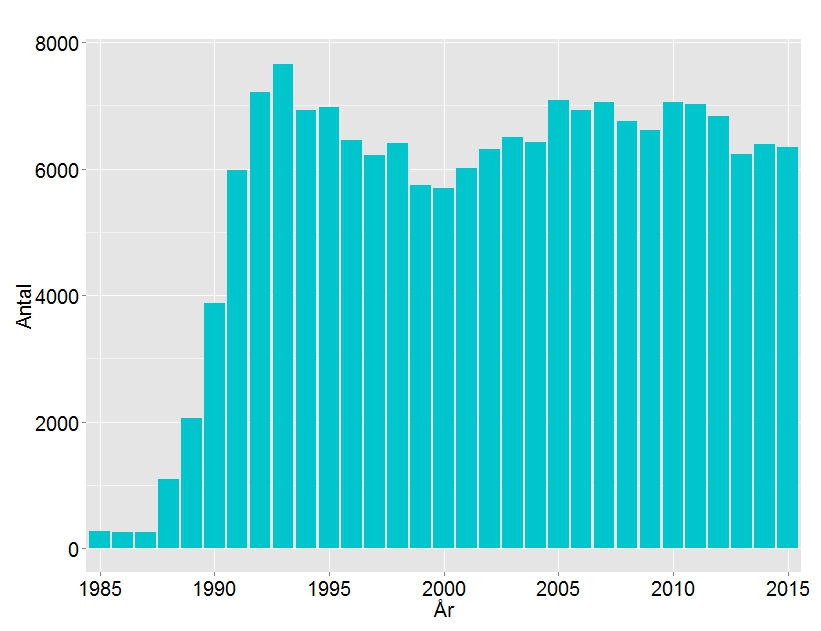 Diagrammet visar t.ex. att få enkäter inkom före 1990. För varje enkätvariabel nedan så är det också angivet när respektive fråga infördes på blanketten.Kryssa i önskat formatKryssa i önskade variabler i rutan framför variabelnamnet*   Saknas  för vissa äldre enkättyper	**   Saknas  för vissa enkättyper*** Cambridge index för fysisk aktivitet är ett validerat index baserat på två frågor i VIP-enkäten relaterade till fysisk aktivitet på arbetet (G2) och på fritiden (G6). (Interact Consortium "Validity of a short questionnaire to assess physical activity in 10 European countries". Eur J Epidemiol. 2012 Jan;27(1):15-25)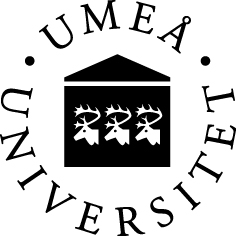 Enheten för biobanksforskningUmeå universitetÖnskat format på den fil som kommer att levererasSas-formatÖnskat format på den fil som kommer att levereras Excel-formatÖnskat format på den fil som kommer att levereras Annat format, meddela i så fall Åsa Ågren (asa.agren@umu.se) i samband med att denna lista skickas in.Önskat format på den fil som kommer att levererasVid leverans av data, önskar du variabellistan på: Svenska EngelskaGrupperingVariabelnamnKategoriseringarID-variablerDessa variabler levereras alltid om de är aktuella för studien.idFör studien aktuellt idID-variablerDessa variabler levereras alltid om de är aktuella för studien.case_control1 = Fall0 = KontrollID-variablerDessa variabler levereras alltid om de är aktuella för studien.case_setFall/kontroll tillhörighetBakgrundsvariablerDessa variabler levereras alltid om de är aktuella för studien.dateDatum vid hälsoundersökning(år månad dag)BakgrundsvariablerDessa variabler levereras alltid om de är aktuella för studien.genderKön1 = Man2 = KvinnaBakgrundsvariablerDessa variabler levereras alltid om de är aktuella för studien.delprojDelkohort BakgrundsvariablerDessa variabler levereras alltid om de är aktuella för studien.diadatDiagnosdatum(år månad dag)BakgrundsvariablerDessa variabler levereras alltid om de är aktuella för studien.ageÅlder vid provtagningstillfälletBakgrundsvariablerDessa variabler levereras alltid om de är aktuella för studien.fastaFastestatusMedicinska och antropometriskavariabler langdKroppslängd i cmMedicinska och antropometriskavariabler viktVikt i kgMedicinska och antropometriskavariabler bmiBody mass indexMedicinska och antropometriskavariabler midjaAntal cm runt midjanMedicinska och antropometriskavariabler skolTotalkolesterol mmol/lMedicinska och antropometriskavariabler hdlHdl kolesterol mmol/lMedicinska och antropometriskavariabler ldlLdl kolesterol mmol/lMedicinska och antropometriskavariabler stgTriglycerider mmol/lMedicinska och antropometriskavariabler blods0Blodsocker 0-timmars värdeMedicinska och antropometriskavariabler blods2Blodsocker 2-timmars värdeMedicinska och antropometriskavariabler sbtSystoliskt blodtryckMedicinska och antropometriskavariabler dbtDiastoliskt blodtryckEnkätvariabler     1985 ->     1985 ->     1985 ->     1985 ->     1989 ->     1985 ->     1985 ->     1985 ->     1985 -2003                 1985-1991      1989 ->     1989 ->     1989 ->     1988 ->     1985 ->      1986 ->     1988 ->     2011 ->     1989 ->     1991 ->     2003 ->     2003 ->      2003 ->     2003 ->     2003 ->     2003 ->     2003 ->     2003 ->     2003 ->     2003 ->     2003 ->     2003 ->     2003 ->     2003 ->     2003 ->     2003 ->     2003 ->     2003 ->     2003 ->     2003 ->     2003 ->    2003 ->     2003 ->     2003 ->     2003 ->     2003 ->     2003 ->     2003 ->     2003 ->     2003 ->     2003 ->    2003 ->     2003 ->     2003 ->     2003 ->     2003 ->   1996->    1985->    1985->    1985->    1985->    1985->    1985->    1985->    1985->    1985->    1985->    1985->    1985->    1985->    1989->    1985->    2001->    1986->    1985->    1986->    1985->    1985->    1985->    1985->    1985->    1985->    1985->    1985->    1991->    1991->    1991->    1991->    1991->    1989->    1989->    1989->    1989->    1989->    1989->    1989-2005    1989-2005    1989-2005    1989-2005    1989-2005    1989-2005    1989-2005    1989-2005    1989-2005    2005->    2005->    2011->   1988-1991   1986-1994    2005->    2005->    2005->    1988-2005    1989->    1989->    1989-2005    1989-2005    2005->    2005->    2005->    2005->    2005->    2005->    2005->    2005->    2005->    2005-> civilCivilstånd?1 = Ogift2 = Gift/sambo + omgift/på nytt sambo3 = Frånskild/separerad4 = Änka/änklingEnkätvariabler     1985 ->     1985 ->     1985 ->     1985 ->     1989 ->     1985 ->     1985 ->     1985 ->     1985 -2003                 1985-1991      1989 ->     1989 ->     1989 ->     1988 ->     1985 ->      1986 ->     1988 ->     2011 ->     1989 ->     1991 ->     2003 ->     2003 ->      2003 ->     2003 ->     2003 ->     2003 ->     2003 ->     2003 ->     2003 ->     2003 ->     2003 ->     2003 ->     2003 ->     2003 ->     2003 ->     2003 ->     2003 ->     2003 ->     2003 ->     2003 ->     2003 ->    2003 ->     2003 ->     2003 ->     2003 ->     2003 ->     2003 ->     2003 ->     2003 ->     2003 ->     2003 ->    2003 ->     2003 ->     2003 ->     2003 ->     2003 ->   1996->    1985->    1985->    1985->    1985->    1985->    1985->    1985->    1985->    1985->    1985->    1985->    1985->    1985->    1989->    1985->    2001->    1986->    1985->    1986->    1985->    1985->    1985->    1985->    1985->    1985->    1985->    1985->    1991->    1991->    1991->    1991->    1991->    1989->    1989->    1989->    1989->    1989->    1989->    1989-2005    1989-2005    1989-2005    1989-2005    1989-2005    1989-2005    1989-2005    1989-2005    1989-2005    2005->    2005->    2011->   1988-1991   1986-1994    2005->    2005->    2005->    1988-2005    1989->    1989->    1989-2005    1989-2005    2005->    2005->    2005->    2005->    2005->    2005->    2005->    2005->    2005->    2005-> utbildUtbildningsnivå?1 = Folkskola + 9-årig grundskola (obligatorisk skola)2 = Folkhögskola motsv. grundsk. + real + flickskola + yrkes-/fackskola3 = Folkhögskola motsv. gymnasium + gymnasium/flickskola motsv. gymnasiekompetens4 = Akademisk utbildning/högskolaEnkätvariabler     1985 ->     1985 ->     1985 ->     1985 ->     1989 ->     1985 ->     1985 ->     1985 ->     1985 -2003                 1985-1991      1989 ->     1989 ->     1989 ->     1988 ->     1985 ->      1986 ->     1988 ->     2011 ->     1989 ->     1991 ->     2003 ->     2003 ->      2003 ->     2003 ->     2003 ->     2003 ->     2003 ->     2003 ->     2003 ->     2003 ->     2003 ->     2003 ->     2003 ->     2003 ->     2003 ->     2003 ->     2003 ->     2003 ->     2003 ->     2003 ->     2003 ->    2003 ->     2003 ->     2003 ->     2003 ->     2003 ->     2003 ->     2003 ->     2003 ->     2003 ->     2003 ->    2003 ->     2003 ->     2003 ->     2003 ->     2003 ->   1996->    1985->    1985->    1985->    1985->    1985->    1985->    1985->    1985->    1985->    1985->    1985->    1985->    1985->    1989->    1985->    2001->    1986->    1985->    1986->    1985->    1985->    1985->    1985->    1985->    1985->    1985->    1985->    1991->    1991->    1991->    1991->    1991->    1989->    1989->    1989->    1989->    1989->    1989->    1989-2005    1989-2005    1989-2005    1989-2005    1989-2005    1989-2005    1989-2005    1989-2005    1989-2005    2005->    2005->    2011->   1988-1991   1986-1994    2005->    2005->    2005->    1988-2005    1989->    1989->    1989-2005    1989-2005    2005->    2005->    2005->    2005->    2005->    2005->    2005->    2005->    2005->    2005-> samboVilka sammanbor du med?1 = Enbart en vuxen (make, maka, sambo)2 = Enbart barn3 = Vuxen och barn4 = Annan/andra5 = Bor helt ensamEnkätvariabler     1985 ->     1985 ->     1985 ->     1985 ->     1989 ->     1985 ->     1985 ->     1985 ->     1985 -2003                 1985-1991      1989 ->     1989 ->     1989 ->     1988 ->     1985 ->      1986 ->     1988 ->     2011 ->     1989 ->     1991 ->     2003 ->     2003 ->      2003 ->     2003 ->     2003 ->     2003 ->     2003 ->     2003 ->     2003 ->     2003 ->     2003 ->     2003 ->     2003 ->     2003 ->     2003 ->     2003 ->     2003 ->     2003 ->     2003 ->     2003 ->     2003 ->    2003 ->     2003 ->     2003 ->     2003 ->     2003 ->     2003 ->     2003 ->     2003 ->     2003 ->     2003 ->    2003 ->     2003 ->     2003 ->     2003 ->     2003 ->   1996->    1985->    1985->    1985->    1985->    1985->    1985->    1985->    1985->    1985->    1985->    1985->    1985->    1985->    1989->    1985->    2001->    1986->    1985->    1986->    1985->    1985->    1985->    1985->    1985->    1985->    1985->    1985->    1991->    1991->    1991->    1991->    1991->    1989->    1989->    1989->    1989->    1989->    1989->    1989-2005    1989-2005    1989-2005    1989-2005    1989-2005    1989-2005    1989-2005    1989-2005    1989-2005    2005->    2005->    2011->   1988-1991   1986-1994    2005->    2005->    2005->    1988-2005    1989->    1989->    1989-2005    1989-2005    2005->    2005->    2005->    2005->    2005->    2005->    2005->    2005->    2005->    2005-> skiftarbeteHar du skiftarbete/helgtjänstgöring?1 = Ja2 = NejEnkätvariabler     1985 ->     1985 ->     1985 ->     1985 ->     1989 ->     1985 ->     1985 ->     1985 ->     1985 -2003                 1985-1991      1989 ->     1989 ->     1989 ->     1988 ->     1985 ->      1986 ->     1988 ->     2011 ->     1989 ->     1991 ->     2003 ->     2003 ->      2003 ->     2003 ->     2003 ->     2003 ->     2003 ->     2003 ->     2003 ->     2003 ->     2003 ->     2003 ->     2003 ->     2003 ->     2003 ->     2003 ->     2003 ->     2003 ->     2003 ->     2003 ->     2003 ->    2003 ->     2003 ->     2003 ->     2003 ->     2003 ->     2003 ->     2003 ->     2003 ->     2003 ->     2003 ->    2003 ->     2003 ->     2003 ->     2003 ->     2003 ->   1996->    1985->    1985->    1985->    1985->    1985->    1985->    1985->    1985->    1985->    1985->    1985->    1985->    1985->    1989->    1985->    2001->    1986->    1985->    1986->    1985->    1985->    1985->    1985->    1985->    1985->    1985->    1985->    1991->    1991->    1991->    1991->    1991->    1989->    1989->    1989->    1989->    1989->    1989->    1989-2005    1989-2005    1989-2005    1989-2005    1989-2005    1989-2005    1989-2005    1989-2005    1989-2005    2005->    2005->    2011->   1988-1991   1986-1994    2005->    2005->    2005->    1988-2005    1989->    1989->    1989-2005    1989-2005    2005->    2005->    2005->    2005->    2005->    2005->    2005->    2005->    2005->    2005-> sjukskriven*Har du varit långtidssjukskriven mer än 6 månader?1 = Ja2 = NejEnkätvariabler     1985 ->     1985 ->     1985 ->     1985 ->     1989 ->     1985 ->     1985 ->     1985 ->     1985 -2003                 1985-1991      1989 ->     1989 ->     1989 ->     1988 ->     1985 ->      1986 ->     1988 ->     2011 ->     1989 ->     1991 ->     2003 ->     2003 ->      2003 ->     2003 ->     2003 ->     2003 ->     2003 ->     2003 ->     2003 ->     2003 ->     2003 ->     2003 ->     2003 ->     2003 ->     2003 ->     2003 ->     2003 ->     2003 ->     2003 ->     2003 ->     2003 ->    2003 ->     2003 ->     2003 ->     2003 ->     2003 ->     2003 ->     2003 ->     2003 ->     2003 ->     2003 ->    2003 ->     2003 ->     2003 ->     2003 ->     2003 ->   1996->    1985->    1985->    1985->    1985->    1985->    1985->    1985->    1985->    1985->    1985->    1985->    1985->    1985->    1989->    1985->    2001->    1986->    1985->    1986->    1985->    1985->    1985->    1985->    1985->    1985->    1985->    1985->    1991->    1991->    1991->    1991->    1991->    1989->    1989->    1989->    1989->    1989->    1989->    1989-2005    1989-2005    1989-2005    1989-2005    1989-2005    1989-2005    1989-2005    1989-2005    1989-2005    2005->    2005->    2011->   1988-1991   1986-1994    2005->    2005->    2005->    1988-2005    1989->    1989->    1989-2005    1989-2005    2005->    2005->    2005->    2005->    2005->    2005->    2005->    2005->    2005->    2005-> ansttyp_a-ansttyp_iAnställningstyp?ansttyp_a = Fast anställningansttyp_b = Tillfällig anställning, vikariat, beredskapsarbeteansttyp_c = Arbetar i hemmetansttyp_d = Arbetslösansttyp_e = Studeraransttyp_f = Egen företagareansttyp_g = Förtids-/sjukpensionerad, helpensionansttyp_h = Förtids-/sjukpensionerad, delpensionansttyp_i = Förtids-/sjukpensionerad, ospec. hel eller delpensionEnkätvariabler     1985 ->     1985 ->     1985 ->     1985 ->     1989 ->     1985 ->     1985 ->     1985 ->     1985 -2003                 1985-1991      1989 ->     1989 ->     1989 ->     1988 ->     1985 ->      1986 ->     1988 ->     2011 ->     1989 ->     1991 ->     2003 ->     2003 ->      2003 ->     2003 ->     2003 ->     2003 ->     2003 ->     2003 ->     2003 ->     2003 ->     2003 ->     2003 ->     2003 ->     2003 ->     2003 ->     2003 ->     2003 ->     2003 ->     2003 ->     2003 ->     2003 ->    2003 ->     2003 ->     2003 ->     2003 ->     2003 ->     2003 ->     2003 ->     2003 ->     2003 ->     2003 ->    2003 ->     2003 ->     2003 ->     2003 ->     2003 ->   1996->    1985->    1985->    1985->    1985->    1985->    1985->    1985->    1985->    1985->    1985->    1985->    1985->    1985->    1989->    1985->    2001->    1986->    1985->    1986->    1985->    1985->    1985->    1985->    1985->    1985->    1985->    1985->    1991->    1991->    1991->    1991->    1991->    1989->    1989->    1989->    1989->    1989->    1989->    1989-2005    1989-2005    1989-2005    1989-2005    1989-2005    1989-2005    1989-2005    1989-2005    1989-2005    2005->    2005->    2011->   1988-1991   1986-1994    2005->    2005->    2005->    1988-2005    1989->    1989->    1989-2005    1989-2005    2005->    2005->    2005->    2005->    2005->    2005->    2005->    2005->    2005->    2005-> ursprungsland*Vilket land kommer du från?1 = Sverige 2 = Annat land, vilket? (se ursprungsland_vilket)Enkätvariabler     1985 ->     1985 ->     1985 ->     1985 ->     1989 ->     1985 ->     1985 ->     1985 ->     1985 -2003                 1985-1991      1989 ->     1989 ->     1989 ->     1988 ->     1985 ->      1986 ->     1988 ->     2011 ->     1989 ->     1991 ->     2003 ->     2003 ->      2003 ->     2003 ->     2003 ->     2003 ->     2003 ->     2003 ->     2003 ->     2003 ->     2003 ->     2003 ->     2003 ->     2003 ->     2003 ->     2003 ->     2003 ->     2003 ->     2003 ->     2003 ->     2003 ->    2003 ->     2003 ->     2003 ->     2003 ->     2003 ->     2003 ->     2003 ->     2003 ->     2003 ->     2003 ->    2003 ->     2003 ->     2003 ->     2003 ->     2003 ->   1996->    1985->    1985->    1985->    1985->    1985->    1985->    1985->    1985->    1985->    1985->    1985->    1985->    1985->    1989->    1985->    2001->    1986->    1985->    1986->    1985->    1985->    1985->    1985->    1985->    1985->    1985->    1985->    1991->    1991->    1991->    1991->    1991->    1989->    1989->    1989->    1989->    1989->    1989->    1989-2005    1989-2005    1989-2005    1989-2005    1989-2005    1989-2005    1989-2005    1989-2005    1989-2005    2005->    2005->    2011->   1988-1991   1986-1994    2005->    2005->    2005->    1988-2005    1989->    1989->    1989-2005    1989-2005    2005->    2005->    2005->    2005->    2005->    2005->    2005->    2005->    2005->    2005-> ursprungsland_vilket*Anger vilket land personen kommer frånEnkätvariabler     1985 ->     1985 ->     1985 ->     1985 ->     1989 ->     1985 ->     1985 ->     1985 ->     1985 -2003                 1985-1991      1989 ->     1989 ->     1989 ->     1988 ->     1985 ->      1986 ->     1988 ->     2011 ->     1989 ->     1991 ->     2003 ->     2003 ->      2003 ->     2003 ->     2003 ->     2003 ->     2003 ->     2003 ->     2003 ->     2003 ->     2003 ->     2003 ->     2003 ->     2003 ->     2003 ->     2003 ->     2003 ->     2003 ->     2003 ->     2003 ->     2003 ->    2003 ->     2003 ->     2003 ->     2003 ->     2003 ->     2003 ->     2003 ->     2003 ->     2003 ->     2003 ->    2003 ->     2003 ->     2003 ->     2003 ->     2003 ->   1996->    1985->    1985->    1985->    1985->    1985->    1985->    1985->    1985->    1985->    1985->    1985->    1985->    1985->    1989->    1985->    2001->    1986->    1985->    1986->    1985->    1985->    1985->    1985->    1985->    1985->    1985->    1985->    1991->    1991->    1991->    1991->    1991->    1989->    1989->    1989->    1989->    1989->    1989->    1989-2005    1989-2005    1989-2005    1989-2005    1989-2005    1989-2005    1989-2005    1989-2005    1989-2005    2005->    2005->    2011->   1988-1991   1986-1994    2005->    2005->    2005->    1988-2005    1989->    1989->    1989-2005    1989-2005    2005->    2005->    2005->    2005->    2005->    2005->    2005->    2005->    2005->    2005-> halsojf**Allmänna hälsotillstånd jmf med andra i din ålder?1 = Bättre2 = Ungefär likadant3 = SämreEnkätvariabler     1985 ->     1985 ->     1985 ->     1985 ->     1989 ->     1985 ->     1985 ->     1985 ->     1985 -2003                 1985-1991      1989 ->     1989 ->     1989 ->     1988 ->     1985 ->      1986 ->     1988 ->     2011 ->     1989 ->     1991 ->     2003 ->     2003 ->      2003 ->     2003 ->     2003 ->     2003 ->     2003 ->     2003 ->     2003 ->     2003 ->     2003 ->     2003 ->     2003 ->     2003 ->     2003 ->     2003 ->     2003 ->     2003 ->     2003 ->     2003 ->     2003 ->    2003 ->     2003 ->     2003 ->     2003 ->     2003 ->     2003 ->     2003 ->     2003 ->     2003 ->     2003 ->    2003 ->     2003 ->     2003 ->     2003 ->     2003 ->   1996->    1985->    1985->    1985->    1985->    1985->    1985->    1985->    1985->    1985->    1985->    1985->    1985->    1985->    1989->    1985->    2001->    1986->    1985->    1986->    1985->    1985->    1985->    1985->    1985->    1985->    1985->    1985->    1991->    1991->    1991->    1991->    1991->    1989->    1989->    1989->    1989->    1989->    1989->    1989-2005    1989-2005    1989-2005    1989-2005    1989-2005    1989-2005    1989-2005    1989-2005    1989-2005    2005->    2005->    2011->   1988-1991   1986-1994    2005->    2005->    2005->    1988-2005    1989->    1989->    1989-2005    1989-2005    2005->    2005->    2005->    2005->    2005->    2005->    2005->    2005->    2005->    2005-> halsoal**Hur bedömer du ditt allmänna hälsotillstånd?1 = Gott2 = Varken dåligt eller gott/något däremellan3 = DåligtEnkätvariabler     1985 ->     1985 ->     1985 ->     1985 ->     1989 ->     1985 ->     1985 ->     1985 ->     1985 -2003                 1985-1991      1989 ->     1989 ->     1989 ->     1988 ->     1985 ->      1986 ->     1988 ->     2011 ->     1989 ->     1991 ->     2003 ->     2003 ->      2003 ->     2003 ->     2003 ->     2003 ->     2003 ->     2003 ->     2003 ->     2003 ->     2003 ->     2003 ->     2003 ->     2003 ->     2003 ->     2003 ->     2003 ->     2003 ->     2003 ->     2003 ->     2003 ->    2003 ->     2003 ->     2003 ->     2003 ->     2003 ->     2003 ->     2003 ->     2003 ->     2003 ->     2003 ->    2003 ->     2003 ->     2003 ->     2003 ->     2003 ->   1996->    1985->    1985->    1985->    1985->    1985->    1985->    1985->    1985->    1985->    1985->    1985->    1985->    1985->    1989->    1985->    2001->    1986->    1985->    1986->    1985->    1985->    1985->    1985->    1985->    1985->    1985->    1985->    1991->    1991->    1991->    1991->    1991->    1989->    1989->    1989->    1989->    1989->    1989->    1989-2005    1989-2005    1989-2005    1989-2005    1989-2005    1989-2005    1989-2005    1989-2005    1989-2005    2005->    2005->    2011->   1988-1991   1986-1994    2005->    2005->    2005->    1988-2005    1989->    1989->    1989-2005    1989-2005    2005->    2005->    2005->    2005->    2005->    2005->    2005->    2005->    2005->    2005-> halsoar*Hälsotillstånd senaste året?1 = Dåligt2 = Tämligen dåligt3 = Någorlunda4 = Ganska gott5 = Mycket gottEnkätvariabler     1985 ->     1985 ->     1985 ->     1985 ->     1989 ->     1985 ->     1985 ->     1985 ->     1985 -2003                 1985-1991      1989 ->     1989 ->     1989 ->     1988 ->     1985 ->      1986 ->     1988 ->     2011 ->     1989 ->     1991 ->     2003 ->     2003 ->      2003 ->     2003 ->     2003 ->     2003 ->     2003 ->     2003 ->     2003 ->     2003 ->     2003 ->     2003 ->     2003 ->     2003 ->     2003 ->     2003 ->     2003 ->     2003 ->     2003 ->     2003 ->     2003 ->    2003 ->     2003 ->     2003 ->     2003 ->     2003 ->     2003 ->     2003 ->     2003 ->     2003 ->     2003 ->    2003 ->     2003 ->     2003 ->     2003 ->     2003 ->   1996->    1985->    1985->    1985->    1985->    1985->    1985->    1985->    1985->    1985->    1985->    1985->    1985->    1985->    1989->    1985->    2001->    1986->    1985->    1986->    1985->    1985->    1985->    1985->    1985->    1985->    1985->    1985->    1991->    1991->    1991->    1991->    1991->    1989->    1989->    1989->    1989->    1989->    1989->    1989-2005    1989-2005    1989-2005    1989-2005    1989-2005    1989-2005    1989-2005    1989-2005    1989-2005    2005->    2005->    2011->   1988-1991   1986-1994    2005->    2005->    2005->    1988-2005    1989->    1989->    1989-2005    1989-2005    2005->    2005->    2005->    2005->    2005->    2005->    2005->    2005->    2005->    2005-> hjartinf_foraldrar_syskon*Har någon av dina föräldrar eller syskon före 60-års ålder drabbats av hjärtinfarkt eller hjärnblödning/propp i hjärnan?1 = Ja2 = Nej3 = Vet ejEnkätvariabler     1985 ->     1985 ->     1985 ->     1985 ->     1989 ->     1985 ->     1985 ->     1985 ->     1985 -2003                 1985-1991      1989 ->     1989 ->     1989 ->     1988 ->     1985 ->      1986 ->     1988 ->     2011 ->     1989 ->     1991 ->     2003 ->     2003 ->      2003 ->     2003 ->     2003 ->     2003 ->     2003 ->     2003 ->     2003 ->     2003 ->     2003 ->     2003 ->     2003 ->     2003 ->     2003 ->     2003 ->     2003 ->     2003 ->     2003 ->     2003 ->     2003 ->    2003 ->     2003 ->     2003 ->     2003 ->     2003 ->     2003 ->     2003 ->     2003 ->     2003 ->     2003 ->    2003 ->     2003 ->     2003 ->     2003 ->     2003 ->   1996->    1985->    1985->    1985->    1985->    1985->    1985->    1985->    1985->    1985->    1985->    1985->    1985->    1985->    1989->    1985->    2001->    1986->    1985->    1986->    1985->    1985->    1985->    1985->    1985->    1985->    1985->    1985->    1991->    1991->    1991->    1991->    1991->    1989->    1989->    1989->    1989->    1989->    1989->    1989-2005    1989-2005    1989-2005    1989-2005    1989-2005    1989-2005    1989-2005    1989-2005    1989-2005    2005->    2005->    2011->   1988-1991   1986-1994    2005->    2005->    2005->    1988-2005    1989->    1989->    1989-2005    1989-2005    2005->    2005->    2005->    2005->    2005->    2005->    2005->    2005->    2005->    2005-> diab_foraldrar_syskon*Förekommer diabetes hos någon av dina föräldrar och syskon?1 = Ja2 = Nej3 = Vet ejEnkätvariabler     1985 ->     1985 ->     1985 ->     1985 ->     1989 ->     1985 ->     1985 ->     1985 ->     1985 -2003                 1985-1991      1989 ->     1989 ->     1989 ->     1988 ->     1985 ->      1986 ->     1988 ->     2011 ->     1989 ->     1991 ->     2003 ->     2003 ->      2003 ->     2003 ->     2003 ->     2003 ->     2003 ->     2003 ->     2003 ->     2003 ->     2003 ->     2003 ->     2003 ->     2003 ->     2003 ->     2003 ->     2003 ->     2003 ->     2003 ->     2003 ->     2003 ->    2003 ->     2003 ->     2003 ->     2003 ->     2003 ->     2003 ->     2003 ->     2003 ->     2003 ->     2003 ->    2003 ->     2003 ->     2003 ->     2003 ->     2003 ->   1996->    1985->    1985->    1985->    1985->    1985->    1985->    1985->    1985->    1985->    1985->    1985->    1985->    1985->    1989->    1985->    2001->    1986->    1985->    1986->    1985->    1985->    1985->    1985->    1985->    1985->    1985->    1985->    1991->    1991->    1991->    1991->    1991->    1989->    1989->    1989->    1989->    1989->    1989->    1989-2005    1989-2005    1989-2005    1989-2005    1989-2005    1989-2005    1989-2005    1989-2005    1989-2005    2005->    2005->    2011->   1988-1991   1986-1994    2005->    2005->    2005->    1988-2005    1989->    1989->    1989-2005    1989-2005    2005->    2005->    2005->    2005->    2005->    2005->    2005->    2005->    2005->    2005-> beskbltr*Har du vid något tillfälle fått besked om att du har högt blodtryck?1 = Ja2 = NejEnkätvariabler     1985 ->     1985 ->     1985 ->     1985 ->     1989 ->     1985 ->     1985 ->     1985 ->     1985 -2003                 1985-1991      1989 ->     1989 ->     1989 ->     1988 ->     1985 ->      1986 ->     1988 ->     2011 ->     1989 ->     1991 ->     2003 ->     2003 ->      2003 ->     2003 ->     2003 ->     2003 ->     2003 ->     2003 ->     2003 ->     2003 ->     2003 ->     2003 ->     2003 ->     2003 ->     2003 ->     2003 ->     2003 ->     2003 ->     2003 ->     2003 ->     2003 ->    2003 ->     2003 ->     2003 ->     2003 ->     2003 ->     2003 ->     2003 ->     2003 ->     2003 ->     2003 ->    2003 ->     2003 ->     2003 ->     2003 ->     2003 ->   1996->    1985->    1985->    1985->    1985->    1985->    1985->    1985->    1985->    1985->    1985->    1985->    1985->    1985->    1989->    1985->    2001->    1986->    1985->    1986->    1985->    1985->    1985->    1985->    1985->    1985->    1985->    1985->    1991->    1991->    1991->    1991->    1991->    1989->    1989->    1989->    1989->    1989->    1989->    1989-2005    1989-2005    1989-2005    1989-2005    1989-2005    1989-2005    1989-2005    1989-2005    1989-2005    2005->    2005->    2011->   1988-1991   1986-1994    2005->    2005->    2005->    1988-2005    1989->    1989->    1989-2005    1989-2005    2005->    2005->    2005->    2005->    2005->    2005->    2005->    2005->    2005->    2005-> medicinerHar du under den senaste 14 dagars perioden använt några av följande mediciner?Blodtrycksmedicin, med_C5a1 = jaHjärt/kärlkrampsmedicin, med_C5b1 = jaLugnande medel eller sömnmedel, med_C5c1 = jaMagsårs/magkatarrmedicin, med_C5d1 = jaBlodfettssänkande, med_C5e1 = jaNej, använder inga av ovanstående mediciner, med_C5f1 = jaSmärtstillande medel, smartmed1 = jaHar du under den senaste 14-dagarsperioden använt andra mediciner som skrivits ut av läkare som t ex medel mot depression, epilepsi, penicillin eller hormoner, eller någon annan medicin som ej skrivits ut av läkare som t ex magnecyl, vitamin- eller järnpreparat, omega-3, eller annat kosttillskott, naturmedicin eller annat? - andra_mediciner1 = ja2 = nejEnkätvariabler     1985 ->     1985 ->     1985 ->     1985 ->     1989 ->     1985 ->     1985 ->     1985 ->     1985 -2003                 1985-1991      1989 ->     1989 ->     1989 ->     1988 ->     1985 ->      1986 ->     1988 ->     2011 ->     1989 ->     1991 ->     2003 ->     2003 ->      2003 ->     2003 ->     2003 ->     2003 ->     2003 ->     2003 ->     2003 ->     2003 ->     2003 ->     2003 ->     2003 ->     2003 ->     2003 ->     2003 ->     2003 ->     2003 ->     2003 ->     2003 ->     2003 ->    2003 ->     2003 ->     2003 ->     2003 ->     2003 ->     2003 ->     2003 ->     2003 ->     2003 ->     2003 ->    2003 ->     2003 ->     2003 ->     2003 ->     2003 ->   1996->    1985->    1985->    1985->    1985->    1985->    1985->    1985->    1985->    1985->    1985->    1985->    1985->    1985->    1989->    1985->    2001->    1986->    1985->    1986->    1985->    1985->    1985->    1985->    1985->    1985->    1985->    1985->    1991->    1991->    1991->    1991->    1991->    1989->    1989->    1989->    1989->    1989->    1989->    1989-2005    1989-2005    1989-2005    1989-2005    1989-2005    1989-2005    1989-2005    1989-2005    1989-2005    2005->    2005->    2011->   1988-1991   1986-1994    2005->    2005->    2005->    1988-2005    1989->    1989->    1989-2005    1989-2005    2005->    2005->    2005->    2005->    2005->    2005->    2005->    2005->    2005->    2005-> diabetHar du diabetes?1 = Ja2 = NejEnkätvariabler     1985 ->     1985 ->     1985 ->     1985 ->     1989 ->     1985 ->     1985 ->     1985 ->     1985 -2003                 1985-1991      1989 ->     1989 ->     1989 ->     1988 ->     1985 ->      1986 ->     1988 ->     2011 ->     1989 ->     1991 ->     2003 ->     2003 ->      2003 ->     2003 ->     2003 ->     2003 ->     2003 ->     2003 ->     2003 ->     2003 ->     2003 ->     2003 ->     2003 ->     2003 ->     2003 ->     2003 ->     2003 ->     2003 ->     2003 ->     2003 ->     2003 ->    2003 ->     2003 ->     2003 ->     2003 ->     2003 ->     2003 ->     2003 ->     2003 ->     2003 ->     2003 ->    2003 ->     2003 ->     2003 ->     2003 ->     2003 ->   1996->    1985->    1985->    1985->    1985->    1985->    1985->    1985->    1985->    1985->    1985->    1985->    1985->    1985->    1989->    1985->    2001->    1986->    1985->    1986->    1985->    1985->    1985->    1985->    1985->    1985->    1985->    1985->    1991->    1991->    1991->    1991->    1991->    1989->    1989->    1989->    1989->    1989->    1989->    1989-2005    1989-2005    1989-2005    1989-2005    1989-2005    1989-2005    1989-2005    1989-2005    1989-2005    2005->    2005->    2011->   1988-1991   1986-1994    2005->    2005->    2005->    1988-2005    1989->    1989->    1989-2005    1989-2005    2005->    2005->    2005->    2005->    2005->    2005->    2005->    2005->    2005->    2005-> diabetesbehandling*Behandlas du med…diabetesbehandling_a = Enbart diet och motiondiabetesbehandling_b = Tabletterdiabetesbehandling_c = Insulindiabetesbehandling_d = Ingen behandling med ovanståendeEnkätvariabler     1985 ->     1985 ->     1985 ->     1985 ->     1989 ->     1985 ->     1985 ->     1985 ->     1985 -2003                 1985-1991      1989 ->     1989 ->     1989 ->     1988 ->     1985 ->      1986 ->     1988 ->     2011 ->     1989 ->     1991 ->     2003 ->     2003 ->      2003 ->     2003 ->     2003 ->     2003 ->     2003 ->     2003 ->     2003 ->     2003 ->     2003 ->     2003 ->     2003 ->     2003 ->     2003 ->     2003 ->     2003 ->     2003 ->     2003 ->     2003 ->     2003 ->    2003 ->     2003 ->     2003 ->     2003 ->     2003 ->     2003 ->     2003 ->     2003 ->     2003 ->     2003 ->    2003 ->     2003 ->     2003 ->     2003 ->     2003 ->   1996->    1985->    1985->    1985->    1985->    1985->    1985->    1985->    1985->    1985->    1985->    1985->    1985->    1985->    1989->    1985->    2001->    1986->    1985->    1986->    1985->    1985->    1985->    1985->    1985->    1985->    1985->    1985->    1991->    1991->    1991->    1991->    1991->    1989->    1989->    1989->    1989->    1989->    1989->    1989-2005    1989-2005    1989-2005    1989-2005    1989-2005    1989-2005    1989-2005    1989-2005    1989-2005    2005->    2005->    2011->   1988-1991   1986-1994    2005->    2005->    2005->    1988-2005    1989->    1989->    1989-2005    1989-2005    2005->    2005->    2005->    2005->    2005->    2005->    2005->    2005->    2005->    2005-> graviditetsdiabetesHar du haft graviditetsdiabetes?1 = Ja2 = NejEnkätvariabler     1985 ->     1985 ->     1985 ->     1985 ->     1989 ->     1985 ->     1985 ->     1985 ->     1985 -2003                 1985-1991      1989 ->     1989 ->     1989 ->     1988 ->     1985 ->      1986 ->     1988 ->     2011 ->     1989 ->     1991 ->     2003 ->     2003 ->      2003 ->     2003 ->     2003 ->     2003 ->     2003 ->     2003 ->     2003 ->     2003 ->     2003 ->     2003 ->     2003 ->     2003 ->     2003 ->     2003 ->     2003 ->     2003 ->     2003 ->     2003 ->     2003 ->    2003 ->     2003 ->     2003 ->     2003 ->     2003 ->     2003 ->     2003 ->     2003 ->     2003 ->     2003 ->    2003 ->     2003 ->     2003 ->     2003 ->     2003 ->   1996->    1985->    1985->    1985->    1985->    1985->    1985->    1985->    1985->    1985->    1985->    1985->    1985->    1985->    1989->    1985->    2001->    1986->    1985->    1986->    1985->    1985->    1985->    1985->    1985->    1985->    1985->    1985->    1991->    1991->    1991->    1991->    1991->    1989->    1989->    1989->    1989->    1989->    1989->    1989-2005    1989-2005    1989-2005    1989-2005    1989-2005    1989-2005    1989-2005    1989-2005    1989-2005    2005->    2005->    2011->   1988-1991   1986-1994    2005->    2005->    2005->    1988-2005    1989->    1989->    1989-2005    1989-2005    2005->    2005->    2005->    2005->    2005->    2005->    2005->    2005->    2005->    2005-> infarkt_sjukhus*Har du legat på sjukhus för säker hjärtinfarkt?1 = Ja2 = NejEnkätvariabler     1985 ->     1985 ->     1985 ->     1985 ->     1989 ->     1985 ->     1985 ->     1985 ->     1985 -2003                 1985-1991      1989 ->     1989 ->     1989 ->     1988 ->     1985 ->      1986 ->     1988 ->     2011 ->     1989 ->     1991 ->     2003 ->     2003 ->      2003 ->     2003 ->     2003 ->     2003 ->     2003 ->     2003 ->     2003 ->     2003 ->     2003 ->     2003 ->     2003 ->     2003 ->     2003 ->     2003 ->     2003 ->     2003 ->     2003 ->     2003 ->     2003 ->    2003 ->     2003 ->     2003 ->     2003 ->     2003 ->     2003 ->     2003 ->     2003 ->     2003 ->     2003 ->    2003 ->     2003 ->     2003 ->     2003 ->     2003 ->   1996->    1985->    1985->    1985->    1985->    1985->    1985->    1985->    1985->    1985->    1985->    1985->    1985->    1985->    1989->    1985->    2001->    1986->    1985->    1986->    1985->    1985->    1985->    1985->    1985->    1985->    1985->    1985->    1991->    1991->    1991->    1991->    1991->    1989->    1989->    1989->    1989->    1989->    1989->    1989-2005    1989-2005    1989-2005    1989-2005    1989-2005    1989-2005    1989-2005    1989-2005    1989-2005    2005->    2005->    2011->   1988-1991   1986-1994    2005->    2005->    2005->    1988-2005    1989->    1989->    1989-2005    1989-2005    2005->    2005->    2005->    2005->    2005->    2005->    2005->    2005->    2005->    2005-> infarkt_sjukhus_ar*Om du legat på sjukhus för säker hjärtinfarkt, vilket år?Enkätvariabler     1985 ->     1985 ->     1985 ->     1985 ->     1989 ->     1985 ->     1985 ->     1985 ->     1985 -2003                 1985-1991      1989 ->     1989 ->     1989 ->     1988 ->     1985 ->      1986 ->     1988 ->     2011 ->     1989 ->     1991 ->     2003 ->     2003 ->      2003 ->     2003 ->     2003 ->     2003 ->     2003 ->     2003 ->     2003 ->     2003 ->     2003 ->     2003 ->     2003 ->     2003 ->     2003 ->     2003 ->     2003 ->     2003 ->     2003 ->     2003 ->     2003 ->    2003 ->     2003 ->     2003 ->     2003 ->     2003 ->     2003 ->     2003 ->     2003 ->     2003 ->     2003 ->    2003 ->     2003 ->     2003 ->     2003 ->     2003 ->   1996->    1985->    1985->    1985->    1985->    1985->    1985->    1985->    1985->    1985->    1985->    1985->    1985->    1985->    1989->    1985->    2001->    1986->    1985->    1986->    1985->    1985->    1985->    1985->    1985->    1985->    1985->    1985->    1991->    1991->    1991->    1991->    1991->    1989->    1989->    1989->    1989->    1989->    1989->    1989-2005    1989-2005    1989-2005    1989-2005    1989-2005    1989-2005    1989-2005    1989-2005    1989-2005    2005->    2005->    2011->   1988-1991   1986-1994    2005->    2005->    2005->    1988-2005    1989->    1989->    1989-2005    1989-2005    2005->    2005->    2005->    2005->    2005->    2005->    2005->    2005->    2005->    2005-> sf_1I allmänhet, skulle du säga att din hälsa är:1 = Utmärkt2 = Mycket god3 = God4 = Någorlunda5 = Dålig Enkätvariabler     1985 ->     1985 ->     1985 ->     1985 ->     1989 ->     1985 ->     1985 ->     1985 ->     1985 -2003                 1985-1991      1989 ->     1989 ->     1989 ->     1988 ->     1985 ->      1986 ->     1988 ->     2011 ->     1989 ->     1991 ->     2003 ->     2003 ->      2003 ->     2003 ->     2003 ->     2003 ->     2003 ->     2003 ->     2003 ->     2003 ->     2003 ->     2003 ->     2003 ->     2003 ->     2003 ->     2003 ->     2003 ->     2003 ->     2003 ->     2003 ->     2003 ->    2003 ->     2003 ->     2003 ->     2003 ->     2003 ->     2003 ->     2003 ->     2003 ->     2003 ->     2003 ->    2003 ->     2003 ->     2003 ->     2003 ->     2003 ->   1996->    1985->    1985->    1985->    1985->    1985->    1985->    1985->    1985->    1985->    1985->    1985->    1985->    1985->    1989->    1985->    2001->    1986->    1985->    1986->    1985->    1985->    1985->    1985->    1985->    1985->    1985->    1985->    1991->    1991->    1991->    1991->    1991->    1989->    1989->    1989->    1989->    1989->    1989->    1989-2005    1989-2005    1989-2005    1989-2005    1989-2005    1989-2005    1989-2005    1989-2005    1989-2005    2005->    2005->    2011->   1988-1991   1986-1994    2005->    2005->    2005->    1988-2005    1989->    1989->    1989-2005    1989-2005    2005->    2005->    2005->    2005->    2005->    2005->    2005->    2005->    2005->    2005-> sf_2Jämfört med för ett år sedan, hur skulle du vilja bedöma ditt allmänna hälsotillstånd nu?1 = Mycket bättre nu än för ett år sedan2 = Något bättre nu än för ett år sedan3 = Ungefär detsamma4 = Något sämre nu än för ett år sedan5 = Mycket sämre nu än för ett år sedan Enkätvariabler     1985 ->     1985 ->     1985 ->     1985 ->     1989 ->     1985 ->     1985 ->     1985 ->     1985 -2003                 1985-1991      1989 ->     1989 ->     1989 ->     1988 ->     1985 ->      1986 ->     1988 ->     2011 ->     1989 ->     1991 ->     2003 ->     2003 ->      2003 ->     2003 ->     2003 ->     2003 ->     2003 ->     2003 ->     2003 ->     2003 ->     2003 ->     2003 ->     2003 ->     2003 ->     2003 ->     2003 ->     2003 ->     2003 ->     2003 ->     2003 ->     2003 ->    2003 ->     2003 ->     2003 ->     2003 ->     2003 ->     2003 ->     2003 ->     2003 ->     2003 ->     2003 ->    2003 ->     2003 ->     2003 ->     2003 ->     2003 ->   1996->    1985->    1985->    1985->    1985->    1985->    1985->    1985->    1985->    1985->    1985->    1985->    1985->    1985->    1989->    1985->    2001->    1986->    1985->    1986->    1985->    1985->    1985->    1985->    1985->    1985->    1985->    1985->    1991->    1991->    1991->    1991->    1991->    1989->    1989->    1989->    1989->    1989->    1989->    1989-2005    1989-2005    1989-2005    1989-2005    1989-2005    1989-2005    1989-2005    1989-2005    1989-2005    2005->    2005->    2011->   1988-1991   1986-1994    2005->    2005->    2005->    1988-2005    1989->    1989->    1989-2005    1989-2005    2005->    2005->    2005->    2005->    2005->    2005->    2005->    2005->    2005->    2005-> sf_3aÄr du pga ditt kroppsliga hälsotillstånd begränsad vid ansträngande aktiviteter som att springa, lyfta tunga saker, delta i ansträngande sporter?1 = Ja, mycket begränsad2 = Ja, lite begränsad3 = Nej, inte alls begränsadEnkätvariabler     1985 ->     1985 ->     1985 ->     1985 ->     1989 ->     1985 ->     1985 ->     1985 ->     1985 -2003                 1985-1991      1989 ->     1989 ->     1989 ->     1988 ->     1985 ->      1986 ->     1988 ->     2011 ->     1989 ->     1991 ->     2003 ->     2003 ->      2003 ->     2003 ->     2003 ->     2003 ->     2003 ->     2003 ->     2003 ->     2003 ->     2003 ->     2003 ->     2003 ->     2003 ->     2003 ->     2003 ->     2003 ->     2003 ->     2003 ->     2003 ->     2003 ->    2003 ->     2003 ->     2003 ->     2003 ->     2003 ->     2003 ->     2003 ->     2003 ->     2003 ->     2003 ->    2003 ->     2003 ->     2003 ->     2003 ->     2003 ->   1996->    1985->    1985->    1985->    1985->    1985->    1985->    1985->    1985->    1985->    1985->    1985->    1985->    1985->    1989->    1985->    2001->    1986->    1985->    1986->    1985->    1985->    1985->    1985->    1985->    1985->    1985->    1985->    1991->    1991->    1991->    1991->    1991->    1989->    1989->    1989->    1989->    1989->    1989->    1989-2005    1989-2005    1989-2005    1989-2005    1989-2005    1989-2005    1989-2005    1989-2005    1989-2005    2005->    2005->    2011->   1988-1991   1986-1994    2005->    2005->    2005->    1988-2005    1989->    1989->    1989-2005    1989-2005    2005->    2005->    2005->    2005->    2005->    2005->    2005->    2005->    2005->    2005-> sf_3bÄr du pga ditt kroppsliga hälsotillstånd begränsad vid måttligt ansträngande aktiviteter, som att flytta ett bord, dammsuga, skogspromenader eller trädgårdsarbete?1 = Ja, mycket begränsad2 = Ja, lite begränsad3 = Nej, inte alls begränsadEnkätvariabler     1985 ->     1985 ->     1985 ->     1985 ->     1989 ->     1985 ->     1985 ->     1985 ->     1985 -2003                 1985-1991      1989 ->     1989 ->     1989 ->     1988 ->     1985 ->      1986 ->     1988 ->     2011 ->     1989 ->     1991 ->     2003 ->     2003 ->      2003 ->     2003 ->     2003 ->     2003 ->     2003 ->     2003 ->     2003 ->     2003 ->     2003 ->     2003 ->     2003 ->     2003 ->     2003 ->     2003 ->     2003 ->     2003 ->     2003 ->     2003 ->     2003 ->    2003 ->     2003 ->     2003 ->     2003 ->     2003 ->     2003 ->     2003 ->     2003 ->     2003 ->     2003 ->    2003 ->     2003 ->     2003 ->     2003 ->     2003 ->   1996->    1985->    1985->    1985->    1985->    1985->    1985->    1985->    1985->    1985->    1985->    1985->    1985->    1985->    1989->    1985->    2001->    1986->    1985->    1986->    1985->    1985->    1985->    1985->    1985->    1985->    1985->    1985->    1991->    1991->    1991->    1991->    1991->    1989->    1989->    1989->    1989->    1989->    1989->    1989-2005    1989-2005    1989-2005    1989-2005    1989-2005    1989-2005    1989-2005    1989-2005    1989-2005    2005->    2005->    2011->   1988-1991   1986-1994    2005->    2005->    2005->    1988-2005    1989->    1989->    1989-2005    1989-2005    2005->    2005->    2005->    2005->    2005->    2005->    2005->    2005->    2005->    2005-> sf_3cÄr du pga ditt kroppsliga hälsotillstånd begränsad vid måttligt ansträngande aktiviteter, som att lyfta eller bära matkassar?1 = Ja, mycket begränsad2 = Ja, lite begränsad3 = Nej, inte alls begränsadEnkätvariabler     1985 ->     1985 ->     1985 ->     1985 ->     1989 ->     1985 ->     1985 ->     1985 ->     1985 -2003                 1985-1991      1989 ->     1989 ->     1989 ->     1988 ->     1985 ->      1986 ->     1988 ->     2011 ->     1989 ->     1991 ->     2003 ->     2003 ->      2003 ->     2003 ->     2003 ->     2003 ->     2003 ->     2003 ->     2003 ->     2003 ->     2003 ->     2003 ->     2003 ->     2003 ->     2003 ->     2003 ->     2003 ->     2003 ->     2003 ->     2003 ->     2003 ->    2003 ->     2003 ->     2003 ->     2003 ->     2003 ->     2003 ->     2003 ->     2003 ->     2003 ->     2003 ->    2003 ->     2003 ->     2003 ->     2003 ->     2003 ->   1996->    1985->    1985->    1985->    1985->    1985->    1985->    1985->    1985->    1985->    1985->    1985->    1985->    1985->    1989->    1985->    2001->    1986->    1985->    1986->    1985->    1985->    1985->    1985->    1985->    1985->    1985->    1985->    1991->    1991->    1991->    1991->    1991->    1989->    1989->    1989->    1989->    1989->    1989->    1989-2005    1989-2005    1989-2005    1989-2005    1989-2005    1989-2005    1989-2005    1989-2005    1989-2005    2005->    2005->    2011->   1988-1991   1986-1994    2005->    2005->    2005->    1988-2005    1989->    1989->    1989-2005    1989-2005    2005->    2005->    2005->    2005->    2005->    2005->    2005->    2005->    2005->    2005-> sf_3dÄr du pga ditt kroppsliga hälsotillstånd begränsad vid måttligt ansträngande aktiviteter, som att gå uppför flera trappor?1 = Ja, mycket begränsad2 = Ja, lite begränsad3 = Nej, inte alls begränsadEnkätvariabler     1985 ->     1985 ->     1985 ->     1985 ->     1989 ->     1985 ->     1985 ->     1985 ->     1985 -2003                 1985-1991      1989 ->     1989 ->     1989 ->     1988 ->     1985 ->      1986 ->     1988 ->     2011 ->     1989 ->     1991 ->     2003 ->     2003 ->      2003 ->     2003 ->     2003 ->     2003 ->     2003 ->     2003 ->     2003 ->     2003 ->     2003 ->     2003 ->     2003 ->     2003 ->     2003 ->     2003 ->     2003 ->     2003 ->     2003 ->     2003 ->     2003 ->    2003 ->     2003 ->     2003 ->     2003 ->     2003 ->     2003 ->     2003 ->     2003 ->     2003 ->     2003 ->    2003 ->     2003 ->     2003 ->     2003 ->     2003 ->   1996->    1985->    1985->    1985->    1985->    1985->    1985->    1985->    1985->    1985->    1985->    1985->    1985->    1985->    1989->    1985->    2001->    1986->    1985->    1986->    1985->    1985->    1985->    1985->    1985->    1985->    1985->    1985->    1991->    1991->    1991->    1991->    1991->    1989->    1989->    1989->    1989->    1989->    1989->    1989-2005    1989-2005    1989-2005    1989-2005    1989-2005    1989-2005    1989-2005    1989-2005    1989-2005    2005->    2005->    2011->   1988-1991   1986-1994    2005->    2005->    2005->    1988-2005    1989->    1989->    1989-2005    1989-2005    2005->    2005->    2005->    2005->    2005->    2005->    2005->    2005->    2005->    2005-> sf_3eÄr du pga ditt kroppsliga hälsotillstånd begränsad vid måttligt ansträngande aktiviteter, som att gå uppför en trappa?1 = Ja, mycket begränsad2 = Ja, lite begränsad3 = Nej, inte alls begränsadEnkätvariabler     1985 ->     1985 ->     1985 ->     1985 ->     1989 ->     1985 ->     1985 ->     1985 ->     1985 -2003                 1985-1991      1989 ->     1989 ->     1989 ->     1988 ->     1985 ->      1986 ->     1988 ->     2011 ->     1989 ->     1991 ->     2003 ->     2003 ->      2003 ->     2003 ->     2003 ->     2003 ->     2003 ->     2003 ->     2003 ->     2003 ->     2003 ->     2003 ->     2003 ->     2003 ->     2003 ->     2003 ->     2003 ->     2003 ->     2003 ->     2003 ->     2003 ->    2003 ->     2003 ->     2003 ->     2003 ->     2003 ->     2003 ->     2003 ->     2003 ->     2003 ->     2003 ->    2003 ->     2003 ->     2003 ->     2003 ->     2003 ->   1996->    1985->    1985->    1985->    1985->    1985->    1985->    1985->    1985->    1985->    1985->    1985->    1985->    1985->    1989->    1985->    2001->    1986->    1985->    1986->    1985->    1985->    1985->    1985->    1985->    1985->    1985->    1985->    1991->    1991->    1991->    1991->    1991->    1989->    1989->    1989->    1989->    1989->    1989->    1989-2005    1989-2005    1989-2005    1989-2005    1989-2005    1989-2005    1989-2005    1989-2005    1989-2005    2005->    2005->    2011->   1988-1991   1986-1994    2005->    2005->    2005->    1988-2005    1989->    1989->    1989-2005    1989-2005    2005->    2005->    2005->    2005->    2005->    2005->    2005->    2005->    2005->    2005-> sf_3fÄr du pga ditt kroppsliga hälsotillstånd begränsad vid måttligt ansträngande aktiviteter, som att böja dig eller gå ner på knä?1 = Ja, mycket begränsad2 = Ja, lite begränsad3 = Nej, inte alls begränsadEnkätvariabler     1985 ->     1985 ->     1985 ->     1985 ->     1989 ->     1985 ->     1985 ->     1985 ->     1985 -2003                 1985-1991      1989 ->     1989 ->     1989 ->     1988 ->     1985 ->      1986 ->     1988 ->     2011 ->     1989 ->     1991 ->     2003 ->     2003 ->      2003 ->     2003 ->     2003 ->     2003 ->     2003 ->     2003 ->     2003 ->     2003 ->     2003 ->     2003 ->     2003 ->     2003 ->     2003 ->     2003 ->     2003 ->     2003 ->     2003 ->     2003 ->     2003 ->    2003 ->     2003 ->     2003 ->     2003 ->     2003 ->     2003 ->     2003 ->     2003 ->     2003 ->     2003 ->    2003 ->     2003 ->     2003 ->     2003 ->     2003 ->   1996->    1985->    1985->    1985->    1985->    1985->    1985->    1985->    1985->    1985->    1985->    1985->    1985->    1985->    1989->    1985->    2001->    1986->    1985->    1986->    1985->    1985->    1985->    1985->    1985->    1985->    1985->    1985->    1991->    1991->    1991->    1991->    1991->    1989->    1989->    1989->    1989->    1989->    1989->    1989-2005    1989-2005    1989-2005    1989-2005    1989-2005    1989-2005    1989-2005    1989-2005    1989-2005    2005->    2005->    2011->   1988-1991   1986-1994    2005->    2005->    2005->    1988-2005    1989->    1989->    1989-2005    1989-2005    2005->    2005->    2005->    2005->    2005->    2005->    2005->    2005->    2005->    2005-> sf_3gÄr du pga ditt kroppsliga hälsotillstånd begränsad vid måttligt ansträngande aktiviteter, som att gå mer än 2 kilometer?1 = Ja, mycket begränsad2 = Ja, lite begränsad3 = Nej, inte alls begränsadEnkätvariabler     1985 ->     1985 ->     1985 ->     1985 ->     1989 ->     1985 ->     1985 ->     1985 ->     1985 -2003                 1985-1991      1989 ->     1989 ->     1989 ->     1988 ->     1985 ->      1986 ->     1988 ->     2011 ->     1989 ->     1991 ->     2003 ->     2003 ->      2003 ->     2003 ->     2003 ->     2003 ->     2003 ->     2003 ->     2003 ->     2003 ->     2003 ->     2003 ->     2003 ->     2003 ->     2003 ->     2003 ->     2003 ->     2003 ->     2003 ->     2003 ->     2003 ->    2003 ->     2003 ->     2003 ->     2003 ->     2003 ->     2003 ->     2003 ->     2003 ->     2003 ->     2003 ->    2003 ->     2003 ->     2003 ->     2003 ->     2003 ->   1996->    1985->    1985->    1985->    1985->    1985->    1985->    1985->    1985->    1985->    1985->    1985->    1985->    1985->    1989->    1985->    2001->    1986->    1985->    1986->    1985->    1985->    1985->    1985->    1985->    1985->    1985->    1985->    1991->    1991->    1991->    1991->    1991->    1989->    1989->    1989->    1989->    1989->    1989->    1989-2005    1989-2005    1989-2005    1989-2005    1989-2005    1989-2005    1989-2005    1989-2005    1989-2005    2005->    2005->    2011->   1988-1991   1986-1994    2005->    2005->    2005->    1988-2005    1989->    1989->    1989-2005    1989-2005    2005->    2005->    2005->    2005->    2005->    2005->    2005->    2005->    2005->    2005-> sf_3hÄr du pga ditt kroppsliga hälsotillstånd begränsad vid måttligt ansträngande aktiviteter, som att gå några hundra meter?1 = Ja, mycket begränsad2 = Ja, lite begränsad3 = Nej, inte alls begränsadEnkätvariabler     1985 ->     1985 ->     1985 ->     1985 ->     1989 ->     1985 ->     1985 ->     1985 ->     1985 -2003                 1985-1991      1989 ->     1989 ->     1989 ->     1988 ->     1985 ->      1986 ->     1988 ->     2011 ->     1989 ->     1991 ->     2003 ->     2003 ->      2003 ->     2003 ->     2003 ->     2003 ->     2003 ->     2003 ->     2003 ->     2003 ->     2003 ->     2003 ->     2003 ->     2003 ->     2003 ->     2003 ->     2003 ->     2003 ->     2003 ->     2003 ->     2003 ->    2003 ->     2003 ->     2003 ->     2003 ->     2003 ->     2003 ->     2003 ->     2003 ->     2003 ->     2003 ->    2003 ->     2003 ->     2003 ->     2003 ->     2003 ->   1996->    1985->    1985->    1985->    1985->    1985->    1985->    1985->    1985->    1985->    1985->    1985->    1985->    1985->    1989->    1985->    2001->    1986->    1985->    1986->    1985->    1985->    1985->    1985->    1985->    1985->    1985->    1985->    1991->    1991->    1991->    1991->    1991->    1989->    1989->    1989->    1989->    1989->    1989->    1989-2005    1989-2005    1989-2005    1989-2005    1989-2005    1989-2005    1989-2005    1989-2005    1989-2005    2005->    2005->    2011->   1988-1991   1986-1994    2005->    2005->    2005->    1988-2005    1989->    1989->    1989-2005    1989-2005    2005->    2005->    2005->    2005->    2005->    2005->    2005->    2005->    2005->    2005-> sf_3iÄr du pga ditt kroppsliga hälsotillstånd begränsad vid måttligt ansträngande aktiviteter, som att gå hundra meter?1 = Ja, mycket begränsad2 = Ja, lite begränsad3 = Nej, inte alls begränsadEnkätvariabler     1985 ->     1985 ->     1985 ->     1985 ->     1989 ->     1985 ->     1985 ->     1985 ->     1985 -2003                 1985-1991      1989 ->     1989 ->     1989 ->     1988 ->     1985 ->      1986 ->     1988 ->     2011 ->     1989 ->     1991 ->     2003 ->     2003 ->      2003 ->     2003 ->     2003 ->     2003 ->     2003 ->     2003 ->     2003 ->     2003 ->     2003 ->     2003 ->     2003 ->     2003 ->     2003 ->     2003 ->     2003 ->     2003 ->     2003 ->     2003 ->     2003 ->    2003 ->     2003 ->     2003 ->     2003 ->     2003 ->     2003 ->     2003 ->     2003 ->     2003 ->     2003 ->    2003 ->     2003 ->     2003 ->     2003 ->     2003 ->   1996->    1985->    1985->    1985->    1985->    1985->    1985->    1985->    1985->    1985->    1985->    1985->    1985->    1985->    1989->    1985->    2001->    1986->    1985->    1986->    1985->    1985->    1985->    1985->    1985->    1985->    1985->    1985->    1991->    1991->    1991->    1991->    1991->    1989->    1989->    1989->    1989->    1989->    1989->    1989-2005    1989-2005    1989-2005    1989-2005    1989-2005    1989-2005    1989-2005    1989-2005    1989-2005    2005->    2005->    2011->   1988-1991   1986-1994    2005->    2005->    2005->    1988-2005    1989->    1989->    1989-2005    1989-2005    2005->    2005->    2005->    2005->    2005->    2005->    2005->    2005->    2005->    2005-> sf_3jÄr du pga ditt kroppsliga hälsotillstånd begränsad vid måttligt ansträngande aktiviteter, som att bada eller klä på dig?1 = Ja, mycket begränsad2 = Ja, lite begränsad3 = Nej, inte alls begränsadEnkätvariabler     1985 ->     1985 ->     1985 ->     1985 ->     1989 ->     1985 ->     1985 ->     1985 ->     1985 -2003                 1985-1991      1989 ->     1989 ->     1989 ->     1988 ->     1985 ->      1986 ->     1988 ->     2011 ->     1989 ->     1991 ->     2003 ->     2003 ->      2003 ->     2003 ->     2003 ->     2003 ->     2003 ->     2003 ->     2003 ->     2003 ->     2003 ->     2003 ->     2003 ->     2003 ->     2003 ->     2003 ->     2003 ->     2003 ->     2003 ->     2003 ->     2003 ->    2003 ->     2003 ->     2003 ->     2003 ->     2003 ->     2003 ->     2003 ->     2003 ->     2003 ->     2003 ->    2003 ->     2003 ->     2003 ->     2003 ->     2003 ->   1996->    1985->    1985->    1985->    1985->    1985->    1985->    1985->    1985->    1985->    1985->    1985->    1985->    1985->    1989->    1985->    2001->    1986->    1985->    1986->    1985->    1985->    1985->    1985->    1985->    1985->    1985->    1985->    1991->    1991->    1991->    1991->    1991->    1989->    1989->    1989->    1989->    1989->    1989->    1989-2005    1989-2005    1989-2005    1989-2005    1989-2005    1989-2005    1989-2005    1989-2005    1989-2005    2005->    2005->    2011->   1988-1991   1986-1994    2005->    2005->    2005->    1988-2005    1989->    1989->    1989-2005    1989-2005    2005->    2005->    2005->    2005->    2005->    2005->    2005->    2005->    2005->    2005-> sf_4aUnder de senaste fyra veckorna, har du som följd av ditt kroppsliga hälsotillstånd skurit ned den tid du normalt ägnar åt arbete eller andra aktiviteter?1 = Ja2 = NejEnkätvariabler     1985 ->     1985 ->     1985 ->     1985 ->     1989 ->     1985 ->     1985 ->     1985 ->     1985 -2003                 1985-1991      1989 ->     1989 ->     1989 ->     1988 ->     1985 ->      1986 ->     1988 ->     2011 ->     1989 ->     1991 ->     2003 ->     2003 ->      2003 ->     2003 ->     2003 ->     2003 ->     2003 ->     2003 ->     2003 ->     2003 ->     2003 ->     2003 ->     2003 ->     2003 ->     2003 ->     2003 ->     2003 ->     2003 ->     2003 ->     2003 ->     2003 ->    2003 ->     2003 ->     2003 ->     2003 ->     2003 ->     2003 ->     2003 ->     2003 ->     2003 ->     2003 ->    2003 ->     2003 ->     2003 ->     2003 ->     2003 ->   1996->    1985->    1985->    1985->    1985->    1985->    1985->    1985->    1985->    1985->    1985->    1985->    1985->    1985->    1989->    1985->    2001->    1986->    1985->    1986->    1985->    1985->    1985->    1985->    1985->    1985->    1985->    1985->    1991->    1991->    1991->    1991->    1991->    1989->    1989->    1989->    1989->    1989->    1989->    1989-2005    1989-2005    1989-2005    1989-2005    1989-2005    1989-2005    1989-2005    1989-2005    1989-2005    2005->    2005->    2011->   1988-1991   1986-1994    2005->    2005->    2005->    1988-2005    1989->    1989->    1989-2005    1989-2005    2005->    2005->    2005->    2005->    2005->    2005->    2005->    2005->    2005->    2005-> sf_4bUnder de senaste fyra veckorna, har du som följd av ditt kroppsliga hälsotillstånd uträttat mindre än du skulle önska?1 = Ja2 = NejEnkätvariabler     1985 ->     1985 ->     1985 ->     1985 ->     1989 ->     1985 ->     1985 ->     1985 ->     1985 -2003                 1985-1991      1989 ->     1989 ->     1989 ->     1988 ->     1985 ->      1986 ->     1988 ->     2011 ->     1989 ->     1991 ->     2003 ->     2003 ->      2003 ->     2003 ->     2003 ->     2003 ->     2003 ->     2003 ->     2003 ->     2003 ->     2003 ->     2003 ->     2003 ->     2003 ->     2003 ->     2003 ->     2003 ->     2003 ->     2003 ->     2003 ->     2003 ->    2003 ->     2003 ->     2003 ->     2003 ->     2003 ->     2003 ->     2003 ->     2003 ->     2003 ->     2003 ->    2003 ->     2003 ->     2003 ->     2003 ->     2003 ->   1996->    1985->    1985->    1985->    1985->    1985->    1985->    1985->    1985->    1985->    1985->    1985->    1985->    1985->    1989->    1985->    2001->    1986->    1985->    1986->    1985->    1985->    1985->    1985->    1985->    1985->    1985->    1985->    1991->    1991->    1991->    1991->    1991->    1989->    1989->    1989->    1989->    1989->    1989->    1989-2005    1989-2005    1989-2005    1989-2005    1989-2005    1989-2005    1989-2005    1989-2005    1989-2005    2005->    2005->    2011->   1988-1991   1986-1994    2005->    2005->    2005->    1988-2005    1989->    1989->    1989-2005    1989-2005    2005->    2005->    2005->    2005->    2005->    2005->    2005->    2005->    2005->    2005-> sf_4cUnder de senaste fyra veckorna, har du som följd av ditt kroppsliga hälsotillstånd varit hindrad att utföra vissa arbetsuppgifter eller andra aktiviteter?1 = Ja2 = NejEnkätvariabler     1985 ->     1985 ->     1985 ->     1985 ->     1989 ->     1985 ->     1985 ->     1985 ->     1985 -2003                 1985-1991      1989 ->     1989 ->     1989 ->     1988 ->     1985 ->      1986 ->     1988 ->     2011 ->     1989 ->     1991 ->     2003 ->     2003 ->      2003 ->     2003 ->     2003 ->     2003 ->     2003 ->     2003 ->     2003 ->     2003 ->     2003 ->     2003 ->     2003 ->     2003 ->     2003 ->     2003 ->     2003 ->     2003 ->     2003 ->     2003 ->     2003 ->    2003 ->     2003 ->     2003 ->     2003 ->     2003 ->     2003 ->     2003 ->     2003 ->     2003 ->     2003 ->    2003 ->     2003 ->     2003 ->     2003 ->     2003 ->   1996->    1985->    1985->    1985->    1985->    1985->    1985->    1985->    1985->    1985->    1985->    1985->    1985->    1985->    1989->    1985->    2001->    1986->    1985->    1986->    1985->    1985->    1985->    1985->    1985->    1985->    1985->    1985->    1991->    1991->    1991->    1991->    1991->    1989->    1989->    1989->    1989->    1989->    1989->    1989-2005    1989-2005    1989-2005    1989-2005    1989-2005    1989-2005    1989-2005    1989-2005    1989-2005    2005->    2005->    2011->   1988-1991   1986-1994    2005->    2005->    2005->    1988-2005    1989->    1989->    1989-2005    1989-2005    2005->    2005->    2005->    2005->    2005->    2005->    2005->    2005->    2005->    2005-> sf_4dUnder de senaste fyra veckorna, har du som följd av ditt kroppsliga hälsotillstånd haft svårigheter att utföra ditt arbete eller andra aktiviteter?1 = Ja2 = NejEnkätvariabler     1985 ->     1985 ->     1985 ->     1985 ->     1989 ->     1985 ->     1985 ->     1985 ->     1985 -2003                 1985-1991      1989 ->     1989 ->     1989 ->     1988 ->     1985 ->      1986 ->     1988 ->     2011 ->     1989 ->     1991 ->     2003 ->     2003 ->      2003 ->     2003 ->     2003 ->     2003 ->     2003 ->     2003 ->     2003 ->     2003 ->     2003 ->     2003 ->     2003 ->     2003 ->     2003 ->     2003 ->     2003 ->     2003 ->     2003 ->     2003 ->     2003 ->    2003 ->     2003 ->     2003 ->     2003 ->     2003 ->     2003 ->     2003 ->     2003 ->     2003 ->     2003 ->    2003 ->     2003 ->     2003 ->     2003 ->     2003 ->   1996->    1985->    1985->    1985->    1985->    1985->    1985->    1985->    1985->    1985->    1985->    1985->    1985->    1985->    1989->    1985->    2001->    1986->    1985->    1986->    1985->    1985->    1985->    1985->    1985->    1985->    1985->    1985->    1991->    1991->    1991->    1991->    1991->    1989->    1989->    1989->    1989->    1989->    1989->    1989-2005    1989-2005    1989-2005    1989-2005    1989-2005    1989-2005    1989-2005    1989-2005    1989-2005    2005->    2005->    2011->   1988-1991   1986-1994    2005->    2005->    2005->    1988-2005    1989->    1989->    1989-2005    1989-2005    2005->    2005->    2005->    2005->    2005->    2005->    2005->    2005->    2005->    2005-> sf_5aUnder de senaste fyra veckorna, har du som följd av känslomässiga problem skurit ner den tid du normalt ägnat åt arbete eller andra aktiviteter?1 = Ja2 = NejEnkätvariabler     1985 ->     1985 ->     1985 ->     1985 ->     1989 ->     1985 ->     1985 ->     1985 ->     1985 -2003                 1985-1991      1989 ->     1989 ->     1989 ->     1988 ->     1985 ->      1986 ->     1988 ->     2011 ->     1989 ->     1991 ->     2003 ->     2003 ->      2003 ->     2003 ->     2003 ->     2003 ->     2003 ->     2003 ->     2003 ->     2003 ->     2003 ->     2003 ->     2003 ->     2003 ->     2003 ->     2003 ->     2003 ->     2003 ->     2003 ->     2003 ->     2003 ->    2003 ->     2003 ->     2003 ->     2003 ->     2003 ->     2003 ->     2003 ->     2003 ->     2003 ->     2003 ->    2003 ->     2003 ->     2003 ->     2003 ->     2003 ->   1996->    1985->    1985->    1985->    1985->    1985->    1985->    1985->    1985->    1985->    1985->    1985->    1985->    1985->    1989->    1985->    2001->    1986->    1985->    1986->    1985->    1985->    1985->    1985->    1985->    1985->    1985->    1985->    1991->    1991->    1991->    1991->    1991->    1989->    1989->    1989->    1989->    1989->    1989->    1989-2005    1989-2005    1989-2005    1989-2005    1989-2005    1989-2005    1989-2005    1989-2005    1989-2005    2005->    2005->    2011->   1988-1991   1986-1994    2005->    2005->    2005->    1988-2005    1989->    1989->    1989-2005    1989-2005    2005->    2005->    2005->    2005->    2005->    2005->    2005->    2005->    2005->    2005-> sf_5bUnder de senaste fyra veckorna, har du som följd av känslomässiga problem uträttat mindre än du skulle önskat?1 = Ja2 = NejEnkätvariabler     1985 ->     1985 ->     1985 ->     1985 ->     1989 ->     1985 ->     1985 ->     1985 ->     1985 -2003                 1985-1991      1989 ->     1989 ->     1989 ->     1988 ->     1985 ->      1986 ->     1988 ->     2011 ->     1989 ->     1991 ->     2003 ->     2003 ->      2003 ->     2003 ->     2003 ->     2003 ->     2003 ->     2003 ->     2003 ->     2003 ->     2003 ->     2003 ->     2003 ->     2003 ->     2003 ->     2003 ->     2003 ->     2003 ->     2003 ->     2003 ->     2003 ->    2003 ->     2003 ->     2003 ->     2003 ->     2003 ->     2003 ->     2003 ->     2003 ->     2003 ->     2003 ->    2003 ->     2003 ->     2003 ->     2003 ->     2003 ->   1996->    1985->    1985->    1985->    1985->    1985->    1985->    1985->    1985->    1985->    1985->    1985->    1985->    1985->    1989->    1985->    2001->    1986->    1985->    1986->    1985->    1985->    1985->    1985->    1985->    1985->    1985->    1985->    1991->    1991->    1991->    1991->    1991->    1989->    1989->    1989->    1989->    1989->    1989->    1989-2005    1989-2005    1989-2005    1989-2005    1989-2005    1989-2005    1989-2005    1989-2005    1989-2005    2005->    2005->    2011->   1988-1991   1986-1994    2005->    2005->    2005->    1988-2005    1989->    1989->    1989-2005    1989-2005    2005->    2005->    2005->    2005->    2005->    2005->    2005->    2005->    2005->    2005-> sf_5cUnder de senaste fyra veckorna, har du som följd av känslomässiga problem inte utfört arbete eller andra aktiviteter så noggrant som vanligt?1 = Ja2 = NejEnkätvariabler     1985 ->     1985 ->     1985 ->     1985 ->     1989 ->     1985 ->     1985 ->     1985 ->     1985 -2003                 1985-1991      1989 ->     1989 ->     1989 ->     1988 ->     1985 ->      1986 ->     1988 ->     2011 ->     1989 ->     1991 ->     2003 ->     2003 ->      2003 ->     2003 ->     2003 ->     2003 ->     2003 ->     2003 ->     2003 ->     2003 ->     2003 ->     2003 ->     2003 ->     2003 ->     2003 ->     2003 ->     2003 ->     2003 ->     2003 ->     2003 ->     2003 ->    2003 ->     2003 ->     2003 ->     2003 ->     2003 ->     2003 ->     2003 ->     2003 ->     2003 ->     2003 ->    2003 ->     2003 ->     2003 ->     2003 ->     2003 ->   1996->    1985->    1985->    1985->    1985->    1985->    1985->    1985->    1985->    1985->    1985->    1985->    1985->    1985->    1989->    1985->    2001->    1986->    1985->    1986->    1985->    1985->    1985->    1985->    1985->    1985->    1985->    1985->    1991->    1991->    1991->    1991->    1991->    1989->    1989->    1989->    1989->    1989->    1989->    1989-2005    1989-2005    1989-2005    1989-2005    1989-2005    1989-2005    1989-2005    1989-2005    1989-2005    2005->    2005->    2011->   1988-1991   1986-1994    2005->    2005->    2005->    1988-2005    1989->    1989->    1989-2005    1989-2005    2005->    2005->    2005->    2005->    2005->    2005->    2005->    2005->    2005->    2005-> sf_6Under de senaste fyra veckorna, i vilken utsträckning har dit kroppsliga hälsotillstånd eller dina känslomässiga problem stört ditt vanliga umgänge med anhöriga, vänner, grannar eller andra?1 = Inte alls2 = Lite3 = Måttligt4 = Mycket5 = Väldigt mycketEnkätvariabler     1985 ->     1985 ->     1985 ->     1985 ->     1989 ->     1985 ->     1985 ->     1985 ->     1985 -2003                 1985-1991      1989 ->     1989 ->     1989 ->     1988 ->     1985 ->      1986 ->     1988 ->     2011 ->     1989 ->     1991 ->     2003 ->     2003 ->      2003 ->     2003 ->     2003 ->     2003 ->     2003 ->     2003 ->     2003 ->     2003 ->     2003 ->     2003 ->     2003 ->     2003 ->     2003 ->     2003 ->     2003 ->     2003 ->     2003 ->     2003 ->     2003 ->    2003 ->     2003 ->     2003 ->     2003 ->     2003 ->     2003 ->     2003 ->     2003 ->     2003 ->     2003 ->    2003 ->     2003 ->     2003 ->     2003 ->     2003 ->   1996->    1985->    1985->    1985->    1985->    1985->    1985->    1985->    1985->    1985->    1985->    1985->    1985->    1985->    1989->    1985->    2001->    1986->    1985->    1986->    1985->    1985->    1985->    1985->    1985->    1985->    1985->    1985->    1991->    1991->    1991->    1991->    1991->    1989->    1989->    1989->    1989->    1989->    1989->    1989-2005    1989-2005    1989-2005    1989-2005    1989-2005    1989-2005    1989-2005    1989-2005    1989-2005    2005->    2005->    2011->   1988-1991   1986-1994    2005->    2005->    2005->    1988-2005    1989->    1989->    1989-2005    1989-2005    2005->    2005->    2005->    2005->    2005->    2005->    2005->    2005->    2005->    2005-> sf_7Hur mycket värk eller smärta har du haft under de senaste fyra veckorna?1 = Ingen2 = Mycket lätt3 = Lätt4 = Måttlig5 = Svår6 = Mycket svårEnkätvariabler     1985 ->     1985 ->     1985 ->     1985 ->     1989 ->     1985 ->     1985 ->     1985 ->     1985 -2003                 1985-1991      1989 ->     1989 ->     1989 ->     1988 ->     1985 ->      1986 ->     1988 ->     2011 ->     1989 ->     1991 ->     2003 ->     2003 ->      2003 ->     2003 ->     2003 ->     2003 ->     2003 ->     2003 ->     2003 ->     2003 ->     2003 ->     2003 ->     2003 ->     2003 ->     2003 ->     2003 ->     2003 ->     2003 ->     2003 ->     2003 ->     2003 ->    2003 ->     2003 ->     2003 ->     2003 ->     2003 ->     2003 ->     2003 ->     2003 ->     2003 ->     2003 ->    2003 ->     2003 ->     2003 ->     2003 ->     2003 ->   1996->    1985->    1985->    1985->    1985->    1985->    1985->    1985->    1985->    1985->    1985->    1985->    1985->    1985->    1989->    1985->    2001->    1986->    1985->    1986->    1985->    1985->    1985->    1985->    1985->    1985->    1985->    1985->    1991->    1991->    1991->    1991->    1991->    1989->    1989->    1989->    1989->    1989->    1989->    1989-2005    1989-2005    1989-2005    1989-2005    1989-2005    1989-2005    1989-2005    1989-2005    1989-2005    2005->    2005->    2011->   1988-1991   1986-1994    2005->    2005->    2005->    1988-2005    1989->    1989->    1989-2005    1989-2005    2005->    2005->    2005->    2005->    2005->    2005->    2005->    2005->    2005->    2005-> sf_8Under de senaste fyra veckorna, hur mycket har värken eller smärtan stört ditt normala arbete?1 = Inte alls2 = Lite3 = Måttligt4 = Mycket5 = Väldigt mycketEnkätvariabler     1985 ->     1985 ->     1985 ->     1985 ->     1989 ->     1985 ->     1985 ->     1985 ->     1985 -2003                 1985-1991      1989 ->     1989 ->     1989 ->     1988 ->     1985 ->      1986 ->     1988 ->     2011 ->     1989 ->     1991 ->     2003 ->     2003 ->      2003 ->     2003 ->     2003 ->     2003 ->     2003 ->     2003 ->     2003 ->     2003 ->     2003 ->     2003 ->     2003 ->     2003 ->     2003 ->     2003 ->     2003 ->     2003 ->     2003 ->     2003 ->     2003 ->    2003 ->     2003 ->     2003 ->     2003 ->     2003 ->     2003 ->     2003 ->     2003 ->     2003 ->     2003 ->    2003 ->     2003 ->     2003 ->     2003 ->     2003 ->   1996->    1985->    1985->    1985->    1985->    1985->    1985->    1985->    1985->    1985->    1985->    1985->    1985->    1985->    1989->    1985->    2001->    1986->    1985->    1986->    1985->    1985->    1985->    1985->    1985->    1985->    1985->    1985->    1991->    1991->    1991->    1991->    1991->    1989->    1989->    1989->    1989->    1989->    1989->    1989-2005    1989-2005    1989-2005    1989-2005    1989-2005    1989-2005    1989-2005    1989-2005    1989-2005    2005->    2005->    2011->   1988-1991   1986-1994    2005->    2005->    2005->    1988-2005    1989->    1989->    1989-2005    1989-2005    2005->    2005->    2005->    2005->    2005->    2005->    2005->    2005->    2005->    2005-> sf_9aHur stor del av tiden de senaste fyra veckorna har du känt dig riktigt pigg och stark?1 = Hela tiden2 = Största delen av tiden3 = En hel del av tiden4 = En del av tiden5 = Lite av tiden6 = Inget av tidenEnkätvariabler     1985 ->     1985 ->     1985 ->     1985 ->     1989 ->     1985 ->     1985 ->     1985 ->     1985 -2003                 1985-1991      1989 ->     1989 ->     1989 ->     1988 ->     1985 ->      1986 ->     1988 ->     2011 ->     1989 ->     1991 ->     2003 ->     2003 ->      2003 ->     2003 ->     2003 ->     2003 ->     2003 ->     2003 ->     2003 ->     2003 ->     2003 ->     2003 ->     2003 ->     2003 ->     2003 ->     2003 ->     2003 ->     2003 ->     2003 ->     2003 ->     2003 ->    2003 ->     2003 ->     2003 ->     2003 ->     2003 ->     2003 ->     2003 ->     2003 ->     2003 ->     2003 ->    2003 ->     2003 ->     2003 ->     2003 ->     2003 ->   1996->    1985->    1985->    1985->    1985->    1985->    1985->    1985->    1985->    1985->    1985->    1985->    1985->    1985->    1989->    1985->    2001->    1986->    1985->    1986->    1985->    1985->    1985->    1985->    1985->    1985->    1985->    1985->    1991->    1991->    1991->    1991->    1991->    1989->    1989->    1989->    1989->    1989->    1989->    1989-2005    1989-2005    1989-2005    1989-2005    1989-2005    1989-2005    1989-2005    1989-2005    1989-2005    2005->    2005->    2011->   1988-1991   1986-1994    2005->    2005->    2005->    1988-2005    1989->    1989->    1989-2005    1989-2005    2005->    2005->    2005->    2005->    2005->    2005->    2005->    2005->    2005->    2005-> sf_9bHur stor del av tiden de senaste fyra veckorna har du känt dig mycket nervös?1 = Hela tiden2 = Största delen av tiden3 = En hel del av tiden4 = En del av tiden5 = Lite av tiden6 = Inget av tidenEnkätvariabler     1985 ->     1985 ->     1985 ->     1985 ->     1989 ->     1985 ->     1985 ->     1985 ->     1985 -2003                 1985-1991      1989 ->     1989 ->     1989 ->     1988 ->     1985 ->      1986 ->     1988 ->     2011 ->     1989 ->     1991 ->     2003 ->     2003 ->      2003 ->     2003 ->     2003 ->     2003 ->     2003 ->     2003 ->     2003 ->     2003 ->     2003 ->     2003 ->     2003 ->     2003 ->     2003 ->     2003 ->     2003 ->     2003 ->     2003 ->     2003 ->     2003 ->    2003 ->     2003 ->     2003 ->     2003 ->     2003 ->     2003 ->     2003 ->     2003 ->     2003 ->     2003 ->    2003 ->     2003 ->     2003 ->     2003 ->     2003 ->   1996->    1985->    1985->    1985->    1985->    1985->    1985->    1985->    1985->    1985->    1985->    1985->    1985->    1985->    1989->    1985->    2001->    1986->    1985->    1986->    1985->    1985->    1985->    1985->    1985->    1985->    1985->    1985->    1991->    1991->    1991->    1991->    1991->    1989->    1989->    1989->    1989->    1989->    1989->    1989-2005    1989-2005    1989-2005    1989-2005    1989-2005    1989-2005    1989-2005    1989-2005    1989-2005    2005->    2005->    2011->   1988-1991   1986-1994    2005->    2005->    2005->    1988-2005    1989->    1989->    1989-2005    1989-2005    2005->    2005->    2005->    2005->    2005->    2005->    2005->    2005->    2005->    2005-> sf_9cHur stor del av tiden de senaste fyra veckorna har du känt dig så nedstämd att inget kunnat muntra upp dig?1 = Hela tiden2 = Största delen av tiden3 = En hel del av tiden4 = En del av tiden5 = Lite av tiden6 = Inget av tidenEnkätvariabler     1985 ->     1985 ->     1985 ->     1985 ->     1989 ->     1985 ->     1985 ->     1985 ->     1985 -2003                 1985-1991      1989 ->     1989 ->     1989 ->     1988 ->     1985 ->      1986 ->     1988 ->     2011 ->     1989 ->     1991 ->     2003 ->     2003 ->      2003 ->     2003 ->     2003 ->     2003 ->     2003 ->     2003 ->     2003 ->     2003 ->     2003 ->     2003 ->     2003 ->     2003 ->     2003 ->     2003 ->     2003 ->     2003 ->     2003 ->     2003 ->     2003 ->    2003 ->     2003 ->     2003 ->     2003 ->     2003 ->     2003 ->     2003 ->     2003 ->     2003 ->     2003 ->    2003 ->     2003 ->     2003 ->     2003 ->     2003 ->   1996->    1985->    1985->    1985->    1985->    1985->    1985->    1985->    1985->    1985->    1985->    1985->    1985->    1985->    1989->    1985->    2001->    1986->    1985->    1986->    1985->    1985->    1985->    1985->    1985->    1985->    1985->    1985->    1991->    1991->    1991->    1991->    1991->    1989->    1989->    1989->    1989->    1989->    1989->    1989-2005    1989-2005    1989-2005    1989-2005    1989-2005    1989-2005    1989-2005    1989-2005    1989-2005    2005->    2005->    2011->   1988-1991   1986-1994    2005->    2005->    2005->    1988-2005    1989->    1989->    1989-2005    1989-2005    2005->    2005->    2005->    2005->    2005->    2005->    2005->    2005->    2005->    2005-> sf_9dHur stor del av tiden de senaste fyra veckorna har du känt dig lugn och harmonisk?1 = Hela tiden2 = Största delen av tiden3 = En hel del av tiden4 = En del av tiden5 = Lite av tiden6 = Inget av tidenEnkätvariabler     1985 ->     1985 ->     1985 ->     1985 ->     1989 ->     1985 ->     1985 ->     1985 ->     1985 -2003                 1985-1991      1989 ->     1989 ->     1989 ->     1988 ->     1985 ->      1986 ->     1988 ->     2011 ->     1989 ->     1991 ->     2003 ->     2003 ->      2003 ->     2003 ->     2003 ->     2003 ->     2003 ->     2003 ->     2003 ->     2003 ->     2003 ->     2003 ->     2003 ->     2003 ->     2003 ->     2003 ->     2003 ->     2003 ->     2003 ->     2003 ->     2003 ->    2003 ->     2003 ->     2003 ->     2003 ->     2003 ->     2003 ->     2003 ->     2003 ->     2003 ->     2003 ->    2003 ->     2003 ->     2003 ->     2003 ->     2003 ->   1996->    1985->    1985->    1985->    1985->    1985->    1985->    1985->    1985->    1985->    1985->    1985->    1985->    1985->    1989->    1985->    2001->    1986->    1985->    1986->    1985->    1985->    1985->    1985->    1985->    1985->    1985->    1985->    1991->    1991->    1991->    1991->    1991->    1989->    1989->    1989->    1989->    1989->    1989->    1989-2005    1989-2005    1989-2005    1989-2005    1989-2005    1989-2005    1989-2005    1989-2005    1989-2005    2005->    2005->    2011->   1988-1991   1986-1994    2005->    2005->    2005->    1988-2005    1989->    1989->    1989-2005    1989-2005    2005->    2005->    2005->    2005->    2005->    2005->    2005->    2005->    2005->    2005-> sf_9eHur stor del av tiden de senaste fyra veckorna har du varit full av energi?1 = Hela tiden2 = Största delen av tiden3 = En hel del av tiden4 = En del av tiden5 = Lite av tiden6 = Inget av tidenEnkätvariabler     1985 ->     1985 ->     1985 ->     1985 ->     1989 ->     1985 ->     1985 ->     1985 ->     1985 -2003                 1985-1991      1989 ->     1989 ->     1989 ->     1988 ->     1985 ->      1986 ->     1988 ->     2011 ->     1989 ->     1991 ->     2003 ->     2003 ->      2003 ->     2003 ->     2003 ->     2003 ->     2003 ->     2003 ->     2003 ->     2003 ->     2003 ->     2003 ->     2003 ->     2003 ->     2003 ->     2003 ->     2003 ->     2003 ->     2003 ->     2003 ->     2003 ->    2003 ->     2003 ->     2003 ->     2003 ->     2003 ->     2003 ->     2003 ->     2003 ->     2003 ->     2003 ->    2003 ->     2003 ->     2003 ->     2003 ->     2003 ->   1996->    1985->    1985->    1985->    1985->    1985->    1985->    1985->    1985->    1985->    1985->    1985->    1985->    1985->    1989->    1985->    2001->    1986->    1985->    1986->    1985->    1985->    1985->    1985->    1985->    1985->    1985->    1985->    1991->    1991->    1991->    1991->    1991->    1989->    1989->    1989->    1989->    1989->    1989->    1989-2005    1989-2005    1989-2005    1989-2005    1989-2005    1989-2005    1989-2005    1989-2005    1989-2005    2005->    2005->    2011->   1988-1991   1986-1994    2005->    2005->    2005->    1988-2005    1989->    1989->    1989-2005    1989-2005    2005->    2005->    2005->    2005->    2005->    2005->    2005->    2005->    2005->    2005-> sf_9fHur stor del av tiden de senaste fyra veckorna har du känt dig dyster och ledsen?1 = Hela tiden2 = Största delen av tiden3 = En hel del av tiden4 = En del av tiden5 = Lite av tiden6 = Inget av tidenEnkätvariabler     1985 ->     1985 ->     1985 ->     1985 ->     1989 ->     1985 ->     1985 ->     1985 ->     1985 -2003                 1985-1991      1989 ->     1989 ->     1989 ->     1988 ->     1985 ->      1986 ->     1988 ->     2011 ->     1989 ->     1991 ->     2003 ->     2003 ->      2003 ->     2003 ->     2003 ->     2003 ->     2003 ->     2003 ->     2003 ->     2003 ->     2003 ->     2003 ->     2003 ->     2003 ->     2003 ->     2003 ->     2003 ->     2003 ->     2003 ->     2003 ->     2003 ->    2003 ->     2003 ->     2003 ->     2003 ->     2003 ->     2003 ->     2003 ->     2003 ->     2003 ->     2003 ->    2003 ->     2003 ->     2003 ->     2003 ->     2003 ->   1996->    1985->    1985->    1985->    1985->    1985->    1985->    1985->    1985->    1985->    1985->    1985->    1985->    1985->    1989->    1985->    2001->    1986->    1985->    1986->    1985->    1985->    1985->    1985->    1985->    1985->    1985->    1985->    1991->    1991->    1991->    1991->    1991->    1989->    1989->    1989->    1989->    1989->    1989->    1989-2005    1989-2005    1989-2005    1989-2005    1989-2005    1989-2005    1989-2005    1989-2005    1989-2005    2005->    2005->    2011->   1988-1991   1986-1994    2005->    2005->    2005->    1988-2005    1989->    1989->    1989-2005    1989-2005    2005->    2005->    2005->    2005->    2005->    2005->    2005->    2005->    2005->    2005-> sf_9gHur stor del av tiden de senaste fyra veckorna har du känt dig utsliten?1 = Hela tiden2 = Största delen av tiden3 = En hel del av tiden4 = En del av tiden5 = Lite av tiden6 = Inget av tidenEnkätvariabler     1985 ->     1985 ->     1985 ->     1985 ->     1989 ->     1985 ->     1985 ->     1985 ->     1985 -2003                 1985-1991      1989 ->     1989 ->     1989 ->     1988 ->     1985 ->      1986 ->     1988 ->     2011 ->     1989 ->     1991 ->     2003 ->     2003 ->      2003 ->     2003 ->     2003 ->     2003 ->     2003 ->     2003 ->     2003 ->     2003 ->     2003 ->     2003 ->     2003 ->     2003 ->     2003 ->     2003 ->     2003 ->     2003 ->     2003 ->     2003 ->     2003 ->    2003 ->     2003 ->     2003 ->     2003 ->     2003 ->     2003 ->     2003 ->     2003 ->     2003 ->     2003 ->    2003 ->     2003 ->     2003 ->     2003 ->     2003 ->   1996->    1985->    1985->    1985->    1985->    1985->    1985->    1985->    1985->    1985->    1985->    1985->    1985->    1985->    1989->    1985->    2001->    1986->    1985->    1986->    1985->    1985->    1985->    1985->    1985->    1985->    1985->    1985->    1991->    1991->    1991->    1991->    1991->    1989->    1989->    1989->    1989->    1989->    1989->    1989-2005    1989-2005    1989-2005    1989-2005    1989-2005    1989-2005    1989-2005    1989-2005    1989-2005    2005->    2005->    2011->   1988-1991   1986-1994    2005->    2005->    2005->    1988-2005    1989->    1989->    1989-2005    1989-2005    2005->    2005->    2005->    2005->    2005->    2005->    2005->    2005->    2005->    2005-> sf_9hHur stor del av tiden de senaste fyra veckorna har du känt dig glad och lycklig?1 = Hela tiden2 = Största delen av tiden3 = En hel del av tiden4 = En del av tiden5 = Lite av tiden6 = Inget av tidenEnkätvariabler     1985 ->     1985 ->     1985 ->     1985 ->     1989 ->     1985 ->     1985 ->     1985 ->     1985 -2003                 1985-1991      1989 ->     1989 ->     1989 ->     1988 ->     1985 ->      1986 ->     1988 ->     2011 ->     1989 ->     1991 ->     2003 ->     2003 ->      2003 ->     2003 ->     2003 ->     2003 ->     2003 ->     2003 ->     2003 ->     2003 ->     2003 ->     2003 ->     2003 ->     2003 ->     2003 ->     2003 ->     2003 ->     2003 ->     2003 ->     2003 ->     2003 ->    2003 ->     2003 ->     2003 ->     2003 ->     2003 ->     2003 ->     2003 ->     2003 ->     2003 ->     2003 ->    2003 ->     2003 ->     2003 ->     2003 ->     2003 ->   1996->    1985->    1985->    1985->    1985->    1985->    1985->    1985->    1985->    1985->    1985->    1985->    1985->    1985->    1989->    1985->    2001->    1986->    1985->    1986->    1985->    1985->    1985->    1985->    1985->    1985->    1985->    1985->    1991->    1991->    1991->    1991->    1991->    1989->    1989->    1989->    1989->    1989->    1989->    1989-2005    1989-2005    1989-2005    1989-2005    1989-2005    1989-2005    1989-2005    1989-2005    1989-2005    2005->    2005->    2011->   1988-1991   1986-1994    2005->    2005->    2005->    1988-2005    1989->    1989->    1989-2005    1989-2005    2005->    2005->    2005->    2005->    2005->    2005->    2005->    2005->    2005->    2005-> sf_9iHur stor del av tiden de senaste fyra veckorna har du känt dig trött?1 = Hela tiden2 = Största delen av tiden3 = En hel del av tiden4 = En del av tiden5 = Lite av tiden6 = Inget av tidenEnkätvariabler     1985 ->     1985 ->     1985 ->     1985 ->     1989 ->     1985 ->     1985 ->     1985 ->     1985 -2003                 1985-1991      1989 ->     1989 ->     1989 ->     1988 ->     1985 ->      1986 ->     1988 ->     2011 ->     1989 ->     1991 ->     2003 ->     2003 ->      2003 ->     2003 ->     2003 ->     2003 ->     2003 ->     2003 ->     2003 ->     2003 ->     2003 ->     2003 ->     2003 ->     2003 ->     2003 ->     2003 ->     2003 ->     2003 ->     2003 ->     2003 ->     2003 ->    2003 ->     2003 ->     2003 ->     2003 ->     2003 ->     2003 ->     2003 ->     2003 ->     2003 ->     2003 ->    2003 ->     2003 ->     2003 ->     2003 ->     2003 ->   1996->    1985->    1985->    1985->    1985->    1985->    1985->    1985->    1985->    1985->    1985->    1985->    1985->    1985->    1989->    1985->    2001->    1986->    1985->    1986->    1985->    1985->    1985->    1985->    1985->    1985->    1985->    1985->    1991->    1991->    1991->    1991->    1991->    1989->    1989->    1989->    1989->    1989->    1989->    1989-2005    1989-2005    1989-2005    1989-2005    1989-2005    1989-2005    1989-2005    1989-2005    1989-2005    2005->    2005->    2011->   1988-1991   1986-1994    2005->    2005->    2005->    1988-2005    1989->    1989->    1989-2005    1989-2005    2005->    2005->    2005->    2005->    2005->    2005->    2005->    2005->    2005->    2005-> sf_10Under de senaste fyra veckorna, hur stor del av tiden har ditt kroppsliga hälsotillstånd eller dina känslomässiga problem stört dina möjligheter att umgås (t ex hälsa på släkt, vänner, etc.)?1 = Hela tiden2 = Största delen av tiden3 = En del av tiden4 = Lite av tiden5 = Inget av tidenEnkätvariabler     1985 ->     1985 ->     1985 ->     1985 ->     1989 ->     1985 ->     1985 ->     1985 ->     1985 -2003                 1985-1991      1989 ->     1989 ->     1989 ->     1988 ->     1985 ->      1986 ->     1988 ->     2011 ->     1989 ->     1991 ->     2003 ->     2003 ->      2003 ->     2003 ->     2003 ->     2003 ->     2003 ->     2003 ->     2003 ->     2003 ->     2003 ->     2003 ->     2003 ->     2003 ->     2003 ->     2003 ->     2003 ->     2003 ->     2003 ->     2003 ->     2003 ->    2003 ->     2003 ->     2003 ->     2003 ->     2003 ->     2003 ->     2003 ->     2003 ->     2003 ->     2003 ->    2003 ->     2003 ->     2003 ->     2003 ->     2003 ->   1996->    1985->    1985->    1985->    1985->    1985->    1985->    1985->    1985->    1985->    1985->    1985->    1985->    1985->    1989->    1985->    2001->    1986->    1985->    1986->    1985->    1985->    1985->    1985->    1985->    1985->    1985->    1985->    1991->    1991->    1991->    1991->    1991->    1989->    1989->    1989->    1989->    1989->    1989->    1989-2005    1989-2005    1989-2005    1989-2005    1989-2005    1989-2005    1989-2005    1989-2005    1989-2005    2005->    2005->    2011->   1988-1991   1986-1994    2005->    2005->    2005->    1988-2005    1989->    1989->    1989-2005    1989-2005    2005->    2005->    2005->    2005->    2005->    2005->    2005->    2005->    2005->    2005-> sf_11aJag verkar ha lite lättare att bli sjuk än andra människor1 = Stämmer precis2 = Stämmer ganska bra3 = Osäker4 = Stämmer inte särskilt bra5 = Stämmer inte allsEnkätvariabler     1985 ->     1985 ->     1985 ->     1985 ->     1989 ->     1985 ->     1985 ->     1985 ->     1985 -2003                 1985-1991      1989 ->     1989 ->     1989 ->     1988 ->     1985 ->      1986 ->     1988 ->     2011 ->     1989 ->     1991 ->     2003 ->     2003 ->      2003 ->     2003 ->     2003 ->     2003 ->     2003 ->     2003 ->     2003 ->     2003 ->     2003 ->     2003 ->     2003 ->     2003 ->     2003 ->     2003 ->     2003 ->     2003 ->     2003 ->     2003 ->     2003 ->    2003 ->     2003 ->     2003 ->     2003 ->     2003 ->     2003 ->     2003 ->     2003 ->     2003 ->     2003 ->    2003 ->     2003 ->     2003 ->     2003 ->     2003 ->   1996->    1985->    1985->    1985->    1985->    1985->    1985->    1985->    1985->    1985->    1985->    1985->    1985->    1985->    1989->    1985->    2001->    1986->    1985->    1986->    1985->    1985->    1985->    1985->    1985->    1985->    1985->    1985->    1991->    1991->    1991->    1991->    1991->    1989->    1989->    1989->    1989->    1989->    1989->    1989-2005    1989-2005    1989-2005    1989-2005    1989-2005    1989-2005    1989-2005    1989-2005    1989-2005    2005->    2005->    2011->   1988-1991   1986-1994    2005->    2005->    2005->    1988-2005    1989->    1989->    1989-2005    1989-2005    2005->    2005->    2005->    2005->    2005->    2005->    2005->    2005->    2005->    2005-> sf_11bJag är lika frisk som vem som helst av dem jag känner1 = Stämmer precis2 = Stämmer ganska bra3 = Osäker4 = Stämmer inte särskilt bra5 = Stämmer inte allsEnkätvariabler     1985 ->     1985 ->     1985 ->     1985 ->     1989 ->     1985 ->     1985 ->     1985 ->     1985 -2003                 1985-1991      1989 ->     1989 ->     1989 ->     1988 ->     1985 ->      1986 ->     1988 ->     2011 ->     1989 ->     1991 ->     2003 ->     2003 ->      2003 ->     2003 ->     2003 ->     2003 ->     2003 ->     2003 ->     2003 ->     2003 ->     2003 ->     2003 ->     2003 ->     2003 ->     2003 ->     2003 ->     2003 ->     2003 ->     2003 ->     2003 ->     2003 ->    2003 ->     2003 ->     2003 ->     2003 ->     2003 ->     2003 ->     2003 ->     2003 ->     2003 ->     2003 ->    2003 ->     2003 ->     2003 ->     2003 ->     2003 ->   1996->    1985->    1985->    1985->    1985->    1985->    1985->    1985->    1985->    1985->    1985->    1985->    1985->    1985->    1989->    1985->    2001->    1986->    1985->    1986->    1985->    1985->    1985->    1985->    1985->    1985->    1985->    1985->    1991->    1991->    1991->    1991->    1991->    1989->    1989->    1989->    1989->    1989->    1989->    1989-2005    1989-2005    1989-2005    1989-2005    1989-2005    1989-2005    1989-2005    1989-2005    1989-2005    2005->    2005->    2011->   1988-1991   1986-1994    2005->    2005->    2005->    1988-2005    1989->    1989->    1989-2005    1989-2005    2005->    2005->    2005->    2005->    2005->    2005->    2005->    2005->    2005->    2005-> sf_11cJag tror att min hälsa kommer att bli sämre1 = Stämmer precis2 = Stämmer ganska bra3 = Osäker4 = Stämmer inte särskilt bra5 = Stämmer inte allsEnkätvariabler     1985 ->     1985 ->     1985 ->     1985 ->     1989 ->     1985 ->     1985 ->     1985 ->     1985 -2003                 1985-1991      1989 ->     1989 ->     1989 ->     1988 ->     1985 ->      1986 ->     1988 ->     2011 ->     1989 ->     1991 ->     2003 ->     2003 ->      2003 ->     2003 ->     2003 ->     2003 ->     2003 ->     2003 ->     2003 ->     2003 ->     2003 ->     2003 ->     2003 ->     2003 ->     2003 ->     2003 ->     2003 ->     2003 ->     2003 ->     2003 ->     2003 ->    2003 ->     2003 ->     2003 ->     2003 ->     2003 ->     2003 ->     2003 ->     2003 ->     2003 ->     2003 ->    2003 ->     2003 ->     2003 ->     2003 ->     2003 ->   1996->    1985->    1985->    1985->    1985->    1985->    1985->    1985->    1985->    1985->    1985->    1985->    1985->    1985->    1989->    1985->    2001->    1986->    1985->    1986->    1985->    1985->    1985->    1985->    1985->    1985->    1985->    1985->    1991->    1991->    1991->    1991->    1991->    1989->    1989->    1989->    1989->    1989->    1989->    1989-2005    1989-2005    1989-2005    1989-2005    1989-2005    1989-2005    1989-2005    1989-2005    1989-2005    2005->    2005->    2011->   1988-1991   1986-1994    2005->    2005->    2005->    1988-2005    1989->    1989->    1989-2005    1989-2005    2005->    2005->    2005->    2005->    2005->    2005->    2005->    2005->    2005->    2005-> sf_11dMin hälsa är utmärkt1 = Stämmer precis2 = Stämmer ganska bra3 = Osäker4 = Stämmer inte särskilt bra5 = Stämmer inte allsEnkätvariabler     1985 ->     1985 ->     1985 ->     1985 ->     1989 ->     1985 ->     1985 ->     1985 ->     1985 -2003                 1985-1991      1989 ->     1989 ->     1989 ->     1988 ->     1985 ->      1986 ->     1988 ->     2011 ->     1989 ->     1991 ->     2003 ->     2003 ->      2003 ->     2003 ->     2003 ->     2003 ->     2003 ->     2003 ->     2003 ->     2003 ->     2003 ->     2003 ->     2003 ->     2003 ->     2003 ->     2003 ->     2003 ->     2003 ->     2003 ->     2003 ->     2003 ->    2003 ->     2003 ->     2003 ->     2003 ->     2003 ->     2003 ->     2003 ->     2003 ->     2003 ->     2003 ->    2003 ->     2003 ->     2003 ->     2003 ->     2003 ->   1996->    1985->    1985->    1985->    1985->    1985->    1985->    1985->    1985->    1985->    1985->    1985->    1985->    1985->    1989->    1985->    2001->    1986->    1985->    1986->    1985->    1985->    1985->    1985->    1985->    1985->    1985->    1985->    1991->    1991->    1991->    1991->    1991->    1989->    1989->    1989->    1989->    1989->    1989->    1989-2005    1989-2005    1989-2005    1989-2005    1989-2005    1989-2005    1989-2005    1989-2005    1989-2005    2005->    2005->    2011->   1988-1991   1986-1994    2005->    2005->    2005->    1988-2005    1989->    1989->    1989-2005    1989-2005    2005->    2005->    2005->    2005->    2005->    2005->    2005->    2005->    2005->    2005-> livskvalitet*Markera hur tillfredsställd du är med din situation i olika avseenden.Mycket dålig=1 . . . . alldeles utmärkt=7livskvalitet_d1 = Hem och familjesituationlivskvalitet_d2 = Bostadlivskvalitet_d3 = Arbetssituationlivskvalitet_d4 = Ekonomilivskvalitet_d5 = FritidMan kan uppleva en del förändringar inom sig själv under årens lopp, försök att nedan markera hur du känner dig nu.Mycket dålig=1 . . . . alldeles utmärkt=7livskvalitet_d6 = Hörselnlivskvalitet_d7 = Synenlivskvalitet_d8 = Minnetlivskvalitet_d9 = Konditionenlivskvalitet_d10 = Aptitenlivskvalitet_d11 = Humöretlivskvalitet_d12 = Energinlivskvalitet_d13 = Tålamodetlivskvalitet_d14 = Självförtroendet livskvalitet_d15 = SömnenKänner du dig betydelsefull och uppskattadMycket dålig=1 . . . . alldeles utmärkt=7livskvalitet_d16 = utanför hemmet?livskvalitet_d17 = i hemmet?Enkätvariabler     1985 ->     1985 ->     1985 ->     1985 ->     1989 ->     1985 ->     1985 ->     1985 ->     1985 -2003                 1985-1991      1989 ->     1989 ->     1989 ->     1988 ->     1985 ->      1986 ->     1988 ->     2011 ->     1989 ->     1991 ->     2003 ->     2003 ->      2003 ->     2003 ->     2003 ->     2003 ->     2003 ->     2003 ->     2003 ->     2003 ->     2003 ->     2003 ->     2003 ->     2003 ->     2003 ->     2003 ->     2003 ->     2003 ->     2003 ->     2003 ->     2003 ->    2003 ->     2003 ->     2003 ->     2003 ->     2003 ->     2003 ->     2003 ->     2003 ->     2003 ->     2003 ->    2003 ->     2003 ->     2003 ->     2003 ->     2003 ->   1996->    1985->    1985->    1985->    1985->    1985->    1985->    1985->    1985->    1985->    1985->    1985->    1985->    1985->    1989->    1985->    2001->    1986->    1985->    1986->    1985->    1985->    1985->    1985->    1985->    1985->    1985->    1985->    1991->    1991->    1991->    1991->    1991->    1989->    1989->    1989->    1989->    1989->    1989->    1989-2005    1989-2005    1989-2005    1989-2005    1989-2005    1989-2005    1989-2005    1989-2005    1989-2005    2005->    2005->    2011->   1988-1991   1986-1994    2005->    2005->    2005->    1988-2005    1989->    1989->    1989-2005    1989-2005    2005->    2005->    2005->    2005->    2005->    2005->    2005->    2005->    2005->    2005-> sockont*OBS: Om du har för avsikt att koda datat enligt AVSI - Availability of social interaction (sociala nätverkets storlek och funktionalitet) och AVAT – Availability  of attachment (tillgång till närhet och emotionellt stöd) behöver du kryssa i variabler från sockont – sochelp.Hur många människor känner du och har kontakt med som har samma intressen som du?1 = Ingen2 = 1-2 personer3 = 3-5 personer4 = 6-10 personer5 = 11-15 personer6 = > 15 personerEnkätvariabler     1985 ->     1985 ->     1985 ->     1985 ->     1989 ->     1985 ->     1985 ->     1985 ->     1985 -2003                 1985-1991      1989 ->     1989 ->     1989 ->     1988 ->     1985 ->      1986 ->     1988 ->     2011 ->     1989 ->     1991 ->     2003 ->     2003 ->      2003 ->     2003 ->     2003 ->     2003 ->     2003 ->     2003 ->     2003 ->     2003 ->     2003 ->     2003 ->     2003 ->     2003 ->     2003 ->     2003 ->     2003 ->     2003 ->     2003 ->     2003 ->     2003 ->    2003 ->     2003 ->     2003 ->     2003 ->     2003 ->     2003 ->     2003 ->     2003 ->     2003 ->     2003 ->    2003 ->     2003 ->     2003 ->     2003 ->     2003 ->   1996->    1985->    1985->    1985->    1985->    1985->    1985->    1985->    1985->    1985->    1985->    1985->    1985->    1985->    1989->    1985->    2001->    1986->    1985->    1986->    1985->    1985->    1985->    1985->    1985->    1985->    1985->    1985->    1991->    1991->    1991->    1991->    1991->    1989->    1989->    1989->    1989->    1989->    1989->    1989-2005    1989-2005    1989-2005    1989-2005    1989-2005    1989-2005    1989-2005    1989-2005    1989-2005    2005->    2005->    2011->   1988-1991   1986-1994    2005->    2005->    2005->    1988-2005    1989->    1989->    1989-2005    1989-2005    2005->    2005->    2005->    2005->    2005->    2005->    2005->    2005->    2005->    2005-> socsam*Hur många människor, som du känner, träffar eller samtalar du med under en vanlig vecka?1 = Ingen2 = 1-2 personer3 = 3-5 personer4 = 6-10 personer5 = 11-15 personer6 = mer än 15 personerEnkätvariabler     1985 ->     1985 ->     1985 ->     1985 ->     1989 ->     1985 ->     1985 ->     1985 ->     1985 -2003                 1985-1991      1989 ->     1989 ->     1989 ->     1988 ->     1985 ->      1986 ->     1988 ->     2011 ->     1989 ->     1991 ->     2003 ->     2003 ->      2003 ->     2003 ->     2003 ->     2003 ->     2003 ->     2003 ->     2003 ->     2003 ->     2003 ->     2003 ->     2003 ->     2003 ->     2003 ->     2003 ->     2003 ->     2003 ->     2003 ->     2003 ->     2003 ->    2003 ->     2003 ->     2003 ->     2003 ->     2003 ->     2003 ->     2003 ->     2003 ->     2003 ->     2003 ->    2003 ->     2003 ->     2003 ->     2003 ->     2003 ->   1996->    1985->    1985->    1985->    1985->    1985->    1985->    1985->    1985->    1985->    1985->    1985->    1985->    1985->    1989->    1985->    2001->    1986->    1985->    1986->    1985->    1985->    1985->    1985->    1985->    1985->    1985->    1985->    1991->    1991->    1991->    1991->    1991->    1989->    1989->    1989->    1989->    1989->    1989->    1989-2005    1989-2005    1989-2005    1989-2005    1989-2005    1989-2005    1989-2005    1989-2005    1989-2005    2005->    2005->    2011->   1988-1991   1986-1994    2005->    2005->    2005->    1988-2005    1989->    1989->    1989-2005    1989-2005    2005->    2005->    2005->    2005->    2005->    2005->    2005->    2005->    2005->    2005-> soclago*Är det ungefär lagom många människor du träffar i ditt dagliga liv? Skulle du vilja träffa fler eller färre människor?1 = Färre2 = Lagom många3 = FlerEnkätvariabler     1985 ->     1985 ->     1985 ->     1985 ->     1989 ->     1985 ->     1985 ->     1985 ->     1985 -2003                 1985-1991      1989 ->     1989 ->     1989 ->     1988 ->     1985 ->      1986 ->     1988 ->     2011 ->     1989 ->     1991 ->     2003 ->     2003 ->      2003 ->     2003 ->     2003 ->     2003 ->     2003 ->     2003 ->     2003 ->     2003 ->     2003 ->     2003 ->     2003 ->     2003 ->     2003 ->     2003 ->     2003 ->     2003 ->     2003 ->     2003 ->     2003 ->    2003 ->     2003 ->     2003 ->     2003 ->     2003 ->     2003 ->     2003 ->     2003 ->     2003 ->     2003 ->    2003 ->     2003 ->     2003 ->     2003 ->     2003 ->   1996->    1985->    1985->    1985->    1985->    1985->    1985->    1985->    1985->    1985->    1985->    1985->    1985->    1985->    1989->    1985->    2001->    1986->    1985->    1986->    1985->    1985->    1985->    1985->    1985->    1985->    1985->    1985->    1991->    1991->    1991->    1991->    1991->    1989->    1989->    1989->    1989->    1989->    1989->    1989-2005    1989-2005    1989-2005    1989-2005    1989-2005    1989-2005    1989-2005    1989-2005    1989-2005    2005->    2005->    2011->   1988-1991   1986-1994    2005->    2005->    2005->    1988-2005    1989->    1989->    1989-2005    1989-2005    2005->    2005->    2005->    2005->    2005->    2005->    2005->    2005->    2005->    2005-> sochem*Hur många vänner har du som kan komma hem till dig när som helst och känna sig hemma?(Du skulle inte bry dig om, om det var ostädat eller om du höll på att äta. Nära släktingar skall inte räknas med.)1 = Ingen2 = 1-2 personer3 = 3-5 personer4 = 6-10 personer5 = 11-15 personer6 = mer än 15 personerEnkätvariabler     1985 ->     1985 ->     1985 ->     1985 ->     1989 ->     1985 ->     1985 ->     1985 ->     1985 -2003                 1985-1991      1989 ->     1989 ->     1989 ->     1988 ->     1985 ->      1986 ->     1988 ->     2011 ->     1989 ->     1991 ->     2003 ->     2003 ->      2003 ->     2003 ->     2003 ->     2003 ->     2003 ->     2003 ->     2003 ->     2003 ->     2003 ->     2003 ->     2003 ->     2003 ->     2003 ->     2003 ->     2003 ->     2003 ->     2003 ->     2003 ->     2003 ->    2003 ->     2003 ->     2003 ->     2003 ->     2003 ->     2003 ->     2003 ->     2003 ->     2003 ->     2003 ->    2003 ->     2003 ->     2003 ->     2003 ->     2003 ->   1996->    1985->    1985->    1985->    1985->    1985->    1985->    1985->    1985->    1985->    1985->    1985->    1985->    1985->    1989->    1985->    2001->    1986->    1985->    1986->    1985->    1985->    1985->    1985->    1985->    1985->    1985->    1985->    1991->    1991->    1991->    1991->    1991->    1989->    1989->    1989->    1989->    1989->    1989->    1989-2005    1989-2005    1989-2005    1989-2005    1989-2005    1989-2005    1989-2005    1989-2005    1989-2005    2005->    2005->    2011->   1988-1991   1986-1994    2005->    2005->    2005->    1988-2005    1989->    1989->    1989-2005    1989-2005    2005->    2005->    2005->    2005->    2005->    2005->    2005->    2005->    2005->    2005-> soctala*Hur många finns det som du kan tala öppet med utan att tänka dig för?1 = Ingen2 = 1-2 personer3 = 3-5 personer4 = 6-10 personer5 = 11-15 personer6 = > 15 personerEnkätvariabler     1985 ->     1985 ->     1985 ->     1985 ->     1989 ->     1985 ->     1985 ->     1985 ->     1985 -2003                 1985-1991      1989 ->     1989 ->     1989 ->     1988 ->     1985 ->      1986 ->     1988 ->     2011 ->     1989 ->     1991 ->     2003 ->     2003 ->      2003 ->     2003 ->     2003 ->     2003 ->     2003 ->     2003 ->     2003 ->     2003 ->     2003 ->     2003 ->     2003 ->     2003 ->     2003 ->     2003 ->     2003 ->     2003 ->     2003 ->     2003 ->     2003 ->    2003 ->     2003 ->     2003 ->     2003 ->     2003 ->     2003 ->     2003 ->     2003 ->     2003 ->     2003 ->    2003 ->     2003 ->     2003 ->     2003 ->     2003 ->   1996->    1985->    1985->    1985->    1985->    1985->    1985->    1985->    1985->    1985->    1985->    1985->    1985->    1985->    1989->    1985->    2001->    1986->    1985->    1986->    1985->    1985->    1985->    1985->    1985->    1985->    1985->    1985->    1991->    1991->    1991->    1991->    1991->    1989->    1989->    1989->    1989->    1989->    1989->    1989-2005    1989-2005    1989-2005    1989-2005    1989-2005    1989-2005    1989-2005    1989-2005    1989-2005    2005->    2005->    2011->   1988-1991   1986-1994    2005->    2005->    2005->    1988-2005    1989->    1989->    1989-2005    1989-2005    2005->    2005->    2005->    2005->    2005->    2005->    2005->    2005->    2005->    2005-> socstod*Finns någon särskild person att verkligen få stöd från?1 = Ja2 = Ja, men jag behöver inte3 = NejEnkätvariabler     1985 ->     1985 ->     1985 ->     1985 ->     1989 ->     1985 ->     1985 ->     1985 ->     1985 -2003                 1985-1991      1989 ->     1989 ->     1989 ->     1988 ->     1985 ->      1986 ->     1988 ->     2011 ->     1989 ->     1991 ->     2003 ->     2003 ->      2003 ->     2003 ->     2003 ->     2003 ->     2003 ->     2003 ->     2003 ->     2003 ->     2003 ->     2003 ->     2003 ->     2003 ->     2003 ->     2003 ->     2003 ->     2003 ->     2003 ->     2003 ->     2003 ->    2003 ->     2003 ->     2003 ->     2003 ->     2003 ->     2003 ->     2003 ->     2003 ->     2003 ->     2003 ->    2003 ->     2003 ->     2003 ->     2003 ->     2003 ->   1996->    1985->    1985->    1985->    1985->    1985->    1985->    1985->    1985->    1985->    1985->    1985->    1985->    1985->    1989->    1985->    2001->    1986->    1985->    1986->    1985->    1985->    1985->    1985->    1985->    1985->    1985->    1985->    1991->    1991->    1991->    1991->    1991->    1989->    1989->    1989->    1989->    1989->    1989->    1989-2005    1989-2005    1989-2005    1989-2005    1989-2005    1989-2005    1989-2005    1989-2005    1989-2005    2005->    2005->    2011->   1988-1991   1986-1994    2005->    2005->    2005->    1988-2005    1989->    1989->    1989-2005    1989-2005    2005->    2005->    2005->    2005->    2005->    2005->    2005->    2005->    2005->    2005-> socnara*Finns det någon särskild person som känner sig stå väldigt nära dig?1 = Ja2 = Är inte säker3 = NejEnkätvariabler     1985 ->     1985 ->     1985 ->     1985 ->     1989 ->     1985 ->     1985 ->     1985 ->     1985 -2003                 1985-1991      1989 ->     1989 ->     1989 ->     1988 ->     1985 ->      1986 ->     1988 ->     2011 ->     1989 ->     1991 ->     2003 ->     2003 ->      2003 ->     2003 ->     2003 ->     2003 ->     2003 ->     2003 ->     2003 ->     2003 ->     2003 ->     2003 ->     2003 ->     2003 ->     2003 ->     2003 ->     2003 ->     2003 ->     2003 ->     2003 ->     2003 ->    2003 ->     2003 ->     2003 ->     2003 ->     2003 ->     2003 ->     2003 ->     2003 ->     2003 ->     2003 ->    2003 ->     2003 ->     2003 ->     2003 ->     2003 ->   1996->    1985->    1985->    1985->    1985->    1985->    1985->    1985->    1985->    1985->    1985->    1985->    1985->    1985->    1989->    1985->    2001->    1986->    1985->    1986->    1985->    1985->    1985->    1985->    1985->    1985->    1985->    1985->    1991->    1991->    1991->    1991->    1991->    1989->    1989->    1989->    1989->    1989->    1989->    1989-2005    1989-2005    1989-2005    1989-2005    1989-2005    1989-2005    1989-2005    1989-2005    1989-2005    2005->    2005->    2011->   1988-1991   1986-1994    2005->    2005->    2005->    1988-2005    1989->    1989->    1989-2005    1989-2005    2005->    2005->    2005->    2005->    2005->    2005->    2005->    2005->    2005->    2005-> soclyck*Har du någon särskild person som du kan dela dina innersta känslor med när du känner dig lycklig? Någon som själv känner sig lycklig bara för att du är det?1 = Ja2 = NejEnkätvariabler     1985 ->     1985 ->     1985 ->     1985 ->     1989 ->     1985 ->     1985 ->     1985 ->     1985 -2003                 1985-1991      1989 ->     1989 ->     1989 ->     1988 ->     1985 ->      1986 ->     1988 ->     2011 ->     1989 ->     1991 ->     2003 ->     2003 ->      2003 ->     2003 ->     2003 ->     2003 ->     2003 ->     2003 ->     2003 ->     2003 ->     2003 ->     2003 ->     2003 ->     2003 ->     2003 ->     2003 ->     2003 ->     2003 ->     2003 ->     2003 ->     2003 ->    2003 ->     2003 ->     2003 ->     2003 ->     2003 ->     2003 ->     2003 ->     2003 ->     2003 ->     2003 ->    2003 ->     2003 ->     2003 ->     2003 ->     2003 ->   1996->    1985->    1985->    1985->    1985->    1985->    1985->    1985->    1985->    1985->    1985->    1985->    1985->    1985->    1989->    1985->    2001->    1986->    1985->    1986->    1985->    1985->    1985->    1985->    1985->    1985->    1985->    1985->    1991->    1991->    1991->    1991->    1991->    1989->    1989->    1989->    1989->    1989->    1989->    1989-2005    1989-2005    1989-2005    1989-2005    1989-2005    1989-2005    1989-2005    1989-2005    1989-2005    2005->    2005->    2011->   1988-1991   1986-1994    2005->    2005->    2005->    1988-2005    1989->    1989->    1989-2005    1989-2005    2005->    2005->    2005->    2005->    2005->    2005->    2005->    2005->    2005->    2005-> socanfo*Har du någon att dela dina innersta känslor med och anförtro dig åt?1 = Ja2 = NejEnkätvariabler     1985 ->     1985 ->     1985 ->     1985 ->     1989 ->     1985 ->     1985 ->     1985 ->     1985 -2003                 1985-1991      1989 ->     1989 ->     1989 ->     1988 ->     1985 ->      1986 ->     1988 ->     2011 ->     1989 ->     1991 ->     2003 ->     2003 ->      2003 ->     2003 ->     2003 ->     2003 ->     2003 ->     2003 ->     2003 ->     2003 ->     2003 ->     2003 ->     2003 ->     2003 ->     2003 ->     2003 ->     2003 ->     2003 ->     2003 ->     2003 ->     2003 ->    2003 ->     2003 ->     2003 ->     2003 ->     2003 ->     2003 ->     2003 ->     2003 ->     2003 ->     2003 ->    2003 ->     2003 ->     2003 ->     2003 ->     2003 ->   1996->    1985->    1985->    1985->    1985->    1985->    1985->    1985->    1985->    1985->    1985->    1985->    1985->    1985->    1989->    1985->    2001->    1986->    1985->    1986->    1985->    1985->    1985->    1985->    1985->    1985->    1985->    1985->    1991->    1991->    1991->    1991->    1991->    1989->    1989->    1989->    1989->    1989->    1989->    1989-2005    1989-2005    1989-2005    1989-2005    1989-2005    1989-2005    1989-2005    1989-2005    1989-2005    2005->    2005->    2011->   1988-1991   1986-1994    2005->    2005->    2005->    1988-2005    1989->    1989->    1989-2005    1989-2005    2005->    2005->    2005->    2005->    2005->    2005->    2005->    2005->    2005->    2005-> soctrost*Händer det att någon håller om dig till tröst och stöd?1 = Ja2 = NejEnkätvariabler     1985 ->     1985 ->     1985 ->     1985 ->     1989 ->     1985 ->     1985 ->     1985 ->     1985 -2003                 1985-1991      1989 ->     1989 ->     1989 ->     1988 ->     1985 ->      1986 ->     1988 ->     2011 ->     1989 ->     1991 ->     2003 ->     2003 ->      2003 ->     2003 ->     2003 ->     2003 ->     2003 ->     2003 ->     2003 ->     2003 ->     2003 ->     2003 ->     2003 ->     2003 ->     2003 ->     2003 ->     2003 ->     2003 ->     2003 ->     2003 ->     2003 ->    2003 ->     2003 ->     2003 ->     2003 ->     2003 ->     2003 ->     2003 ->     2003 ->     2003 ->     2003 ->    2003 ->     2003 ->     2003 ->     2003 ->     2003 ->   1996->    1985->    1985->    1985->    1985->    1985->    1985->    1985->    1985->    1985->    1985->    1985->    1985->    1985->    1989->    1985->    2001->    1986->    1985->    1986->    1985->    1985->    1985->    1985->    1985->    1985->    1985->    1985->    1991->    1991->    1991->    1991->    1991->    1989->    1989->    1989->    1989->    1989->    1989->    1989-2005    1989-2005    1989-2005    1989-2005    1989-2005    1989-2005    1989-2005    1989-2005    1989-2005    2005->    2005->    2011->   1988-1991   1986-1994    2005->    2005->    2005->    1988-2005    1989->    1989->    1989-2005    1989-2005    2005->    2005->    2005->    2005->    2005->    2005->    2005->    2005->    2005->    2005-> socupps*Tror du att de därhemma eller andra uppskattar vad du gör?1 = Ja2 = Inte tillräckligt3 = Nej, inte allsEnkätvariabler     1985 ->     1985 ->     1985 ->     1985 ->     1989 ->     1985 ->     1985 ->     1985 ->     1985 -2003                 1985-1991      1989 ->     1989 ->     1989 ->     1988 ->     1985 ->      1986 ->     1988 ->     2011 ->     1989 ->     1991 ->     2003 ->     2003 ->      2003 ->     2003 ->     2003 ->     2003 ->     2003 ->     2003 ->     2003 ->     2003 ->     2003 ->     2003 ->     2003 ->     2003 ->     2003 ->     2003 ->     2003 ->     2003 ->     2003 ->     2003 ->     2003 ->    2003 ->     2003 ->     2003 ->     2003 ->     2003 ->     2003 ->     2003 ->     2003 ->     2003 ->     2003 ->    2003 ->     2003 ->     2003 ->     2003 ->     2003 ->   1996->    1985->    1985->    1985->    1985->    1985->    1985->    1985->    1985->    1985->    1985->    1985->    1985->    1985->    1989->    1985->    2001->    1986->    1985->    1986->    1985->    1985->    1985->    1985->    1985->    1985->    1985->    1985->    1991->    1991->    1991->    1991->    1991->    1989->    1989->    1989->    1989->    1989->    1989->    1989-2005    1989-2005    1989-2005    1989-2005    1989-2005    1989-2005    1989-2005    1989-2005    1989-2005    2005->    2005->    2011->   1988-1991   1986-1994    2005->    2005->    2005->    1988-2005    1989->    1989->    1989-2005    1989-2005    2005->    2005->    2005->    2005->    2005->    2005->    2005->    2005->    2005->    2005-> soclana*Finns det människor i din omgivning som du lätt kan be om saker, t.ex. människor som du känner så väl att du kan låna verktyg eller köksgrejor?1 = Ja2 = NejEnkätvariabler     1985 ->     1985 ->     1985 ->     1985 ->     1989 ->     1985 ->     1985 ->     1985 ->     1985 -2003                 1985-1991      1989 ->     1989 ->     1989 ->     1988 ->     1985 ->      1986 ->     1988 ->     2011 ->     1989 ->     1991 ->     2003 ->     2003 ->      2003 ->     2003 ->     2003 ->     2003 ->     2003 ->     2003 ->     2003 ->     2003 ->     2003 ->     2003 ->     2003 ->     2003 ->     2003 ->     2003 ->     2003 ->     2003 ->     2003 ->     2003 ->     2003 ->    2003 ->     2003 ->     2003 ->     2003 ->     2003 ->     2003 ->     2003 ->     2003 ->     2003 ->     2003 ->    2003 ->     2003 ->     2003 ->     2003 ->     2003 ->   1996->    1985->    1985->    1985->    1985->    1985->    1985->    1985->    1985->    1985->    1985->    1985->    1985->    1985->    1989->    1985->    2001->    1986->    1985->    1986->    1985->    1985->    1985->    1985->    1985->    1985->    1985->    1985->    1991->    1991->    1991->    1991->    1991->    1989->    1989->    1989->    1989->    1989->    1989->    1989-2005    1989-2005    1989-2005    1989-2005    1989-2005    1989-2005    1989-2005    1989-2005    1989-2005    2005->    2005->    2011->   1988-1991   1986-1994    2005->    2005->    2005->    1988-2005    1989->    1989->    1989-2005    1989-2005    2005->    2005->    2005->    2005->    2005->    2005->    2005->    2005->    2005->    2005-> sochelp*Bortsett från de därhemma kan du vända dig till någon när du är i svårigheter?1 = Ja2 = NejEnkätvariabler     1985 ->     1985 ->     1985 ->     1985 ->     1989 ->     1985 ->     1985 ->     1985 ->     1985 -2003                 1985-1991      1989 ->     1989 ->     1989 ->     1988 ->     1985 ->      1986 ->     1988 ->     2011 ->     1989 ->     1991 ->     2003 ->     2003 ->      2003 ->     2003 ->     2003 ->     2003 ->     2003 ->     2003 ->     2003 ->     2003 ->     2003 ->     2003 ->     2003 ->     2003 ->     2003 ->     2003 ->     2003 ->     2003 ->     2003 ->     2003 ->     2003 ->    2003 ->     2003 ->     2003 ->     2003 ->     2003 ->     2003 ->     2003 ->     2003 ->     2003 ->     2003 ->    2003 ->     2003 ->     2003 ->     2003 ->     2003 ->   1996->    1985->    1985->    1985->    1985->    1985->    1985->    1985->    1985->    1985->    1985->    1985->    1985->    1985->    1989->    1985->    2001->    1986->    1985->    1986->    1985->    1985->    1985->    1985->    1985->    1985->    1985->    1985->    1991->    1991->    1991->    1991->    1991->    1989->    1989->    1989->    1989->    1989->    1989->    1989-2005    1989-2005    1989-2005    1989-2005    1989-2005    1989-2005    1989-2005    1989-2005    1989-2005    2005->    2005->    2011->   1988-1991   1986-1994    2005->    2005->    2005->    1988-2005    1989->    1989->    1989-2005    1989-2005    2005->    2005->    2005->    2005->    2005->    2005->    2005->    2005->    2005->    2005-> socdelta*Har du under det senaste året deltagit i någon föreningsverksamhet, frivilligorganisation etc tillsammans med andra(t.ex. sport, studiecirkel, teatergrupp, sångkör, politisk förening)?1 = Ja2 = Nej    Enkätvariabler     1985 ->     1985 ->     1985 ->     1985 ->     1989 ->     1985 ->     1985 ->     1985 ->     1985 -2003                 1985-1991      1989 ->     1989 ->     1989 ->     1988 ->     1985 ->      1986 ->     1988 ->     2011 ->     1989 ->     1991 ->     2003 ->     2003 ->      2003 ->     2003 ->     2003 ->     2003 ->     2003 ->     2003 ->     2003 ->     2003 ->     2003 ->     2003 ->     2003 ->     2003 ->     2003 ->     2003 ->     2003 ->     2003 ->     2003 ->     2003 ->     2003 ->    2003 ->     2003 ->     2003 ->     2003 ->     2003 ->     2003 ->     2003 ->     2003 ->     2003 ->     2003 ->    2003 ->     2003 ->     2003 ->     2003 ->     2003 ->   1996->    1985->    1985->    1985->    1985->    1985->    1985->    1985->    1985->    1985->    1985->    1985->    1985->    1985->    1989->    1985->    2001->    1986->    1985->    1986->    1985->    1985->    1985->    1985->    1985->    1985->    1985->    1985->    1991->    1991->    1991->    1991->    1991->    1989->    1989->    1989->    1989->    1989->    1989->    1989-2005    1989-2005    1989-2005    1989-2005    1989-2005    1989-2005    1989-2005    1989-2005    1989-2005    2005->    2005->    2011->   1988-1991   1986-1994    2005->    2005->    2005->    1988-2005    1989->    1989->    1989-2005    1989-2005    2005->    2005->    2005->    2005->    2005->    2005->    2005->    2005->    2005->    2005-> socoftaHur ofta ägnar du dig åt föreningsaktivitet, klubbverksamhet, studiecirkel etc. tillsammans med andra?1 = 1-2 gånger per år2 = 1-2 gånger per månad 3 = 1-2 gånger per vecka4 = varje dag5 = vet ejEnkätvariabler     1985 ->     1985 ->     1985 ->     1985 ->     1989 ->     1985 ->     1985 ->     1985 ->     1985 -2003                 1985-1991      1989 ->     1989 ->     1989 ->     1988 ->     1985 ->      1986 ->     1988 ->     2011 ->     1989 ->     1991 ->     2003 ->     2003 ->      2003 ->     2003 ->     2003 ->     2003 ->     2003 ->     2003 ->     2003 ->     2003 ->     2003 ->     2003 ->     2003 ->     2003 ->     2003 ->     2003 ->     2003 ->     2003 ->     2003 ->     2003 ->     2003 ->    2003 ->     2003 ->     2003 ->     2003 ->     2003 ->     2003 ->     2003 ->     2003 ->     2003 ->     2003 ->    2003 ->     2003 ->     2003 ->     2003 ->     2003 ->   1996->    1985->    1985->    1985->    1985->    1985->    1985->    1985->    1985->    1985->    1985->    1985->    1985->    1985->    1989->    1985->    2001->    1986->    1985->    1986->    1985->    1985->    1985->    1985->    1985->    1985->    1985->    1985->    1991->    1991->    1991->    1991->    1991->    1989->    1989->    1989->    1989->    1989->    1989->    1989-2005    1989-2005    1989-2005    1989-2005    1989-2005    1989-2005    1989-2005    1989-2005    1989-2005    2005->    2005->    2011->   1988-1991   1986-1994    2005->    2005->    2005->    1988-2005    1989->    1989->    1989-2005    1989-2005    2005->    2005->    2005->    2005->    2005->    2005->    2005->    2005->    2005->    2005-> socforeningVilken/vilka föreningsaktiviteter deltar du i?socforening_a = Sport & motionsocforening_b = Studiecirkelsocforening_c = Teatergruppsocforening_d = Sångkörsocforening_e = Annan föreningEnkätvariabler     1985 ->     1985 ->     1985 ->     1985 ->     1989 ->     1985 ->     1985 ->     1985 ->     1985 -2003                 1985-1991      1989 ->     1989 ->     1989 ->     1988 ->     1985 ->      1986 ->     1988 ->     2011 ->     1989 ->     1991 ->     2003 ->     2003 ->      2003 ->     2003 ->     2003 ->     2003 ->     2003 ->     2003 ->     2003 ->     2003 ->     2003 ->     2003 ->     2003 ->     2003 ->     2003 ->     2003 ->     2003 ->     2003 ->     2003 ->     2003 ->     2003 ->    2003 ->     2003 ->     2003 ->     2003 ->     2003 ->     2003 ->     2003 ->     2003 ->     2003 ->     2003 ->    2003 ->     2003 ->     2003 ->     2003 ->     2003 ->   1996->    1985->    1985->    1985->    1985->    1985->    1985->    1985->    1985->    1985->    1985->    1985->    1985->    1985->    1989->    1985->    2001->    1986->    1985->    1986->    1985->    1985->    1985->    1985->    1985->    1985->    1985->    1985->    1991->    1991->    1991->    1991->    1991->    1989->    1989->    1989->    1989->    1989->    1989->    1989-2005    1989-2005    1989-2005    1989-2005    1989-2005    1989-2005    1989-2005    1989-2005    1989-2005    2005->    2005->    2011->   1988-1991   1986-1994    2005->    2005->    2005->    1988-2005    1989->    1989->    1989-2005    1989-2005    2005->    2005->    2005->    2005->    2005->    2005->    2005->    2005->    2005->    2005-> arbfysÄr ditt arbete fysiskt tungt?1 = Ja ofta2 = Ja ibland3 = Nej sällan4 = Nej så gott som aldrigEnkätvariabler     1985 ->     1985 ->     1985 ->     1985 ->     1989 ->     1985 ->     1985 ->     1985 ->     1985 -2003                 1985-1991      1989 ->     1989 ->     1989 ->     1988 ->     1985 ->      1986 ->     1988 ->     2011 ->     1989 ->     1991 ->     2003 ->     2003 ->      2003 ->     2003 ->     2003 ->     2003 ->     2003 ->     2003 ->     2003 ->     2003 ->     2003 ->     2003 ->     2003 ->     2003 ->     2003 ->     2003 ->     2003 ->     2003 ->     2003 ->     2003 ->     2003 ->    2003 ->     2003 ->     2003 ->     2003 ->     2003 ->     2003 ->     2003 ->     2003 ->     2003 ->     2003 ->    2003 ->     2003 ->     2003 ->     2003 ->     2003 ->   1996->    1985->    1985->    1985->    1985->    1985->    1985->    1985->    1985->    1985->    1985->    1985->    1985->    1985->    1989->    1985->    2001->    1986->    1985->    1986->    1985->    1985->    1985->    1985->    1985->    1985->    1985->    1985->    1991->    1991->    1991->    1991->    1991->    1989->    1989->    1989->    1989->    1989->    1989->    1989-2005    1989-2005    1989-2005    1989-2005    1989-2005    1989-2005    1989-2005    1989-2005    1989-2005    2005->    2005->    2011->   1988-1991   1986-1994    2005->    2005->    2005->    1988-2005    1989->    1989->    1989-2005    1989-2005    2005->    2005->    2005->    2005->    2005->    2005->    2005->    2005->    2005->    2005-> arbfortKräver ditt arbete att du arbetar mycket fort?1 = Ja ofta2 = Ja ibland3 = Nej sällan4 = Nej så gott som aldrigEnkätvariabler     1985 ->     1985 ->     1985 ->     1985 ->     1989 ->     1985 ->     1985 ->     1985 ->     1985 -2003                 1985-1991      1989 ->     1989 ->     1989 ->     1988 ->     1985 ->      1986 ->     1988 ->     2011 ->     1989 ->     1991 ->     2003 ->     2003 ->      2003 ->     2003 ->     2003 ->     2003 ->     2003 ->     2003 ->     2003 ->     2003 ->     2003 ->     2003 ->     2003 ->     2003 ->     2003 ->     2003 ->     2003 ->     2003 ->     2003 ->     2003 ->     2003 ->    2003 ->     2003 ->     2003 ->     2003 ->     2003 ->     2003 ->     2003 ->     2003 ->     2003 ->     2003 ->    2003 ->     2003 ->     2003 ->     2003 ->     2003 ->   1996->    1985->    1985->    1985->    1985->    1985->    1985->    1985->    1985->    1985->    1985->    1985->    1985->    1985->    1989->    1985->    2001->    1986->    1985->    1986->    1985->    1985->    1985->    1985->    1985->    1985->    1985->    1985->    1991->    1991->    1991->    1991->    1991->    1989->    1989->    1989->    1989->    1989->    1989->    1989-2005    1989-2005    1989-2005    1989-2005    1989-2005    1989-2005    1989-2005    1989-2005    1989-2005    2005->    2005->    2011->   1988-1991   1986-1994    2005->    2005->    2005->    1988-2005    1989->    1989->    1989-2005    1989-2005    2005->    2005->    2005->    2005->    2005->    2005->    2005->    2005->    2005->    2005-> arbpsykÄr ditt arbete psykiskt påfrestande?1 = Ja ofta2 = Ja ibland3 = Nej sällan4 = Nej så gott som aldrigEnkätvariabler     1985 ->     1985 ->     1985 ->     1985 ->     1989 ->     1985 ->     1985 ->     1985 ->     1985 -2003                 1985-1991      1989 ->     1989 ->     1989 ->     1988 ->     1985 ->      1986 ->     1988 ->     2011 ->     1989 ->     1991 ->     2003 ->     2003 ->      2003 ->     2003 ->     2003 ->     2003 ->     2003 ->     2003 ->     2003 ->     2003 ->     2003 ->     2003 ->     2003 ->     2003 ->     2003 ->     2003 ->     2003 ->     2003 ->     2003 ->     2003 ->     2003 ->    2003 ->     2003 ->     2003 ->     2003 ->     2003 ->     2003 ->     2003 ->     2003 ->     2003 ->     2003 ->    2003 ->     2003 ->     2003 ->     2003 ->     2003 ->   1996->    1985->    1985->    1985->    1985->    1985->    1985->    1985->    1985->    1985->    1985->    1985->    1985->    1985->    1989->    1985->    2001->    1986->    1985->    1986->    1985->    1985->    1985->    1985->    1985->    1985->    1985->    1985->    1991->    1991->    1991->    1991->    1991->    1989->    1989->    1989->    1989->    1989->    1989->    1989-2005    1989-2005    1989-2005    1989-2005    1989-2005    1989-2005    1989-2005    1989-2005    1989-2005    2005->    2005->    2011->   1988-1991   1986-1994    2005->    2005->    2005->    1988-2005    1989->    1989->    1989-2005    1989-2005    2005->    2005->    2005->    2005->    2005->    2005->    2005->    2005->    2005->    2005-> arbhinHar du tillräckligt med tid för dina arbetsuppgifter?1 = Ja ofta2 = Ja ibland3 = Nej sällan4 = Nej så gott som aldrigEnkätvariabler     1985 ->     1985 ->     1985 ->     1985 ->     1989 ->     1985 ->     1985 ->     1985 ->     1985 -2003                 1985-1991      1989 ->     1989 ->     1989 ->     1988 ->     1985 ->      1986 ->     1988 ->     2011 ->     1989 ->     1991 ->     2003 ->     2003 ->      2003 ->     2003 ->     2003 ->     2003 ->     2003 ->     2003 ->     2003 ->     2003 ->     2003 ->     2003 ->     2003 ->     2003 ->     2003 ->     2003 ->     2003 ->     2003 ->     2003 ->     2003 ->     2003 ->    2003 ->     2003 ->     2003 ->     2003 ->     2003 ->     2003 ->     2003 ->     2003 ->     2003 ->     2003 ->    2003 ->     2003 ->     2003 ->     2003 ->     2003 ->   1996->    1985->    1985->    1985->    1985->    1985->    1985->    1985->    1985->    1985->    1985->    1985->    1985->    1985->    1989->    1985->    2001->    1986->    1985->    1986->    1985->    1985->    1985->    1985->    1985->    1985->    1985->    1985->    1991->    1991->    1991->    1991->    1991->    1989->    1989->    1989->    1989->    1989->    1989->    1989-2005    1989-2005    1989-2005    1989-2005    1989-2005    1989-2005    1989-2005    1989-2005    1989-2005    2005->    2005->    2011->   1988-1991   1986-1994    2005->    2005->    2005->    1988-2005    1989->    1989->    1989-2005    1989-2005    2005->    2005->    2005->    2005->    2005->    2005->    2005->    2005->    2005->    2005-> arbkravFörekommer det motstridiga krav i ditt arbete?1 = Ja ofta2 = Ja ibland3 = Nej sällan4 = Nej så gott som aldrigEnkätvariabler     1985 ->     1985 ->     1985 ->     1985 ->     1989 ->     1985 ->     1985 ->     1985 ->     1985 -2003                 1985-1991      1989 ->     1989 ->     1989 ->     1988 ->     1985 ->      1986 ->     1988 ->     2011 ->     1989 ->     1991 ->     2003 ->     2003 ->      2003 ->     2003 ->     2003 ->     2003 ->     2003 ->     2003 ->     2003 ->     2003 ->     2003 ->     2003 ->     2003 ->     2003 ->     2003 ->     2003 ->     2003 ->     2003 ->     2003 ->     2003 ->     2003 ->    2003 ->     2003 ->     2003 ->     2003 ->     2003 ->     2003 ->     2003 ->     2003 ->     2003 ->     2003 ->    2003 ->     2003 ->     2003 ->     2003 ->     2003 ->   1996->    1985->    1985->    1985->    1985->    1985->    1985->    1985->    1985->    1985->    1985->    1985->    1985->    1985->    1989->    1985->    2001->    1986->    1985->    1986->    1985->    1985->    1985->    1985->    1985->    1985->    1985->    1985->    1991->    1991->    1991->    1991->    1991->    1989->    1989->    1989->    1989->    1989->    1989->    1989-2005    1989-2005    1989-2005    1989-2005    1989-2005    1989-2005    1989-2005    1989-2005    1989-2005    2005->    2005->    2011->   1988-1991   1986-1994    2005->    2005->    2005->    1988-2005    1989->    1989->    1989-2005    1989-2005    2005->    2005->    2005->    2005->    2005->    2005->    2005->    2005->    2005->    2005-> arbnyttFår du lära dig nya saker i ditt arbete?1 = Ja ofta2 = Ja ibland3 = Nej sällan4 = Nej så gott som aldrigEnkätvariabler     1985 ->     1985 ->     1985 ->     1985 ->     1989 ->     1985 ->     1985 ->     1985 ->     1985 -2003                 1985-1991      1989 ->     1989 ->     1989 ->     1988 ->     1985 ->      1986 ->     1988 ->     2011 ->     1989 ->     1991 ->     2003 ->     2003 ->      2003 ->     2003 ->     2003 ->     2003 ->     2003 ->     2003 ->     2003 ->     2003 ->     2003 ->     2003 ->     2003 ->     2003 ->     2003 ->     2003 ->     2003 ->     2003 ->     2003 ->     2003 ->     2003 ->    2003 ->     2003 ->     2003 ->     2003 ->     2003 ->     2003 ->     2003 ->     2003 ->     2003 ->     2003 ->    2003 ->     2003 ->     2003 ->     2003 ->     2003 ->   1996->    1985->    1985->    1985->    1985->    1985->    1985->    1985->    1985->    1985->    1985->    1985->    1985->    1985->    1989->    1985->    2001->    1986->    1985->    1986->    1985->    1985->    1985->    1985->    1985->    1985->    1985->    1985->    1991->    1991->    1991->    1991->    1991->    1989->    1989->    1989->    1989->    1989->    1989->    1989-2005    1989-2005    1989-2005    1989-2005    1989-2005    1989-2005    1989-2005    1989-2005    1989-2005    2005->    2005->    2011->   1988-1991   1986-1994    2005->    2005->    2005->    1988-2005    1989->    1989->    1989-2005    1989-2005    2005->    2005->    2005->    2005->    2005->    2005->    2005->    2005->    2005->    2005-> arbskiKräver ditt arbete skicklighet?1 = Ja ofta2 = Ja ibland3 = Nej sällan4 = Nej så gott som aldrigEnkätvariabler     1985 ->     1985 ->     1985 ->     1985 ->     1989 ->     1985 ->     1985 ->     1985 ->     1985 -2003                 1985-1991      1989 ->     1989 ->     1989 ->     1988 ->     1985 ->      1986 ->     1988 ->     2011 ->     1989 ->     1991 ->     2003 ->     2003 ->      2003 ->     2003 ->     2003 ->     2003 ->     2003 ->     2003 ->     2003 ->     2003 ->     2003 ->     2003 ->     2003 ->     2003 ->     2003 ->     2003 ->     2003 ->     2003 ->     2003 ->     2003 ->     2003 ->    2003 ->     2003 ->     2003 ->     2003 ->     2003 ->     2003 ->     2003 ->     2003 ->     2003 ->     2003 ->    2003 ->     2003 ->     2003 ->     2003 ->     2003 ->   1996->    1985->    1985->    1985->    1985->    1985->    1985->    1985->    1985->    1985->    1985->    1985->    1985->    1985->    1989->    1985->    2001->    1986->    1985->    1986->    1985->    1985->    1985->    1985->    1985->    1985->    1985->    1985->    1991->    1991->    1991->    1991->    1991->    1989->    1989->    1989->    1989->    1989->    1989->    1989-2005    1989-2005    1989-2005    1989-2005    1989-2005    1989-2005    1989-2005    1989-2005    1989-2005    2005->    2005->    2011->   1988-1991   1986-1994    2005->    2005->    2005->    1988-2005    1989->    1989->    1989-2005    1989-2005    2005->    2005->    2005->    2005->    2005->    2005->    2005->    2005->    2005->    2005-> arbideKräver ditt arbete påhittighet?1 = Ja ofta2 = Ja ibland3 = Nej sällan4 = Nej så gott som aldrigEnkätvariabler     1985 ->     1985 ->     1985 ->     1985 ->     1989 ->     1985 ->     1985 ->     1985 ->     1985 -2003                 1985-1991      1989 ->     1989 ->     1989 ->     1988 ->     1985 ->      1986 ->     1988 ->     2011 ->     1989 ->     1991 ->     2003 ->     2003 ->      2003 ->     2003 ->     2003 ->     2003 ->     2003 ->     2003 ->     2003 ->     2003 ->     2003 ->     2003 ->     2003 ->     2003 ->     2003 ->     2003 ->     2003 ->     2003 ->     2003 ->     2003 ->     2003 ->    2003 ->     2003 ->     2003 ->     2003 ->     2003 ->     2003 ->     2003 ->     2003 ->     2003 ->     2003 ->    2003 ->     2003 ->     2003 ->     2003 ->     2003 ->   1996->    1985->    1985->    1985->    1985->    1985->    1985->    1985->    1985->    1985->    1985->    1985->    1985->    1985->    1989->    1985->    2001->    1986->    1985->    1986->    1985->    1985->    1985->    1985->    1985->    1985->    1985->    1985->    1991->    1991->    1991->    1991->    1991->    1989->    1989->    1989->    1989->    1989->    1989->    1989-2005    1989-2005    1989-2005    1989-2005    1989-2005    1989-2005    1989-2005    1989-2005    1989-2005    2005->    2005->    2011->   1988-1991   1986-1994    2005->    2005->    2005->    1988-2005    1989->    1989->    1989-2005    1989-2005    2005->    2005->    2005->    2005->    2005->    2005->    2005->    2005->    2005->    2005-> arbrutInnebär ditt arbete att man gör samma saker om och om igen?1 = Ja ofta2 = Ja ibland3 = Nej sällan4 = Nej så gott som aldrigEnkätvariabler     1985 ->     1985 ->     1985 ->     1985 ->     1989 ->     1985 ->     1985 ->     1985 ->     1985 -2003                 1985-1991      1989 ->     1989 ->     1989 ->     1988 ->     1985 ->      1986 ->     1988 ->     2011 ->     1989 ->     1991 ->     2003 ->     2003 ->      2003 ->     2003 ->     2003 ->     2003 ->     2003 ->     2003 ->     2003 ->     2003 ->     2003 ->     2003 ->     2003 ->     2003 ->     2003 ->     2003 ->     2003 ->     2003 ->     2003 ->     2003 ->     2003 ->    2003 ->     2003 ->     2003 ->     2003 ->     2003 ->     2003 ->     2003 ->     2003 ->     2003 ->     2003 ->    2003 ->     2003 ->     2003 ->     2003 ->     2003 ->   1996->    1985->    1985->    1985->    1985->    1985->    1985->    1985->    1985->    1985->    1985->    1985->    1985->    1985->    1989->    1985->    2001->    1986->    1985->    1986->    1985->    1985->    1985->    1985->    1985->    1985->    1985->    1985->    1991->    1991->    1991->    1991->    1991->    1989->    1989->    1989->    1989->    1989->    1989->    1989-2005    1989-2005    1989-2005    1989-2005    1989-2005    1989-2005    1989-2005    1989-2005    1989-2005    2005->    2005->    2011->   1988-1991   1986-1994    2005->    2005->    2005->    1988-2005    1989->    1989->    1989-2005    1989-2005    2005->    2005->    2005->    2005->    2005->    2005->    2005->    2005->    2005->    2005-> arbhurFrihet att bestämma hur arbetet ska utföras?1 = Ja ofta2 = Ja ibland3 = Nej sällan4 = Nej så gott som aldrigEnkätvariabler     1985 ->     1985 ->     1985 ->     1985 ->     1989 ->     1985 ->     1985 ->     1985 ->     1985 -2003                 1985-1991      1989 ->     1989 ->     1989 ->     1988 ->     1985 ->      1986 ->     1988 ->     2011 ->     1989 ->     1991 ->     2003 ->     2003 ->      2003 ->     2003 ->     2003 ->     2003 ->     2003 ->     2003 ->     2003 ->     2003 ->     2003 ->     2003 ->     2003 ->     2003 ->     2003 ->     2003 ->     2003 ->     2003 ->     2003 ->     2003 ->     2003 ->    2003 ->     2003 ->     2003 ->     2003 ->     2003 ->     2003 ->     2003 ->     2003 ->     2003 ->     2003 ->    2003 ->     2003 ->     2003 ->     2003 ->     2003 ->   1996->    1985->    1985->    1985->    1985->    1985->    1985->    1985->    1985->    1985->    1985->    1985->    1985->    1985->    1989->    1985->    2001->    1986->    1985->    1986->    1985->    1985->    1985->    1985->    1985->    1985->    1985->    1985->    1991->    1991->    1991->    1991->    1991->    1989->    1989->    1989->    1989->    1989->    1989->    1989-2005    1989-2005    1989-2005    1989-2005    1989-2005    1989-2005    1989-2005    1989-2005    1989-2005    2005->    2005->    2011->   1988-1991   1986-1994    2005->    2005->    2005->    1988-2005    1989->    1989->    1989-2005    1989-2005    2005->    2005->    2005->    2005->    2005->    2005->    2005->    2005->    2005->    2005-> arbvadFrihet att bestämma vad som ska utföras?1 = Ja ofta2 = Ja ibland3 = Nej sällan4 = Nej så gott som aldrigEnkätvariabler     1985 ->     1985 ->     1985 ->     1985 ->     1989 ->     1985 ->     1985 ->     1985 ->     1985 -2003                 1985-1991      1989 ->     1989 ->     1989 ->     1988 ->     1985 ->      1986 ->     1988 ->     2011 ->     1989 ->     1991 ->     2003 ->     2003 ->      2003 ->     2003 ->     2003 ->     2003 ->     2003 ->     2003 ->     2003 ->     2003 ->     2003 ->     2003 ->     2003 ->     2003 ->     2003 ->     2003 ->     2003 ->     2003 ->     2003 ->     2003 ->     2003 ->    2003 ->     2003 ->     2003 ->     2003 ->     2003 ->     2003 ->     2003 ->     2003 ->     2003 ->     2003 ->    2003 ->     2003 ->     2003 ->     2003 ->     2003 ->   1996->    1985->    1985->    1985->    1985->    1985->    1985->    1985->    1985->    1985->    1985->    1985->    1985->    1985->    1989->    1985->    2001->    1986->    1985->    1986->    1985->    1985->    1985->    1985->    1985->    1985->    1985->    1985->    1991->    1991->    1991->    1991->    1991->    1989->    1989->    1989->    1989->    1989->    1989->    1989-2005    1989-2005    1989-2005    1989-2005    1989-2005    1989-2005    1989-2005    1989-2005    1989-2005    2005->    2005->    2011->   1988-1991   1986-1994    2005->    2005->    2005->    1988-2005    1989->    1989->    1989-2005    1989-2005    2005->    2005->    2005->    2005->    2005->    2005->    2005->    2005->    2005->    2005-> arbtala*Har du i vanliga fall möjlighet att tala med dina arbetskamrater under rasten, om du skulle vilja det?1 = Ja, alltid2 = Ja, för det mesta 3 = Nej, jag har inga raster4 = Nej, jag har inga raster med arbetskamraterEnkätvariabler     1985 ->     1985 ->     1985 ->     1985 ->     1989 ->     1985 ->     1985 ->     1985 ->     1985 -2003                 1985-1991      1989 ->     1989 ->     1989 ->     1988 ->     1985 ->      1986 ->     1988 ->     2011 ->     1989 ->     1991 ->     2003 ->     2003 ->      2003 ->     2003 ->     2003 ->     2003 ->     2003 ->     2003 ->     2003 ->     2003 ->     2003 ->     2003 ->     2003 ->     2003 ->     2003 ->     2003 ->     2003 ->     2003 ->     2003 ->     2003 ->     2003 ->    2003 ->     2003 ->     2003 ->     2003 ->     2003 ->     2003 ->     2003 ->     2003 ->     2003 ->     2003 ->    2003 ->     2003 ->     2003 ->     2003 ->     2003 ->   1996->    1985->    1985->    1985->    1985->    1985->    1985->    1985->    1985->    1985->    1985->    1985->    1985->    1985->    1989->    1985->    2001->    1986->    1985->    1986->    1985->    1985->    1985->    1985->    1985->    1985->    1985->    1985->    1991->    1991->    1991->    1991->    1991->    1989->    1989->    1989->    1989->    1989->    1989->    1989-2005    1989-2005    1989-2005    1989-2005    1989-2005    1989-2005    1989-2005    1989-2005    1989-2005    2005->    2005->    2011->   1988-1991   1986-1994    2005->    2005->    2005->    1988-2005    1989->    1989->    1989-2005    1989-2005    2005->    2005->    2005->    2005->    2005->    2005->    2005->    2005->    2005->    2005-> arblamna*Är ditt arbete av den karaktären att du kan lämna det ett tag om du vill tala med en arbetskamrat?1 =Ja, för det mesta2 = Ja, ibland 3 = Bara för brådskande ärenden4 = Nej, det är helt omöjligtEnkätvariabler     1985 ->     1985 ->     1985 ->     1985 ->     1989 ->     1985 ->     1985 ->     1985 ->     1985 -2003                 1985-1991      1989 ->     1989 ->     1989 ->     1988 ->     1985 ->      1986 ->     1988 ->     2011 ->     1989 ->     1991 ->     2003 ->     2003 ->      2003 ->     2003 ->     2003 ->     2003 ->     2003 ->     2003 ->     2003 ->     2003 ->     2003 ->     2003 ->     2003 ->     2003 ->     2003 ->     2003 ->     2003 ->     2003 ->     2003 ->     2003 ->     2003 ->    2003 ->     2003 ->     2003 ->     2003 ->     2003 ->     2003 ->     2003 ->     2003 ->     2003 ->     2003 ->    2003 ->     2003 ->     2003 ->     2003 ->     2003 ->   1996->    1985->    1985->    1985->    1985->    1985->    1985->    1985->    1985->    1985->    1985->    1985->    1985->    1985->    1989->    1985->    2001->    1986->    1985->    1986->    1985->    1985->    1985->    1985->    1985->    1985->    1985->    1985->    1991->    1991->    1991->    1991->    1991->    1989->    1989->    1989->    1989->    1989->    1989->    1989-2005    1989-2005    1989-2005    1989-2005    1989-2005    1989-2005    1989-2005    1989-2005    1989-2005    2005->    2005->    2011->   1988-1991   1986-1994    2005->    2005->    2005->    1988-2005    1989->    1989->    1989-2005    1989-2005    2005->    2005->    2005->    2005->    2005->    2005->    2005->    2005->    2005->    2005-> arbkontakt*Har du, som en del i ditt arbete, en mängd kontakter med dina arbetskamrater? 1 = Ja, ständigt kontakter i arbetet2 = En eller ett par ggr/månad3 = Nej, jag arbetar för det mesta ensam4 = Sällan eller aldrigEnkätvariabler     1985 ->     1985 ->     1985 ->     1985 ->     1989 ->     1985 ->     1985 ->     1985 ->     1985 -2003                 1985-1991      1989 ->     1989 ->     1989 ->     1988 ->     1985 ->      1986 ->     1988 ->     2011 ->     1989 ->     1991 ->     2003 ->     2003 ->      2003 ->     2003 ->     2003 ->     2003 ->     2003 ->     2003 ->     2003 ->     2003 ->     2003 ->     2003 ->     2003 ->     2003 ->     2003 ->     2003 ->     2003 ->     2003 ->     2003 ->     2003 ->     2003 ->    2003 ->     2003 ->     2003 ->     2003 ->     2003 ->     2003 ->     2003 ->     2003 ->     2003 ->     2003 ->    2003 ->     2003 ->     2003 ->     2003 ->     2003 ->   1996->    1985->    1985->    1985->    1985->    1985->    1985->    1985->    1985->    1985->    1985->    1985->    1985->    1985->    1989->    1985->    2001->    1986->    1985->    1986->    1985->    1985->    1985->    1985->    1985->    1985->    1985->    1985->    1991->    1991->    1991->    1991->    1991->    1989->    1989->    1989->    1989->    1989->    1989->    1989-2005    1989-2005    1989-2005    1989-2005    1989-2005    1989-2005    1989-2005    1989-2005    1989-2005    2005->    2005->    2011->   1988-1991   1986-1994    2005->    2005->    2005->    1988-2005    1989->    1989->    1989-2005    1989-2005    2005->    2005->    2005->    2005->    2005->    2005->    2005->    2005->    2005->    2005-> arbfritid*Hur ofta är du vanligen tillsammans med en eller flera av dina arbetskamrater på fritid? 1 = En eller flera ggr/vecka2 = En eller ett par ggr/månad3 = En eller ett par ggr/år4 = Sällan eller aldrigEnkätvariabler     1985 ->     1985 ->     1985 ->     1985 ->     1989 ->     1985 ->     1985 ->     1985 ->     1985 -2003                 1985-1991      1989 ->     1989 ->     1989 ->     1988 ->     1985 ->      1986 ->     1988 ->     2011 ->     1989 ->     1991 ->     2003 ->     2003 ->      2003 ->     2003 ->     2003 ->     2003 ->     2003 ->     2003 ->     2003 ->     2003 ->     2003 ->     2003 ->     2003 ->     2003 ->     2003 ->     2003 ->     2003 ->     2003 ->     2003 ->     2003 ->     2003 ->    2003 ->     2003 ->     2003 ->     2003 ->     2003 ->     2003 ->     2003 ->     2003 ->     2003 ->     2003 ->    2003 ->     2003 ->     2003 ->     2003 ->     2003 ->   1996->    1985->    1985->    1985->    1985->    1985->    1985->    1985->    1985->    1985->    1985->    1985->    1985->    1985->    1989->    1985->    2001->    1986->    1985->    1986->    1985->    1985->    1985->    1985->    1985->    1985->    1985->    1985->    1991->    1991->    1991->    1991->    1991->    1989->    1989->    1989->    1989->    1989->    1989->    1989-2005    1989-2005    1989-2005    1989-2005    1989-2005    1989-2005    1989-2005    1989-2005    1989-2005    2005->    2005->    2011->   1988-1991   1986-1994    2005->    2005->    2005->    1988-2005    1989->    1989->    1989-2005    1989-2005    2005->    2005->    2005->    2005->    2005->    2005->    2005->    2005->    2005->    2005-> arbbesok*När besökte någon av dina arbetskamrater dig senast?1 = För en till fyra veckor sedan2 = För en till tolv månader sedan3 = För mer än ett år sedan4 = Har aldrig haft besök av någon arbetskamratEnkätvariabler     1985 ->     1985 ->     1985 ->     1985 ->     1989 ->     1985 ->     1985 ->     1985 ->     1985 -2003                 1985-1991      1989 ->     1989 ->     1989 ->     1988 ->     1985 ->      1986 ->     1988 ->     2011 ->     1989 ->     1991 ->     2003 ->     2003 ->      2003 ->     2003 ->     2003 ->     2003 ->     2003 ->     2003 ->     2003 ->     2003 ->     2003 ->     2003 ->     2003 ->     2003 ->     2003 ->     2003 ->     2003 ->     2003 ->     2003 ->     2003 ->     2003 ->    2003 ->     2003 ->     2003 ->     2003 ->     2003 ->     2003 ->     2003 ->     2003 ->     2003 ->     2003 ->    2003 ->     2003 ->     2003 ->     2003 ->     2003 ->   1996->    1985->    1985->    1985->    1985->    1985->    1985->    1985->    1985->    1985->    1985->    1985->    1985->    1985->    1989->    1985->    2001->    1986->    1985->    1986->    1985->    1985->    1985->    1985->    1985->    1985->    1985->    1985->    1991->    1991->    1991->    1991->    1991->    1989->    1989->    1989->    1989->    1989->    1989->    1989-2005    1989-2005    1989-2005    1989-2005    1989-2005    1989-2005    1989-2005    1989-2005    1989-2005    2005->    2005->    2011->   1988-1991   1986-1994    2005->    2005->    2005->    1988-2005    1989->    1989->    1989-2005    1989-2005    2005->    2005->    2005->    2005->    2005->    2005->    2005->    2005->    2005->    2005-> g1_a - g1_d*Markera i tabellen nedan hur Du oftast färdas till och från arbetet för varje årstidVår, g1_a1 = Bil2 = Buss3 = Promenerar4 = CyklarSommar, g1_b1 = Bil2 = Buss3 = Promenerar4 = CyklarHöst, g1_c1 = Bil2 = Buss3 = Promenerar4 = CyklarVinter, g1_d1 = Bil2 = Buss3 = Promenerar4 = CyklarEnkätvariabler     1985 ->     1985 ->     1985 ->     1985 ->     1989 ->     1985 ->     1985 ->     1985 ->     1985 -2003                 1985-1991      1989 ->     1989 ->     1989 ->     1988 ->     1985 ->      1986 ->     1988 ->     2011 ->     1989 ->     1991 ->     2003 ->     2003 ->      2003 ->     2003 ->     2003 ->     2003 ->     2003 ->     2003 ->     2003 ->     2003 ->     2003 ->     2003 ->     2003 ->     2003 ->     2003 ->     2003 ->     2003 ->     2003 ->     2003 ->     2003 ->     2003 ->    2003 ->     2003 ->     2003 ->     2003 ->     2003 ->     2003 ->     2003 ->     2003 ->     2003 ->     2003 ->    2003 ->     2003 ->     2003 ->     2003 ->     2003 ->   1996->    1985->    1985->    1985->    1985->    1985->    1985->    1985->    1985->    1985->    1985->    1985->    1985->    1985->    1989->    1985->    2001->    1986->    1985->    1986->    1985->    1985->    1985->    1985->    1985->    1985->    1985->    1985->    1991->    1991->    1991->    1991->    1991->    1989->    1989->    1989->    1989->    1989->    1989->    1989-2005    1989-2005    1989-2005    1989-2005    1989-2005    1989-2005    1989-2005    1989-2005    1989-2005    2005->    2005->    2011->   1988-1991   1986-1994    2005->    2005->    2005->    1988-2005    1989->    1989->    1989-2005    1989-2005    2005->    2005->    2005->    2005->    2005->    2005->    2005->    2005->    2005->    2005-> antal_km*Antal km till arbetetEnkätvariabler     1985 ->     1985 ->     1985 ->     1985 ->     1989 ->     1985 ->     1985 ->     1985 ->     1985 -2003                 1985-1991      1989 ->     1989 ->     1989 ->     1988 ->     1985 ->      1986 ->     1988 ->     2011 ->     1989 ->     1991 ->     2003 ->     2003 ->      2003 ->     2003 ->     2003 ->     2003 ->     2003 ->     2003 ->     2003 ->     2003 ->     2003 ->     2003 ->     2003 ->     2003 ->     2003 ->     2003 ->     2003 ->     2003 ->     2003 ->     2003 ->     2003 ->    2003 ->     2003 ->     2003 ->     2003 ->     2003 ->     2003 ->     2003 ->     2003 ->     2003 ->     2003 ->    2003 ->     2003 ->     2003 ->     2003 ->     2003 ->   1996->    1985->    1985->    1985->    1985->    1985->    1985->    1985->    1985->    1985->    1985->    1985->    1985->    1985->    1989->    1985->    2001->    1986->    1985->    1986->    1985->    1985->    1985->    1985->    1985->    1985->    1985->    1985->    1991->    1991->    1991->    1991->    1991->    1989->    1989->    1989->    1989->    1989->    1989->    1989-2005    1989-2005    1989-2005    1989-2005    1989-2005    1989-2005    1989-2005    1989-2005    1989-2005    2005->    2005->    2011->   1988-1991   1986-1994    2005->    2005->    2005->    1988-2005    1989->    1989->    1989-2005    1989-2005    2005->    2005->    2005->    2005->    2005->    2005->    2005->    2005->    2005->    2005-> g2_a – g2_e*Markera det alternativ som bäst beskriver ditt arbeteg2_a = Stillasittande eller ståendeg2_b = Lätt men delvis rörligtg2_c = Lätt och rörligtg2_d = Ibland fysiskt tungtg2_e = Fysiskt tungt större delen av tidenEnkätvariabler     1985 ->     1985 ->     1985 ->     1985 ->     1989 ->     1985 ->     1985 ->     1985 ->     1985 -2003                 1985-1991      1989 ->     1989 ->     1989 ->     1988 ->     1985 ->      1986 ->     1988 ->     2011 ->     1989 ->     1991 ->     2003 ->     2003 ->      2003 ->     2003 ->     2003 ->     2003 ->     2003 ->     2003 ->     2003 ->     2003 ->     2003 ->     2003 ->     2003 ->     2003 ->     2003 ->     2003 ->     2003 ->     2003 ->     2003 ->     2003 ->     2003 ->    2003 ->     2003 ->     2003 ->     2003 ->     2003 ->     2003 ->     2003 ->     2003 ->     2003 ->     2003 ->    2003 ->     2003 ->     2003 ->     2003 ->     2003 ->   1996->    1985->    1985->    1985->    1985->    1985->    1985->    1985->    1985->    1985->    1985->    1985->    1985->    1985->    1989->    1985->    2001->    1986->    1985->    1986->    1985->    1985->    1985->    1985->    1985->    1985->    1985->    1985->    1991->    1991->    1991->    1991->    1991->    1989->    1989->    1989->    1989->    1989->    1989->    1989-2005    1989-2005    1989-2005    1989-2005    1989-2005    1989-2005    1989-2005    1989-2005    1989-2005    2005->    2005->    2011->   1988-1991   1986-1994    2005->    2005->    2005->    1988-2005    1989->    1989->    1989-2005    1989-2005    2005->    2005->    2005->    2005->    2005->    2005->    2005->    2005->    2005->    2005-> g3_a*Hur ofta ägnar du dig på din fritid åt promenader?0 = Aldrig1 = 1-2 ggr/månad2 = 3-4 ggr/månad3 = 2-3 ggr/vecka4 = Varje dagEnkätvariabler     1985 ->     1985 ->     1985 ->     1985 ->     1989 ->     1985 ->     1985 ->     1985 ->     1985 -2003                 1985-1991      1989 ->     1989 ->     1989 ->     1988 ->     1985 ->      1986 ->     1988 ->     2011 ->     1989 ->     1991 ->     2003 ->     2003 ->      2003 ->     2003 ->     2003 ->     2003 ->     2003 ->     2003 ->     2003 ->     2003 ->     2003 ->     2003 ->     2003 ->     2003 ->     2003 ->     2003 ->     2003 ->     2003 ->     2003 ->     2003 ->     2003 ->    2003 ->     2003 ->     2003 ->     2003 ->     2003 ->     2003 ->     2003 ->     2003 ->     2003 ->     2003 ->    2003 ->     2003 ->     2003 ->     2003 ->     2003 ->   1996->    1985->    1985->    1985->    1985->    1985->    1985->    1985->    1985->    1985->    1985->    1985->    1985->    1985->    1989->    1985->    2001->    1986->    1985->    1986->    1985->    1985->    1985->    1985->    1985->    1985->    1985->    1985->    1991->    1991->    1991->    1991->    1991->    1989->    1989->    1989->    1989->    1989->    1989->    1989-2005    1989-2005    1989-2005    1989-2005    1989-2005    1989-2005    1989-2005    1989-2005    1989-2005    2005->    2005->    2011->   1988-1991   1986-1994    2005->    2005->    2005->    1988-2005    1989->    1989->    1989-2005    1989-2005    2005->    2005->    2005->    2005->    2005->    2005->    2005->    2005->    2005->    2005-> g3_b*Hur ofta ägnar du dig på din fritid åt cykelturer?0 = Aldrig1 = 1-2 ggr/månad2 = 3-4 ggr/månad3 = 2-3 ggr/vecka4 = Varje dagEnkätvariabler     1985 ->     1985 ->     1985 ->     1985 ->     1989 ->     1985 ->     1985 ->     1985 ->     1985 -2003                 1985-1991      1989 ->     1989 ->     1989 ->     1988 ->     1985 ->      1986 ->     1988 ->     2011 ->     1989 ->     1991 ->     2003 ->     2003 ->      2003 ->     2003 ->     2003 ->     2003 ->     2003 ->     2003 ->     2003 ->     2003 ->     2003 ->     2003 ->     2003 ->     2003 ->     2003 ->     2003 ->     2003 ->     2003 ->     2003 ->     2003 ->     2003 ->    2003 ->     2003 ->     2003 ->     2003 ->     2003 ->     2003 ->     2003 ->     2003 ->     2003 ->     2003 ->    2003 ->     2003 ->     2003 ->     2003 ->     2003 ->   1996->    1985->    1985->    1985->    1985->    1985->    1985->    1985->    1985->    1985->    1985->    1985->    1985->    1985->    1989->    1985->    2001->    1986->    1985->    1986->    1985->    1985->    1985->    1985->    1985->    1985->    1985->    1985->    1991->    1991->    1991->    1991->    1991->    1989->    1989->    1989->    1989->    1989->    1989->    1989-2005    1989-2005    1989-2005    1989-2005    1989-2005    1989-2005    1989-2005    1989-2005    1989-2005    2005->    2005->    2011->   1988-1991   1986-1994    2005->    2005->    2005->    1988-2005    1989->    1989->    1989-2005    1989-2005    2005->    2005->    2005->    2005->    2005->    2005->    2005->    2005->    2005->    2005-> g3_c*Hur ofta ägnar du dig på din fritid åt dans/folkdans?0 = Aldrig  1 = Sällan 2 = Någon gång varje månad 3 = Varje vecka4 = Varje dagEnkätvariabler     1985 ->     1985 ->     1985 ->     1985 ->     1989 ->     1985 ->     1985 ->     1985 ->     1985 -2003                 1985-1991      1989 ->     1989 ->     1989 ->     1988 ->     1985 ->      1986 ->     1988 ->     2011 ->     1989 ->     1991 ->     2003 ->     2003 ->      2003 ->     2003 ->     2003 ->     2003 ->     2003 ->     2003 ->     2003 ->     2003 ->     2003 ->     2003 ->     2003 ->     2003 ->     2003 ->     2003 ->     2003 ->     2003 ->     2003 ->     2003 ->     2003 ->    2003 ->     2003 ->     2003 ->     2003 ->     2003 ->     2003 ->     2003 ->     2003 ->     2003 ->     2003 ->    2003 ->     2003 ->     2003 ->     2003 ->     2003 ->   1996->    1985->    1985->    1985->    1985->    1985->    1985->    1985->    1985->    1985->    1985->    1985->    1985->    1985->    1989->    1985->    2001->    1986->    1985->    1986->    1985->    1985->    1985->    1985->    1985->    1985->    1985->    1985->    1991->    1991->    1991->    1991->    1991->    1989->    1989->    1989->    1989->    1989->    1989->    1989-2005    1989-2005    1989-2005    1989-2005    1989-2005    1989-2005    1989-2005    1989-2005    1989-2005    2005->    2005->    2011->   1988-1991   1986-1994    2005->    2005->    2005->    1988-2005    1989->    1989->    1989-2005    1989-2005    2005->    2005->    2005->    2005->    2005->    2005->    2005->    2005->    2005->    2005-> g3_d*Hur ofta ägnar du dig på din fritid åt snöskottning?0 = Aldrig 1 = Sällan2 = Någon gång varje månad3 = Varje vecka4 = Varje dagEnkätvariabler     1985 ->     1985 ->     1985 ->     1985 ->     1989 ->     1985 ->     1985 ->     1985 ->     1985 -2003                 1985-1991      1989 ->     1989 ->     1989 ->     1988 ->     1985 ->      1986 ->     1988 ->     2011 ->     1989 ->     1991 ->     2003 ->     2003 ->      2003 ->     2003 ->     2003 ->     2003 ->     2003 ->     2003 ->     2003 ->     2003 ->     2003 ->     2003 ->     2003 ->     2003 ->     2003 ->     2003 ->     2003 ->     2003 ->     2003 ->     2003 ->     2003 ->    2003 ->     2003 ->     2003 ->     2003 ->     2003 ->     2003 ->     2003 ->     2003 ->     2003 ->     2003 ->    2003 ->     2003 ->     2003 ->     2003 ->     2003 ->   1996->    1985->    1985->    1985->    1985->    1985->    1985->    1985->    1985->    1985->    1985->    1985->    1985->    1985->    1989->    1985->    2001->    1986->    1985->    1986->    1985->    1985->    1985->    1985->    1985->    1985->    1985->    1985->    1991->    1991->    1991->    1991->    1991->    1989->    1989->    1989->    1989->    1989->    1989->    1989-2005    1989-2005    1989-2005    1989-2005    1989-2005    1989-2005    1989-2005    1989-2005    1989-2005    2005->    2005->    2011->   1988-1991   1986-1994    2005->    2005->    2005->    1988-2005    1989->    1989->    1989-2005    1989-2005    2005->    2005->    2005->    2005->    2005->    2005->    2005->    2005->    2005->    2005-> g3_e*Hur ofta ägnar du dig på din fritid åt trädgårdsarbete?0 = Aldrig1 = Sällan2 = Någon gång varje månad3 = Varje vecka4 = Varje dagEnkätvariabler     1985 ->     1985 ->     1985 ->     1985 ->     1989 ->     1985 ->     1985 ->     1985 ->     1985 -2003                 1985-1991      1989 ->     1989 ->     1989 ->     1988 ->     1985 ->      1986 ->     1988 ->     2011 ->     1989 ->     1991 ->     2003 ->     2003 ->      2003 ->     2003 ->     2003 ->     2003 ->     2003 ->     2003 ->     2003 ->     2003 ->     2003 ->     2003 ->     2003 ->     2003 ->     2003 ->     2003 ->     2003 ->     2003 ->     2003 ->     2003 ->     2003 ->    2003 ->     2003 ->     2003 ->     2003 ->     2003 ->     2003 ->     2003 ->     2003 ->     2003 ->     2003 ->    2003 ->     2003 ->     2003 ->     2003 ->     2003 ->   1996->    1985->    1985->    1985->    1985->    1985->    1985->    1985->    1985->    1985->    1985->    1985->    1985->    1985->    1989->    1985->    2001->    1986->    1985->    1986->    1985->    1985->    1985->    1985->    1985->    1985->    1985->    1985->    1991->    1991->    1991->    1991->    1991->    1989->    1989->    1989->    1989->    1989->    1989->    1989-2005    1989-2005    1989-2005    1989-2005    1989-2005    1989-2005    1989-2005    1989-2005    1989-2005    2005->    2005->    2011->   1988-1991   1986-1994    2005->    2005->    2005->    1988-2005    1989->    1989->    1989-2005    1989-2005    2005->    2005->    2005->    2005->    2005->    2005->    2005->    2005->    2005->    2005-> g3_f*Hur ofta ägnar du dig på din fritid åt jakt/fisketurer?0 = Aldrig1 = Sällan2 = Någon gång varje månad3 = Varje vecka4 = Varje dagEnkätvariabler     1985 ->     1985 ->     1985 ->     1985 ->     1989 ->     1985 ->     1985 ->     1985 ->     1985 -2003                 1985-1991      1989 ->     1989 ->     1989 ->     1988 ->     1985 ->      1986 ->     1988 ->     2011 ->     1989 ->     1991 ->     2003 ->     2003 ->      2003 ->     2003 ->     2003 ->     2003 ->     2003 ->     2003 ->     2003 ->     2003 ->     2003 ->     2003 ->     2003 ->     2003 ->     2003 ->     2003 ->     2003 ->     2003 ->     2003 ->     2003 ->     2003 ->    2003 ->     2003 ->     2003 ->     2003 ->     2003 ->     2003 ->     2003 ->     2003 ->     2003 ->     2003 ->    2003 ->     2003 ->     2003 ->     2003 ->     2003 ->   1996->    1985->    1985->    1985->    1985->    1985->    1985->    1985->    1985->    1985->    1985->    1985->    1985->    1985->    1989->    1985->    2001->    1986->    1985->    1986->    1985->    1985->    1985->    1985->    1985->    1985->    1985->    1985->    1991->    1991->    1991->    1991->    1991->    1989->    1989->    1989->    1989->    1989->    1989->    1989-2005    1989-2005    1989-2005    1989-2005    1989-2005    1989-2005    1989-2005    1989-2005    1989-2005    2005->    2005->    2011->   1988-1991   1986-1994    2005->    2005->    2005->    1988-2005    1989->    1989->    1989-2005    1989-2005    2005->    2005->    2005->    2005->    2005->    2005->    2005->    2005->    2005->    2005-> g3_g*Hur ofta ägnar du dig på din fritid åt bär/svampplockning?0 = Aldrig1 = Sällan2 = Någon gång varje månad3 = Varje vecka4 = Varje dagEnkätvariabler     1985 ->     1985 ->     1985 ->     1985 ->     1989 ->     1985 ->     1985 ->     1985 ->     1985 -2003                 1985-1991      1989 ->     1989 ->     1989 ->     1988 ->     1985 ->      1986 ->     1988 ->     2011 ->     1989 ->     1991 ->     2003 ->     2003 ->      2003 ->     2003 ->     2003 ->     2003 ->     2003 ->     2003 ->     2003 ->     2003 ->     2003 ->     2003 ->     2003 ->     2003 ->     2003 ->     2003 ->     2003 ->     2003 ->     2003 ->     2003 ->     2003 ->    2003 ->     2003 ->     2003 ->     2003 ->     2003 ->     2003 ->     2003 ->     2003 ->     2003 ->     2003 ->    2003 ->     2003 ->     2003 ->     2003 ->     2003 ->   1996->    1985->    1985->    1985->    1985->    1985->    1985->    1985->    1985->    1985->    1985->    1985->    1985->    1985->    1989->    1985->    2001->    1986->    1985->    1986->    1985->    1985->    1985->    1985->    1985->    1985->    1985->    1985->    1991->    1991->    1991->    1991->    1991->    1989->    1989->    1989->    1989->    1989->    1989->    1989-2005    1989-2005    1989-2005    1989-2005    1989-2005    1989-2005    1989-2005    1989-2005    1989-2005    2005->    2005->    2011->   1988-1991   1986-1994    2005->    2005->    2005->    1988-2005    1989->    1989->    1989-2005    1989-2005    2005->    2005->    2005->    2005->    2005->    2005->    2005->    2005->    2005->    2005-> g4*Har du ändrat din ”vardagsmotion” under det senaste året?1 = Minskat mycket2 = Minskat något3 = Som tidigare4 = Ökat något5 = Ökat mycketEnkätvariabler     1985 ->     1985 ->     1985 ->     1985 ->     1989 ->     1985 ->     1985 ->     1985 ->     1985 -2003                 1985-1991      1989 ->     1989 ->     1989 ->     1988 ->     1985 ->      1986 ->     1988 ->     2011 ->     1989 ->     1991 ->     2003 ->     2003 ->      2003 ->     2003 ->     2003 ->     2003 ->     2003 ->     2003 ->     2003 ->     2003 ->     2003 ->     2003 ->     2003 ->     2003 ->     2003 ->     2003 ->     2003 ->     2003 ->     2003 ->     2003 ->     2003 ->    2003 ->     2003 ->     2003 ->     2003 ->     2003 ->     2003 ->     2003 ->     2003 ->     2003 ->     2003 ->    2003 ->     2003 ->     2003 ->     2003 ->     2003 ->   1996->    1985->    1985->    1985->    1985->    1985->    1985->    1985->    1985->    1985->    1985->    1985->    1985->    1985->    1989->    1985->    2001->    1986->    1985->    1986->    1985->    1985->    1985->    1985->    1985->    1985->    1985->    1985->    1991->    1991->    1991->    1991->    1991->    1989->    1989->    1989->    1989->    1989->    1989->    1989-2005    1989-2005    1989-2005    1989-2005    1989-2005    1989-2005    1989-2005    1989-2005    1989-2005    2005->    2005->    2011->   1988-1991   1986-1994    2005->    2005->    2005->    1988-2005    1989->    1989->    1989-2005    1989-2005    2005->    2005->    2005->    2005->    2005->    2005->    2005->    2005->    2005->    2005-> g5*”Den vardagsmotion jag får tillfredställer mitt behov av att röra på mig”. Stämmer detta påstående in på dig?1 = Inte alls2 = Ganska dåligt3 = Delvis4 = Helt och hålletEnkätvariabler     1985 ->     1985 ->     1985 ->     1985 ->     1989 ->     1985 ->     1985 ->     1985 ->     1985 -2003                 1985-1991      1989 ->     1989 ->     1989 ->     1988 ->     1985 ->      1986 ->     1988 ->     2011 ->     1989 ->     1991 ->     2003 ->     2003 ->      2003 ->     2003 ->     2003 ->     2003 ->     2003 ->     2003 ->     2003 ->     2003 ->     2003 ->     2003 ->     2003 ->     2003 ->     2003 ->     2003 ->     2003 ->     2003 ->     2003 ->     2003 ->     2003 ->    2003 ->     2003 ->     2003 ->     2003 ->     2003 ->     2003 ->     2003 ->     2003 ->     2003 ->     2003 ->    2003 ->     2003 ->     2003 ->     2003 ->     2003 ->   1996->    1985->    1985->    1985->    1985->    1985->    1985->    1985->    1985->    1985->    1985->    1985->    1985->    1985->    1989->    1985->    2001->    1986->    1985->    1986->    1985->    1985->    1985->    1985->    1985->    1985->    1985->    1985->    1991->    1991->    1991->    1991->    1991->    1989->    1989->    1989->    1989->    1989->    1989->    1989-2005    1989-2005    1989-2005    1989-2005    1989-2005    1989-2005    1989-2005    1989-2005    1989-2005    2005->    2005->    2011->   1988-1991   1986-1994    2005->    2005->    2005->    1988-2005    1989->    1989->    1989-2005    1989-2005    2005->    2005->    2005->    2005->    2005->    2005->    2005->    2005->    2005->    2005-> g6*Hur ofta har du tränat eller motionerat i träningskläder de senaste tre månaderna, i syfte att förbättra din kondition och/eller för att må bra?1 = Aldrig2 = Då och då – ej regelbundet3 = 1-2 ggr/vecka4 = 2-3 ggr/vecka5 = Mer än 3 ggr/veckaEnkätvariabler     1985 ->     1985 ->     1985 ->     1985 ->     1989 ->     1985 ->     1985 ->     1985 ->     1985 -2003                 1985-1991      1989 ->     1989 ->     1989 ->     1988 ->     1985 ->      1986 ->     1988 ->     2011 ->     1989 ->     1991 ->     2003 ->     2003 ->      2003 ->     2003 ->     2003 ->     2003 ->     2003 ->     2003 ->     2003 ->     2003 ->     2003 ->     2003 ->     2003 ->     2003 ->     2003 ->     2003 ->     2003 ->     2003 ->     2003 ->     2003 ->     2003 ->    2003 ->     2003 ->     2003 ->     2003 ->     2003 ->     2003 ->     2003 ->     2003 ->     2003 ->     2003 ->    2003 ->     2003 ->     2003 ->     2003 ->     2003 ->   1996->    1985->    1985->    1985->    1985->    1985->    1985->    1985->    1985->    1985->    1985->    1985->    1985->    1985->    1989->    1985->    2001->    1986->    1985->    1986->    1985->    1985->    1985->    1985->    1985->    1985->    1985->    1985->    1991->    1991->    1991->    1991->    1991->    1989->    1989->    1989->    1989->    1989->    1989->    1989-2005    1989-2005    1989-2005    1989-2005    1989-2005    1989-2005    1989-2005    1989-2005    1989-2005    2005->    2005->    2011->   1988-1991   1986-1994    2005->    2005->    2005->    1988-2005    1989->    1989->    1989-2005    1989-2005    2005->    2005->    2005->    2005->    2005->    2005->    2005->    2005->    2005->    2005-> g7*Om du motionerar – har du ändrat dina motionsvanor under det senaste året?1 = Minskat mycket2 = Minskat något3 = Som tidigare4 = Ökat något5 = Ökat mycketEnkätvariabler     1985 ->     1985 ->     1985 ->     1985 ->     1989 ->     1985 ->     1985 ->     1985 ->     1985 -2003                 1985-1991      1989 ->     1989 ->     1989 ->     1988 ->     1985 ->      1986 ->     1988 ->     2011 ->     1989 ->     1991 ->     2003 ->     2003 ->      2003 ->     2003 ->     2003 ->     2003 ->     2003 ->     2003 ->     2003 ->     2003 ->     2003 ->     2003 ->     2003 ->     2003 ->     2003 ->     2003 ->     2003 ->     2003 ->     2003 ->     2003 ->     2003 ->    2003 ->     2003 ->     2003 ->     2003 ->     2003 ->     2003 ->     2003 ->     2003 ->     2003 ->     2003 ->    2003 ->     2003 ->     2003 ->     2003 ->     2003 ->   1996->    1985->    1985->    1985->    1985->    1985->    1985->    1985->    1985->    1985->    1985->    1985->    1985->    1985->    1989->    1985->    2001->    1986->    1985->    1986->    1985->    1985->    1985->    1985->    1985->    1985->    1985->    1985->    1991->    1991->    1991->    1991->    1991->    1989->    1989->    1989->    1989->    1989->    1989->    1989-2005    1989-2005    1989-2005    1989-2005    1989-2005    1989-2005    1989-2005    1989-2005    1989-2005    2005->    2005->    2011->   1988-1991   1986-1994    2005->    2005->    2005->    1988-2005    1989->    1989->    1989-2005    1989-2005    2005->    2005->    2005->    2005->    2005->    2005->    2005->    2005->    2005->    2005-> g8*Hur fysiskt aktiv var du före 20-års ålder?1 = Befriad från skolgymnastiken2 = Deltog enbart i skolgymnastiken3 = Tränade utan att tävla4 = Deltog i både träning och tävling (ej på elitnivå)5 = Tränade och tävlade på elitnivåTvåsiffriga tal eller större anger vilka alternativ som kombinerats.Enkätvariabler     1985 ->     1985 ->     1985 ->     1985 ->     1989 ->     1985 ->     1985 ->     1985 ->     1985 -2003                 1985-1991      1989 ->     1989 ->     1989 ->     1988 ->     1985 ->      1986 ->     1988 ->     2011 ->     1989 ->     1991 ->     2003 ->     2003 ->      2003 ->     2003 ->     2003 ->     2003 ->     2003 ->     2003 ->     2003 ->     2003 ->     2003 ->     2003 ->     2003 ->     2003 ->     2003 ->     2003 ->     2003 ->     2003 ->     2003 ->     2003 ->     2003 ->    2003 ->     2003 ->     2003 ->     2003 ->     2003 ->     2003 ->     2003 ->     2003 ->     2003 ->     2003 ->    2003 ->     2003 ->     2003 ->     2003 ->     2003 ->   1996->    1985->    1985->    1985->    1985->    1985->    1985->    1985->    1985->    1985->    1985->    1985->    1985->    1985->    1989->    1985->    2001->    1986->    1985->    1986->    1985->    1985->    1985->    1985->    1985->    1985->    1985->    1985->    1991->    1991->    1991->    1991->    1991->    1989->    1989->    1989->    1989->    1989->    1989->    1989-2005    1989-2005    1989-2005    1989-2005    1989-2005    1989-2005    1989-2005    1989-2005    1989-2005    2005->    2005->    2011->   1988-1991   1986-1994    2005->    2005->    2005->    1988-2005    1989->    1989->    1989-2005    1989-2005    2005->    2005->    2005->    2005->    2005->    2005->    2005->    2005->    2005->    2005-> g9Hur mycket har du ansträngt dig kroppsligt under de senaste 12 månaderna?Om din aktivitet varierar mellan t.ex. sommar och vinter, så försök att ta ett genomsnitt.1 = Stillasittande fritid. Du ägnar dig mest åt läsning, tv, bio eller annan stillasittandesysselsättning på fritiden. Du promenerar, cyklar rör på dig på annat sätt mindre än två timmar i veckan.2 = Måttlig motion på fritiden.Du promenerar, cyklar eller rör dig på annat sätt under minst 2 timmar i veckan oftast utan att svettas. I detta inräknas t.ex. promenad eller cykling till och från arbetet, övriga promenader, tyngre hushållsarbete, ordinärt trädgårdsarbete, fiske, bordtennis, bowling.3 = Måttligt, regelbunden motion på fritiden.Du motionerar regelbundet 1-2 gånger per vecka minst 30 minuter per gång med t.ex. löpning, simning, tennis, badminton eller annan aktivitet som gör att du svettas.4 = Regelbunden motion och träning.Du ägnar dig åt t.ex. löpning, simning, tennis, badminton, motionsgymnastik eller liknande vid genomsnitt minst tre tillfällen per vecka. Vardera tillfälle varar minst 30 minuter per gång.Enkätvariabler     1985 ->     1985 ->     1985 ->     1985 ->     1989 ->     1985 ->     1985 ->     1985 ->     1985 -2003                 1985-1991      1989 ->     1989 ->     1989 ->     1988 ->     1985 ->      1986 ->     1988 ->     2011 ->     1989 ->     1991 ->     2003 ->     2003 ->      2003 ->     2003 ->     2003 ->     2003 ->     2003 ->     2003 ->     2003 ->     2003 ->     2003 ->     2003 ->     2003 ->     2003 ->     2003 ->     2003 ->     2003 ->     2003 ->     2003 ->     2003 ->     2003 ->    2003 ->     2003 ->     2003 ->     2003 ->     2003 ->     2003 ->     2003 ->     2003 ->     2003 ->     2003 ->    2003 ->     2003 ->     2003 ->     2003 ->     2003 ->   1996->    1985->    1985->    1985->    1985->    1985->    1985->    1985->    1985->    1985->    1985->    1985->    1985->    1985->    1989->    1985->    2001->    1986->    1985->    1986->    1985->    1985->    1985->    1985->    1985->    1985->    1985->    1985->    1991->    1991->    1991->    1991->    1991->    1989->    1989->    1989->    1989->    1989->    1989->    1989-2005    1989-2005    1989-2005    1989-2005    1989-2005    1989-2005    1989-2005    1989-2005    1989-2005    2005->    2005->    2011->   1988-1991   1986-1994    2005->    2005->    2005->    1988-2005    1989->    1989->    1989-2005    1989-2005    2005->    2005->    2005->    2005->    2005->    2005->    2005->    2005->    2005->    2005-> g10Hur mycket tid ägnar du en vanlig vecka åt måttligt ansträngande aktiviteter som får dig att bli varm? t.ex. promenader i rask takt, trädgårdsarbete, tyngre hushållsarbete, cykling, simning. Det kan variera under året, men försök ta någon slags genomsnitt.1 = 5 timmar per vecka eller mer2 = mer än 3 timmar, men mindre än 5 timmar per vecka.3 = Mellan 1 till 3 timmar per vecka.4 = Högst 1 timme per vecka.5 = Inte alls.6 = Vet inte/kan inte ta ställning.Enkätvariabler     1985 ->     1985 ->     1985 ->     1985 ->     1989 ->     1985 ->     1985 ->     1985 ->     1985 -2003                 1985-1991      1989 ->     1989 ->     1989 ->     1988 ->     1985 ->      1986 ->     1988 ->     2011 ->     1989 ->     1991 ->     2003 ->     2003 ->      2003 ->     2003 ->     2003 ->     2003 ->     2003 ->     2003 ->     2003 ->     2003 ->     2003 ->     2003 ->     2003 ->     2003 ->     2003 ->     2003 ->     2003 ->     2003 ->     2003 ->     2003 ->     2003 ->    2003 ->     2003 ->     2003 ->     2003 ->     2003 ->     2003 ->     2003 ->     2003 ->     2003 ->     2003 ->    2003 ->     2003 ->     2003 ->     2003 ->     2003 ->   1996->    1985->    1985->    1985->    1985->    1985->    1985->    1985->    1985->    1985->    1985->    1985->    1985->    1985->    1989->    1985->    2001->    1986->    1985->    1986->    1985->    1985->    1985->    1985->    1985->    1985->    1985->    1985->    1991->    1991->    1991->    1991->    1991->    1989->    1989->    1989->    1989->    1989->    1989->    1989-2005    1989-2005    1989-2005    1989-2005    1989-2005    1989-2005    1989-2005    1989-2005    1989-2005    2005->    2005->    2011->   1988-1991   1986-1994    2005->    2005->    2005->    1988-2005    1989->    1989->    1989-2005    1989-2005    2005->    2005->    2005->    2005->    2005->    2005->    2005->    2005->    2005->    2005-> g11a_h – g11b_ejHur lång tid har du per dag under de senaste 7 dagarna tillbringat sittande i samband med arbete, studier och transporter, i hemmet och på din fritid?Försök uppskatta hur många timmar i genomsnitt. Exempel på detta är tid vid skrivbordet, hemma hos vänner, att åka bil eller buss, att sitta och äta eller prata att sitta framför datorn, och att se på film eller tv.Antal timmar vardagar, g11a_hAntal minuter vardagar,  g11a_mVet ej vardagar, g11a_ejAntal timmar helger, g11b_hAntal minuter helger,  g11b_mVet ej helger, g11b_ejEnkätvariabler     1985 ->     1985 ->     1985 ->     1985 ->     1989 ->     1985 ->     1985 ->     1985 ->     1985 -2003                 1985-1991      1989 ->     1989 ->     1989 ->     1988 ->     1985 ->      1986 ->     1988 ->     2011 ->     1989 ->     1991 ->     2003 ->     2003 ->      2003 ->     2003 ->     2003 ->     2003 ->     2003 ->     2003 ->     2003 ->     2003 ->     2003 ->     2003 ->     2003 ->     2003 ->     2003 ->     2003 ->     2003 ->     2003 ->     2003 ->     2003 ->     2003 ->    2003 ->     2003 ->     2003 ->     2003 ->     2003 ->     2003 ->     2003 ->     2003 ->     2003 ->     2003 ->    2003 ->     2003 ->     2003 ->     2003 ->     2003 ->   1996->    1985->    1985->    1985->    1985->    1985->    1985->    1985->    1985->    1985->    1985->    1985->    1985->    1985->    1989->    1985->    2001->    1986->    1985->    1986->    1985->    1985->    1985->    1985->    1985->    1985->    1985->    1985->    1991->    1991->    1991->    1991->    1991->    1989->    1989->    1989->    1989->    1989->    1989->    1989-2005    1989-2005    1989-2005    1989-2005    1989-2005    1989-2005    1989-2005    1989-2005    1989-2005    2005->    2005->    2011->   1988-1991   1986-1994    2005->    2005->    2005->    1988-2005    1989->    1989->    1989-2005    1989-2005    2005->    2005->    2005->    2005->    2005->    2005->    2005->    2005->    2005->    2005-> motionGäller vissa äldre enkäter i VIP Hur mycket motionerar du på din fritid?0 = Praktiskt taget inget alls1 = Då och då2 = Regelbundet ungefär en gång i veckan3 = Regelbundet ungefär två gånger i veckan4 = Regelbundet ganska kraftigt minst två gånger i veckanEnkätvariabler     1985 ->     1985 ->     1985 ->     1985 ->     1989 ->     1985 ->     1985 ->     1985 ->     1985 -2003                 1985-1991      1989 ->     1989 ->     1989 ->     1988 ->     1985 ->      1986 ->     1988 ->     2011 ->     1989 ->     1991 ->     2003 ->     2003 ->      2003 ->     2003 ->     2003 ->     2003 ->     2003 ->     2003 ->     2003 ->     2003 ->     2003 ->     2003 ->     2003 ->     2003 ->     2003 ->     2003 ->     2003 ->     2003 ->     2003 ->     2003 ->     2003 ->    2003 ->     2003 ->     2003 ->     2003 ->     2003 ->     2003 ->     2003 ->     2003 ->     2003 ->     2003 ->    2003 ->     2003 ->     2003 ->     2003 ->     2003 ->   1996->    1985->    1985->    1985->    1985->    1985->    1985->    1985->    1985->    1985->    1985->    1985->    1985->    1985->    1989->    1985->    2001->    1986->    1985->    1986->    1985->    1985->    1985->    1985->    1985->    1985->    1985->    1985->    1991->    1991->    1991->    1991->    1991->    1989->    1989->    1989->    1989->    1989->    1989->    1989-2005    1989-2005    1989-2005    1989-2005    1989-2005    1989-2005    1989-2005    1989-2005    1989-2005    2005->    2005->    2011->   1988-1991   1986-1994    2005->    2005->    2005->    1988-2005    1989->    1989->    1989-2005    1989-2005    2005->    2005->    2005->    2005->    2005->    2005->    2005->    2005->    2005->    2005-> motion2Gäller vissa äldre enkäter i VIP Hur ofta motionerar du?1 = Aldrig2 = 1-2 ggr/månad3 = 1 gång/vecka4 = 2-3 ggr/vecka5 = 4 eller fler ggr/veckaEnkätvariabler     1985 ->     1985 ->     1985 ->     1985 ->     1989 ->     1985 ->     1985 ->     1985 ->     1985 -2003                 1985-1991      1989 ->     1989 ->     1989 ->     1988 ->     1985 ->      1986 ->     1988 ->     2011 ->     1989 ->     1991 ->     2003 ->     2003 ->      2003 ->     2003 ->     2003 ->     2003 ->     2003 ->     2003 ->     2003 ->     2003 ->     2003 ->     2003 ->     2003 ->     2003 ->     2003 ->     2003 ->     2003 ->     2003 ->     2003 ->     2003 ->     2003 ->    2003 ->     2003 ->     2003 ->     2003 ->     2003 ->     2003 ->     2003 ->     2003 ->     2003 ->     2003 ->    2003 ->     2003 ->     2003 ->     2003 ->     2003 ->   1996->    1985->    1985->    1985->    1985->    1985->    1985->    1985->    1985->    1985->    1985->    1985->    1985->    1985->    1989->    1985->    2001->    1986->    1985->    1986->    1985->    1985->    1985->    1985->    1985->    1985->    1985->    1985->    1991->    1991->    1991->    1991->    1991->    1989->    1989->    1989->    1989->    1989->    1989->    1989-2005    1989-2005    1989-2005    1989-2005    1989-2005    1989-2005    1989-2005    1989-2005    1989-2005    2005->    2005->    2011->   1988-1991   1986-1994    2005->    2005->    2005->    1988-2005    1989->    1989->    1989-2005    1989-2005    2005->    2005->    2005->    2005->    2005->    2005->    2005->    2005->    2005->    2005-> sleep_h7a-sleep_h7hHur stor risk är det att du skulle slumra till eller somna i följande situationer, till skillnad från att bara känna dig trött?Det avser ditt vanliga levnadssätt den senaste tiden. Även om du inte gjort allt detta nyligen, så försök att komma på hur det skulle ha påverkat dig.sleep_h7a, Sitter och läser.1 = Ingen2 = Liten3 = Måttlig4 = Storsleep_h7b, Tittar på tv. (samma alternativ som ovan)sleep_h7c, Sitter overksam på allmän plats (t.ex. teater eller ett möte). (samma alternativ som ovan)sleep_h7d, Som passagerare i en bil i en timme utan paus. (samma alternativ som ovan)sleep_h7e, Ligger ner och vilar på eftermiddagen om omständigheterna tillåter. (samma alternativ som ovan)sleep_h7f, Sitter och pratar med någon. (samma alternativ som ovan)sleep_h7g, Sitter stilla efter att ha ätit lunch(utan alkohol). (samma alternativ som ovan)sleep_h7h, I en bil som stannat några minuter i trafiken. (samma alternativ som ovan)Enkätvariabler     1985 ->     1985 ->     1985 ->     1985 ->     1989 ->     1985 ->     1985 ->     1985 ->     1985 -2003                 1985-1991      1989 ->     1989 ->     1989 ->     1988 ->     1985 ->      1986 ->     1988 ->     2011 ->     1989 ->     1991 ->     2003 ->     2003 ->      2003 ->     2003 ->     2003 ->     2003 ->     2003 ->     2003 ->     2003 ->     2003 ->     2003 ->     2003 ->     2003 ->     2003 ->     2003 ->     2003 ->     2003 ->     2003 ->     2003 ->     2003 ->     2003 ->    2003 ->     2003 ->     2003 ->     2003 ->     2003 ->     2003 ->     2003 ->     2003 ->     2003 ->     2003 ->    2003 ->     2003 ->     2003 ->     2003 ->     2003 ->   1996->    1985->    1985->    1985->    1985->    1985->    1985->    1985->    1985->    1985->    1985->    1985->    1985->    1985->    1989->    1985->    2001->    1986->    1985->    1986->    1985->    1985->    1985->    1985->    1985->    1985->    1985->    1985->    1991->    1991->    1991->    1991->    1991->    1989->    1989->    1989->    1989->    1989->    1989->    1989-2005    1989-2005    1989-2005    1989-2005    1989-2005    1989-2005    1989-2005    1989-2005    1989-2005    2005->    2005->    2011->   1988-1991   1986-1994    2005->    2005->    2005->    1988-2005    1989->    1989->    1989-2005    1989-2005    2005->    2005->    2005->    2005->    2005->    2005->    2005->    2005->    2005->    2005-> sleep_h8aSnarkar du när du sover?1 = Ja, alltid2 = Ja, nästan alltid3 = Ja, ibland4 = Nej nästan aldrig5 = Nej aldrig6 = Vet ejEnkätvariabler     1985 ->     1985 ->     1985 ->     1985 ->     1989 ->     1985 ->     1985 ->     1985 ->     1985 -2003                 1985-1991      1989 ->     1989 ->     1989 ->     1988 ->     1985 ->      1986 ->     1988 ->     2011 ->     1989 ->     1991 ->     2003 ->     2003 ->      2003 ->     2003 ->     2003 ->     2003 ->     2003 ->     2003 ->     2003 ->     2003 ->     2003 ->     2003 ->     2003 ->     2003 ->     2003 ->     2003 ->     2003 ->     2003 ->     2003 ->     2003 ->     2003 ->    2003 ->     2003 ->     2003 ->     2003 ->     2003 ->     2003 ->     2003 ->     2003 ->     2003 ->     2003 ->    2003 ->     2003 ->     2003 ->     2003 ->     2003 ->   1996->    1985->    1985->    1985->    1985->    1985->    1985->    1985->    1985->    1985->    1985->    1985->    1985->    1985->    1989->    1985->    2001->    1986->    1985->    1986->    1985->    1985->    1985->    1985->    1985->    1985->    1985->    1985->    1991->    1991->    1991->    1991->    1991->    1989->    1989->    1989->    1989->    1989->    1989->    1989-2005    1989-2005    1989-2005    1989-2005    1989-2005    1989-2005    1989-2005    1989-2005    1989-2005    2005->    2005->    2011->   1988-1991   1986-1994    2005->    2005->    2005->    1988-2005    1989->    1989->    1989-2005    1989-2005    2005->    2005->    2005->    2005->    2005->    2005->    2005->    2005->    2005->    2005-> sleep_h8bHar din maka/make/sambo märkt att du har andningsuppehåll under sömn?1 = Ja, alltid2 = Ja, nästan alltid3 = Ja, ibland4 = Nej nästan aldrig5 = Nej aldrig6 = Vet ejEnkätvariabler     1985 ->     1985 ->     1985 ->     1985 ->     1989 ->     1985 ->     1985 ->     1985 ->     1985 -2003                 1985-1991      1989 ->     1989 ->     1989 ->     1988 ->     1985 ->      1986 ->     1988 ->     2011 ->     1989 ->     1991 ->     2003 ->     2003 ->      2003 ->     2003 ->     2003 ->     2003 ->     2003 ->     2003 ->     2003 ->     2003 ->     2003 ->     2003 ->     2003 ->     2003 ->     2003 ->     2003 ->     2003 ->     2003 ->     2003 ->     2003 ->     2003 ->    2003 ->     2003 ->     2003 ->     2003 ->     2003 ->     2003 ->     2003 ->     2003 ->     2003 ->     2003 ->    2003 ->     2003 ->     2003 ->     2003 ->     2003 ->   1996->    1985->    1985->    1985->    1985->    1985->    1985->    1985->    1985->    1985->    1985->    1985->    1985->    1985->    1989->    1985->    2001->    1986->    1985->    1986->    1985->    1985->    1985->    1985->    1985->    1985->    1985->    1985->    1991->    1991->    1991->    1991->    1991->    1989->    1989->    1989->    1989->    1989->    1989->    1989-2005    1989-2005    1989-2005    1989-2005    1989-2005    1989-2005    1989-2005    1989-2005    1989-2005    2005->    2005->    2011->   1988-1991   1986-1994    2005->    2005->    2005->    1988-2005    1989->    1989->    1989-2005    1989-2005    2005->    2005->    2005->    2005->    2005->    2005->    2005->    2005->    2005->    2005->I kostdatabasen NSDD finns fler variabler som rör alkohol.-  Typ av alkoholhaltig dryck-  Gram alkohol per dagFör uttag ur kostdatabasen, se http://www.biobank.umu.se/for-forskare/biobanksforskning---uttag-av-prover-och-data/biobanksforskning---kostdatabasen/ I kostdatabasen NSDD finns fler variabler som rör alkohol.-  Typ av alkoholhaltig dryck-  Gram alkohol per dagFör uttag ur kostdatabasen, se http://www.biobank.umu.se/for-forskare/biobanksforskning---uttag-av-prover-och-data/biobanksforskning---kostdatabasen/ Enkätvariabler     1985 ->     1985 ->     1985 ->     1985 ->     1989 ->     1985 ->     1985 ->     1985 ->     1985 -2003                 1985-1991      1989 ->     1989 ->     1989 ->     1988 ->     1985 ->      1986 ->     1988 ->     2011 ->     1989 ->     1991 ->     2003 ->     2003 ->      2003 ->     2003 ->     2003 ->     2003 ->     2003 ->     2003 ->     2003 ->     2003 ->     2003 ->     2003 ->     2003 ->     2003 ->     2003 ->     2003 ->     2003 ->     2003 ->     2003 ->     2003 ->     2003 ->    2003 ->     2003 ->     2003 ->     2003 ->     2003 ->     2003 ->     2003 ->     2003 ->     2003 ->     2003 ->    2003 ->     2003 ->     2003 ->     2003 ->     2003 ->   1996->    1985->    1985->    1985->    1985->    1985->    1985->    1985->    1985->    1985->    1985->    1985->    1985->    1985->    1989->    1985->    2001->    1986->    1985->    1986->    1985->    1985->    1985->    1985->    1985->    1985->    1985->    1985->    1991->    1991->    1991->    1991->    1991->    1989->    1989->    1989->    1989->    1989->    1989->    1989-2005    1989-2005    1989-2005    1989-2005    1989-2005    1989-2005    1989-2005    1989-2005    1989-2005    2005->    2005->    2011->   1988-1991   1986-1994    2005->    2005->    2005->    1988-2005    1989->    1989->    1989-2005    1989-2005    2005->    2005->    2005->    2005->    2005->    2005->    2005->    2005->    2005->    2005-> i1* Är du absolutist?1 = Ja2 = NejEnkätvariabler     1985 ->     1985 ->     1985 ->     1985 ->     1989 ->     1985 ->     1985 ->     1985 ->     1985 -2003                 1985-1991      1989 ->     1989 ->     1989 ->     1988 ->     1985 ->      1986 ->     1988 ->     2011 ->     1989 ->     1991 ->     2003 ->     2003 ->      2003 ->     2003 ->     2003 ->     2003 ->     2003 ->     2003 ->     2003 ->     2003 ->     2003 ->     2003 ->     2003 ->     2003 ->     2003 ->     2003 ->     2003 ->     2003 ->     2003 ->     2003 ->     2003 ->    2003 ->     2003 ->     2003 ->     2003 ->     2003 ->     2003 ->     2003 ->     2003 ->     2003 ->     2003 ->    2003 ->     2003 ->     2003 ->     2003 ->     2003 ->   1996->    1985->    1985->    1985->    1985->    1985->    1985->    1985->    1985->    1985->    1985->    1985->    1985->    1985->    1989->    1985->    2001->    1986->    1985->    1986->    1985->    1985->    1985->    1985->    1985->    1985->    1985->    1985->    1991->    1991->    1991->    1991->    1991->    1989->    1989->    1989->    1989->    1989->    1989->    1989-2005    1989-2005    1989-2005    1989-2005    1989-2005    1989-2005    1989-2005    1989-2005    1989-2005    2005->    2005->    2011->   1988-1991   1986-1994    2005->    2005->    2005->    1988-2005    1989->    1989->    1989-2005    1989-2005    2005->    2005->    2005->    2005->    2005->    2005->    2005->    2005->    2005->    2005-> i2*Har du någonsin tyckt att du borde minska din alkoholkonsumtion?1 = Ja2 = NejEnkätvariabler     1985 ->     1985 ->     1985 ->     1985 ->     1989 ->     1985 ->     1985 ->     1985 ->     1985 -2003                 1985-1991      1989 ->     1989 ->     1989 ->     1988 ->     1985 ->      1986 ->     1988 ->     2011 ->     1989 ->     1991 ->     2003 ->     2003 ->      2003 ->     2003 ->     2003 ->     2003 ->     2003 ->     2003 ->     2003 ->     2003 ->     2003 ->     2003 ->     2003 ->     2003 ->     2003 ->     2003 ->     2003 ->     2003 ->     2003 ->     2003 ->     2003 ->    2003 ->     2003 ->     2003 ->     2003 ->     2003 ->     2003 ->     2003 ->     2003 ->     2003 ->     2003 ->    2003 ->     2003 ->     2003 ->     2003 ->     2003 ->   1996->    1985->    1985->    1985->    1985->    1985->    1985->    1985->    1985->    1985->    1985->    1985->    1985->    1985->    1989->    1985->    2001->    1986->    1985->    1986->    1985->    1985->    1985->    1985->    1985->    1985->    1985->    1985->    1991->    1991->    1991->    1991->    1991->    1989->    1989->    1989->    1989->    1989->    1989->    1989-2005    1989-2005    1989-2005    1989-2005    1989-2005    1989-2005    1989-2005    1989-2005    1989-2005    2005->    2005->    2011->   1988-1991   1986-1994    2005->    2005->    2005->    1988-2005    1989->    1989->    1989-2005    1989-2005    2005->    2005->    2005->    2005->    2005->    2005->    2005->    2005->    2005->    2005-> i3*Har andra människor irriterat dig genom att kritisera ditt drickande?1 = Ja2 = NejEnkätvariabler     1985 ->     1985 ->     1985 ->     1985 ->     1989 ->     1985 ->     1985 ->     1985 ->     1985 -2003                 1985-1991      1989 ->     1989 ->     1989 ->     1988 ->     1985 ->      1986 ->     1988 ->     2011 ->     1989 ->     1991 ->     2003 ->     2003 ->      2003 ->     2003 ->     2003 ->     2003 ->     2003 ->     2003 ->     2003 ->     2003 ->     2003 ->     2003 ->     2003 ->     2003 ->     2003 ->     2003 ->     2003 ->     2003 ->     2003 ->     2003 ->     2003 ->    2003 ->     2003 ->     2003 ->     2003 ->     2003 ->     2003 ->     2003 ->     2003 ->     2003 ->     2003 ->    2003 ->     2003 ->     2003 ->     2003 ->     2003 ->   1996->    1985->    1985->    1985->    1985->    1985->    1985->    1985->    1985->    1985->    1985->    1985->    1985->    1985->    1989->    1985->    2001->    1986->    1985->    1986->    1985->    1985->    1985->    1985->    1985->    1985->    1985->    1985->    1991->    1991->    1991->    1991->    1991->    1989->    1989->    1989->    1989->    1989->    1989->    1989-2005    1989-2005    1989-2005    1989-2005    1989-2005    1989-2005    1989-2005    1989-2005    1989-2005    2005->    2005->    2011->   1988-1991   1986-1994    2005->    2005->    2005->    1988-2005    1989->    1989->    1989-2005    1989-2005    2005->    2005->    2005->    2005->    2005->    2005->    2005->    2005->    2005->    2005-> i4*Har du någonsin känt dig illa till mods eller haft skuldkänslor för ditt sätt att dricka?1 = Ja2 = NejEnkätvariabler     1985 ->     1985 ->     1985 ->     1985 ->     1989 ->     1985 ->     1985 ->     1985 ->     1985 -2003                 1985-1991      1989 ->     1989 ->     1989 ->     1988 ->     1985 ->      1986 ->     1988 ->     2011 ->     1989 ->     1991 ->     2003 ->     2003 ->      2003 ->     2003 ->     2003 ->     2003 ->     2003 ->     2003 ->     2003 ->     2003 ->     2003 ->     2003 ->     2003 ->     2003 ->     2003 ->     2003 ->     2003 ->     2003 ->     2003 ->     2003 ->     2003 ->    2003 ->     2003 ->     2003 ->     2003 ->     2003 ->     2003 ->     2003 ->     2003 ->     2003 ->     2003 ->    2003 ->     2003 ->     2003 ->     2003 ->     2003 ->   1996->    1985->    1985->    1985->    1985->    1985->    1985->    1985->    1985->    1985->    1985->    1985->    1985->    1985->    1989->    1985->    2001->    1986->    1985->    1986->    1985->    1985->    1985->    1985->    1985->    1985->    1985->    1985->    1991->    1991->    1991->    1991->    1991->    1989->    1989->    1989->    1989->    1989->    1989->    1989-2005    1989-2005    1989-2005    1989-2005    1989-2005    1989-2005    1989-2005    1989-2005    1989-2005    2005->    2005->    2011->   1988-1991   1986-1994    2005->    2005->    2005->    1988-2005    1989->    1989->    1989-2005    1989-2005    2005->    2005->    2005->    2005->    2005->    2005->    2005->    2005->    2005->    2005-> i5*Har du någonsin druckit det första du gör på morgonen för att lugna nerverna eller bota baksmälla (tagit dig en återställare)?1 = Ja2 = NejEnkätvariabler     1985 ->     1985 ->     1985 ->     1985 ->     1989 ->     1985 ->     1985 ->     1985 ->     1985 -2003                 1985-1991      1989 ->     1989 ->     1989 ->     1988 ->     1985 ->      1986 ->     1988 ->     2011 ->     1989 ->     1991 ->     2003 ->     2003 ->      2003 ->     2003 ->     2003 ->     2003 ->     2003 ->     2003 ->     2003 ->     2003 ->     2003 ->     2003 ->     2003 ->     2003 ->     2003 ->     2003 ->     2003 ->     2003 ->     2003 ->     2003 ->     2003 ->    2003 ->     2003 ->     2003 ->     2003 ->     2003 ->     2003 ->     2003 ->     2003 ->     2003 ->     2003 ->    2003 ->     2003 ->     2003 ->     2003 ->     2003 ->   1996->    1985->    1985->    1985->    1985->    1985->    1985->    1985->    1985->    1985->    1985->    1985->    1985->    1985->    1989->    1985->    2001->    1986->    1985->    1986->    1985->    1985->    1985->    1985->    1985->    1985->    1985->    1985->    1991->    1991->    1991->    1991->    1991->    1989->    1989->    1989->    1989->    1989->    1989->    1989-2005    1989-2005    1989-2005    1989-2005    1989-2005    1989-2005    1989-2005    1989-2005    1989-2005    2005->    2005->    2011->   1988-1991   1986-1994    2005->    2005->    2005->    1988-2005    1989->    1989->    1989-2005    1989-2005    2005->    2005->    2005->    2005->    2005->    2005->    2005->    2005->    2005->    2005-> j1Hur ofta dricker du alkohol?1 = Aldrig2 = 1 gång per månad eller mer sällan3 = 2-4 ggr i mån4 = 2-3 ggr i veckan5 = 4 ggr/vecka eller mer	Enkätvariabler     1985 ->     1985 ->     1985 ->     1985 ->     1989 ->     1985 ->     1985 ->     1985 ->     1985 -2003                 1985-1991      1989 ->     1989 ->     1989 ->     1988 ->     1985 ->      1986 ->     1988 ->     2011 ->     1989 ->     1991 ->     2003 ->     2003 ->      2003 ->     2003 ->     2003 ->     2003 ->     2003 ->     2003 ->     2003 ->     2003 ->     2003 ->     2003 ->     2003 ->     2003 ->     2003 ->     2003 ->     2003 ->     2003 ->     2003 ->     2003 ->     2003 ->    2003 ->     2003 ->     2003 ->     2003 ->     2003 ->     2003 ->     2003 ->     2003 ->     2003 ->     2003 ->    2003 ->     2003 ->     2003 ->     2003 ->     2003 ->   1996->    1985->    1985->    1985->    1985->    1985->    1985->    1985->    1985->    1985->    1985->    1985->    1985->    1985->    1989->    1985->    2001->    1986->    1985->    1986->    1985->    1985->    1985->    1985->    1985->    1985->    1985->    1985->    1991->    1991->    1991->    1991->    1991->    1989->    1989->    1989->    1989->    1989->    1989->    1989-2005    1989-2005    1989-2005    1989-2005    1989-2005    1989-2005    1989-2005    1989-2005    1989-2005    2005->    2005->    2011->   1988-1991   1986-1994    2005->    2005->    2005->    1988-2005    1989->    1989->    1989-2005    1989-2005    2005->    2005->    2005->    2005->    2005->    2005->    2005->    2005->    2005->    2005-> j2Hur många glas dricker du en typisk dag när du dricker alkohol?Med ett glas menas:50 cl folköl33 cl starköl1 glas rött eller vitt vin1 litet glas starkvin4 cl sprit t.ex. whisky 1 = 0-2 glas 2 = 3-4 glas 3 = 5-6 glas 4 = 7-9 glas 5 = 10 glas eller merEnkätvariabler     1985 ->     1985 ->     1985 ->     1985 ->     1989 ->     1985 ->     1985 ->     1985 ->     1985 -2003                 1985-1991      1989 ->     1989 ->     1989 ->     1988 ->     1985 ->      1986 ->     1988 ->     2011 ->     1989 ->     1991 ->     2003 ->     2003 ->      2003 ->     2003 ->     2003 ->     2003 ->     2003 ->     2003 ->     2003 ->     2003 ->     2003 ->     2003 ->     2003 ->     2003 ->     2003 ->     2003 ->     2003 ->     2003 ->     2003 ->     2003 ->     2003 ->    2003 ->     2003 ->     2003 ->     2003 ->     2003 ->     2003 ->     2003 ->     2003 ->     2003 ->     2003 ->    2003 ->     2003 ->     2003 ->     2003 ->     2003 ->   1996->    1985->    1985->    1985->    1985->    1985->    1985->    1985->    1985->    1985->    1985->    1985->    1985->    1985->    1989->    1985->    2001->    1986->    1985->    1986->    1985->    1985->    1985->    1985->    1985->    1985->    1985->    1985->    1991->    1991->    1991->    1991->    1991->    1989->    1989->    1989->    1989->    1989->    1989->    1989-2005    1989-2005    1989-2005    1989-2005    1989-2005    1989-2005    1989-2005    1989-2005    1989-2005    2005->    2005->    2011->   1988-1991   1986-1994    2005->    2005->    2005->    1988-2005    1989->    1989->    1989-2005    1989-2005    2005->    2005->    2005->    2005->    2005->    2005->    2005->    2005->    2005->    2005-> j3Hur ofta dricker du sex sådana glas eller mer vid samma tillfälle?1 = Aldrig2 = Mer sällan än en gång i månaden3 = Varje månad4 = Varje vecka5 = Dagligen eller nästan varje dagEnkätvariabler     1985 ->     1985 ->     1985 ->     1985 ->     1989 ->     1985 ->     1985 ->     1985 ->     1985 -2003                 1985-1991      1989 ->     1989 ->     1989 ->     1988 ->     1985 ->      1986 ->     1988 ->     2011 ->     1989 ->     1991 ->     2003 ->     2003 ->      2003 ->     2003 ->     2003 ->     2003 ->     2003 ->     2003 ->     2003 ->     2003 ->     2003 ->     2003 ->     2003 ->     2003 ->     2003 ->     2003 ->     2003 ->     2003 ->     2003 ->     2003 ->     2003 ->    2003 ->     2003 ->     2003 ->     2003 ->     2003 ->     2003 ->     2003 ->     2003 ->     2003 ->     2003 ->    2003 ->     2003 ->     2003 ->     2003 ->     2003 ->   1996->    1985->    1985->    1985->    1985->    1985->    1985->    1985->    1985->    1985->    1985->    1985->    1985->    1985->    1989->    1985->    2001->    1986->    1985->    1986->    1985->    1985->    1985->    1985->    1985->    1985->    1985->    1985->    1991->    1991->    1991->    1991->    1991->    1989->    1989->    1989->    1989->    1989->    1989->    1989-2005    1989-2005    1989-2005    1989-2005    1989-2005    1989-2005    1989-2005    1989-2005    1989-2005    2005->    2005->    2011->   1988-1991   1986-1994    2005->    2005->    2005->    1988-2005    1989->    1989->    1989-2005    1989-2005    2005->    2005->    2005->    2005->    2005->    2005->    2005->    2005->    2005->    2005-> j4Hur ofta under senaste året har du inte kunnat sluta dricka sedan du börjat?1 = Aldrig2 = Mer sällan än en gång i månaden3 = Varje månad4 = Varje vecka5 = Dagligen eller nästan varje dagEnkätvariabler     1985 ->     1985 ->     1985 ->     1985 ->     1989 ->     1985 ->     1985 ->     1985 ->     1985 -2003                 1985-1991      1989 ->     1989 ->     1989 ->     1988 ->     1985 ->      1986 ->     1988 ->     2011 ->     1989 ->     1991 ->     2003 ->     2003 ->      2003 ->     2003 ->     2003 ->     2003 ->     2003 ->     2003 ->     2003 ->     2003 ->     2003 ->     2003 ->     2003 ->     2003 ->     2003 ->     2003 ->     2003 ->     2003 ->     2003 ->     2003 ->     2003 ->    2003 ->     2003 ->     2003 ->     2003 ->     2003 ->     2003 ->     2003 ->     2003 ->     2003 ->     2003 ->    2003 ->     2003 ->     2003 ->     2003 ->     2003 ->   1996->    1985->    1985->    1985->    1985->    1985->    1985->    1985->    1985->    1985->    1985->    1985->    1985->    1985->    1989->    1985->    2001->    1986->    1985->    1986->    1985->    1985->    1985->    1985->    1985->    1985->    1985->    1985->    1991->    1991->    1991->    1991->    1991->    1989->    1989->    1989->    1989->    1989->    1989->    1989-2005    1989-2005    1989-2005    1989-2005    1989-2005    1989-2005    1989-2005    1989-2005    1989-2005    2005->    2005->    2011->   1988-1991   1986-1994    2005->    2005->    2005->    1988-2005    1989->    1989->    1989-2005    1989-2005    2005->    2005->    2005->    2005->    2005->    2005->    2005->    2005->    2005->    2005-> j5Hur ofta under senaste året har du låtit bli att göra något som du borde på grund av att du drack?1 = Aldrig2 = Mer sällan än en gång i månaden3 = Varje månad4 = Varje vecka5 = Dagligen eller nästan varje dagEnkätvariabler     1985 ->     1985 ->     1985 ->     1985 ->     1989 ->     1985 ->     1985 ->     1985 ->     1985 -2003                 1985-1991      1989 ->     1989 ->     1989 ->     1988 ->     1985 ->      1986 ->     1988 ->     2011 ->     1989 ->     1991 ->     2003 ->     2003 ->      2003 ->     2003 ->     2003 ->     2003 ->     2003 ->     2003 ->     2003 ->     2003 ->     2003 ->     2003 ->     2003 ->     2003 ->     2003 ->     2003 ->     2003 ->     2003 ->     2003 ->     2003 ->     2003 ->    2003 ->     2003 ->     2003 ->     2003 ->     2003 ->     2003 ->     2003 ->     2003 ->     2003 ->     2003 ->    2003 ->     2003 ->     2003 ->     2003 ->     2003 ->   1996->    1985->    1985->    1985->    1985->    1985->    1985->    1985->    1985->    1985->    1985->    1985->    1985->    1985->    1989->    1985->    2001->    1986->    1985->    1986->    1985->    1985->    1985->    1985->    1985->    1985->    1985->    1985->    1991->    1991->    1991->    1991->    1991->    1989->    1989->    1989->    1989->    1989->    1989->    1989-2005    1989-2005    1989-2005    1989-2005    1989-2005    1989-2005    1989-2005    1989-2005    1989-2005    2005->    2005->    2011->   1988-1991   1986-1994    2005->    2005->    2005->    1988-2005    1989->    1989->    1989-2005    1989-2005    2005->    2005->    2005->    2005->    2005->    2005->    2005->    2005->    2005->    2005-> j6Hur ofta under senaste året har du behövt en drink på morgonen efter drickande dagen innan (tagit en återställare)?1 = Aldrig2 = Mer sällan än en gång i månaden3 = Varje månad4 = Varje vecka5 = Dagligen eller nästan varje dagEnkätvariabler     1985 ->     1985 ->     1985 ->     1985 ->     1989 ->     1985 ->     1985 ->     1985 ->     1985 -2003                 1985-1991      1989 ->     1989 ->     1989 ->     1988 ->     1985 ->      1986 ->     1988 ->     2011 ->     1989 ->     1991 ->     2003 ->     2003 ->      2003 ->     2003 ->     2003 ->     2003 ->     2003 ->     2003 ->     2003 ->     2003 ->     2003 ->     2003 ->     2003 ->     2003 ->     2003 ->     2003 ->     2003 ->     2003 ->     2003 ->     2003 ->     2003 ->    2003 ->     2003 ->     2003 ->     2003 ->     2003 ->     2003 ->     2003 ->     2003 ->     2003 ->     2003 ->    2003 ->     2003 ->     2003 ->     2003 ->     2003 ->   1996->    1985->    1985->    1985->    1985->    1985->    1985->    1985->    1985->    1985->    1985->    1985->    1985->    1985->    1989->    1985->    2001->    1986->    1985->    1986->    1985->    1985->    1985->    1985->    1985->    1985->    1985->    1985->    1991->    1991->    1991->    1991->    1991->    1989->    1989->    1989->    1989->    1989->    1989->    1989-2005    1989-2005    1989-2005    1989-2005    1989-2005    1989-2005    1989-2005    1989-2005    1989-2005    2005->    2005->    2011->   1988-1991   1986-1994    2005->    2005->    2005->    1988-2005    1989->    1989->    1989-2005    1989-2005    2005->    2005->    2005->    2005->    2005->    2005->    2005->    2005->    2005->    2005-> j7Hur ofta under senaste året har du haft skuldkänslor eller samvetsförebråelser på grund av ditt drickande?1 = Aldrig2 = Mer sällan än en gång i månaden3 = Varje månad4 = Varje vecka5 = Dagligen eller nästan varje dagEnkätvariabler     1985 ->     1985 ->     1985 ->     1985 ->     1989 ->     1985 ->     1985 ->     1985 ->     1985 -2003                 1985-1991      1989 ->     1989 ->     1989 ->     1988 ->     1985 ->      1986 ->     1988 ->     2011 ->     1989 ->     1991 ->     2003 ->     2003 ->      2003 ->     2003 ->     2003 ->     2003 ->     2003 ->     2003 ->     2003 ->     2003 ->     2003 ->     2003 ->     2003 ->     2003 ->     2003 ->     2003 ->     2003 ->     2003 ->     2003 ->     2003 ->     2003 ->    2003 ->     2003 ->     2003 ->     2003 ->     2003 ->     2003 ->     2003 ->     2003 ->     2003 ->     2003 ->    2003 ->     2003 ->     2003 ->     2003 ->     2003 ->   1996->    1985->    1985->    1985->    1985->    1985->    1985->    1985->    1985->    1985->    1985->    1985->    1985->    1985->    1989->    1985->    2001->    1986->    1985->    1986->    1985->    1985->    1985->    1985->    1985->    1985->    1985->    1985->    1991->    1991->    1991->    1991->    1991->    1989->    1989->    1989->    1989->    1989->    1989->    1989-2005    1989-2005    1989-2005    1989-2005    1989-2005    1989-2005    1989-2005    1989-2005    1989-2005    2005->    2005->    2011->   1988-1991   1986-1994    2005->    2005->    2005->    1988-2005    1989->    1989->    1989-2005    1989-2005    2005->    2005->    2005->    2005->    2005->    2005->    2005->    2005->    2005->    2005-> j8Hur ofta under senaste året har du druckit så att du dagen efter inte kommit ihåg vad du sagt eller gjort?1 = Aldrig2 = Mer sällan än en gång i månaden3 = Varje månad4 = Varje vecka5 = Dagligen eller nästan varje dagEnkätvariabler     1985 ->     1985 ->     1985 ->     1985 ->     1989 ->     1985 ->     1985 ->     1985 ->     1985 -2003                 1985-1991      1989 ->     1989 ->     1989 ->     1988 ->     1985 ->      1986 ->     1988 ->     2011 ->     1989 ->     1991 ->     2003 ->     2003 ->      2003 ->     2003 ->     2003 ->     2003 ->     2003 ->     2003 ->     2003 ->     2003 ->     2003 ->     2003 ->     2003 ->     2003 ->     2003 ->     2003 ->     2003 ->     2003 ->     2003 ->     2003 ->     2003 ->    2003 ->     2003 ->     2003 ->     2003 ->     2003 ->     2003 ->     2003 ->     2003 ->     2003 ->     2003 ->    2003 ->     2003 ->     2003 ->     2003 ->     2003 ->   1996->    1985->    1985->    1985->    1985->    1985->    1985->    1985->    1985->    1985->    1985->    1985->    1985->    1985->    1989->    1985->    2001->    1986->    1985->    1986->    1985->    1985->    1985->    1985->    1985->    1985->    1985->    1985->    1991->    1991->    1991->    1991->    1991->    1989->    1989->    1989->    1989->    1989->    1989->    1989-2005    1989-2005    1989-2005    1989-2005    1989-2005    1989-2005    1989-2005    1989-2005    1989-2005    2005->    2005->    2011->   1988-1991   1986-1994    2005->    2005->    2005->    1988-2005    1989->    1989->    1989-2005    1989-2005    2005->    2005->    2005->    2005->    2005->    2005->    2005->    2005->    2005->    2005-> j9Har du eller någon annan blivit skadad på grund av ditt drickande?1 = Nej2 = Ja, men inte under det senaste året3 = Ja, under det senaste åretEnkätvariabler     1985 ->     1985 ->     1985 ->     1985 ->     1989 ->     1985 ->     1985 ->     1985 ->     1985 -2003                 1985-1991      1989 ->     1989 ->     1989 ->     1988 ->     1985 ->      1986 ->     1988 ->     2011 ->     1989 ->     1991 ->     2003 ->     2003 ->      2003 ->     2003 ->     2003 ->     2003 ->     2003 ->     2003 ->     2003 ->     2003 ->     2003 ->     2003 ->     2003 ->     2003 ->     2003 ->     2003 ->     2003 ->     2003 ->     2003 ->     2003 ->     2003 ->    2003 ->     2003 ->     2003 ->     2003 ->     2003 ->     2003 ->     2003 ->     2003 ->     2003 ->     2003 ->    2003 ->     2003 ->     2003 ->     2003 ->     2003 ->   1996->    1985->    1985->    1985->    1985->    1985->    1985->    1985->    1985->    1985->    1985->    1985->    1985->    1985->    1989->    1985->    2001->    1986->    1985->    1986->    1985->    1985->    1985->    1985->    1985->    1985->    1985->    1985->    1991->    1991->    1991->    1991->    1991->    1989->    1989->    1989->    1989->    1989->    1989->    1989-2005    1989-2005    1989-2005    1989-2005    1989-2005    1989-2005    1989-2005    1989-2005    1989-2005    2005->    2005->    2011->   1988-1991   1986-1994    2005->    2005->    2005->    1988-2005    1989->    1989->    1989-2005    1989-2005    2005->    2005->    2005->    2005->    2005->    2005->    2005->    2005->    2005->    2005-> j10Har en släkting eller vän, en läkare (eller någon annan inom sjukvården) oroat sig över ditt drickande eller antytt att du borde minska på det? 1 = Nej2 = Ja, men inte under det senaste året3 = Ja, under det senaste åretRökdataVissa antaganden har gjorts för att korrigera för svårigheter i att tolka rådata på grund av enkäternas utformning.RökdataVissa antaganden har gjorts för att korrigera för svårigheter i att tolka rådata på grund av enkäternas utformning.RökdataVissa antaganden har gjorts för att korrigera för svårigheter i att tolka rådata på grund av enkäternas utformning.   1985->   1992->   1985-1992   1985-1992   1985-1992   2011->   1985->   1985->   1985->   1988-1992   1988-1992   1988-1992   1988-1992   1988-1992   1985->   1985->   1988->   1991->   1988-1992   2006->   2006->   2006->   1985-2011   1985-2011 sm_statusRökstatus:1 = Rökare2 = Ex rökare3 = Icke rökare 4 = Röker då och då5 = Rökte tidigare då och då   1985->   1992->   1985-1992   1985-1992   1985-1992   2011->   1985->   1985->   1985->   1988-1992   1988-1992   1988-1992   1988-1992   1988-1992   1985->   1985->   1988->   1991->   1988-1992   2006->   2006->   2006->   1985-2011   1985-2011 sm_cig_groups*Antal cigaretter per dag:1= 1-42= 5 -143= 15 - 244= >25   1985->   1992->   1985-1992   1985-1992   1985-1992   2011->   1985->   1985->   1985->   1988-1992   1988-1992   1988-1992   1988-1992   1988-1992   1985->   1985->   1988->   1991->   1988-1992   2006->   2006->   2006->   1985-2011   1985-2011 sm_num_cigAntal cigaretter per dag   1985->   1992->   1985-1992   1985-1992   1985-1992   2011->   1985->   1985->   1985->   1988-1992   1988-1992   1988-1992   1988-1992   1988-1992   1985->   1985->   1988->   1991->   1988-1992   2006->   2006->   2006->   1985-2011   1985-2011 sm_num_cigarAntal cigarrer per dag (pga av att man i en del enkättyper efterfrågat cigarrer per vecka har antalet i vissa fall dividerats med 7)   1985->   1992->   1985-1992   1985-1992   1985-1992   2011->   1985->   1985->   1985->   1988-1992   1988-1992   1988-1992   1988-1992   1988-1992   1985->   1985->   1988->   1991->   1988-1992   2006->   2006->   2006->   1985-2011   1985-2011 sm_gr_tobaccoGram tobak per vecka   1985->   1992->   1985-1992   1985-1992   1985-1992   2011->   1985->   1985->   1985->   1988-1992   1988-1992   1988-1992   1988-1992   1988-1992   1985->   1985->   1988->   1991->   1988-1992   2006->   2006->   2006->   1985-2011   1985-2011 sm_how_oftenHur ofta röker du? (Är en följdfråga till de som svarat "Ja, jag röker då och då ej dagligen")1 = Mindre än 1 dag/månad2 = 1 till 3 dagar/månad3 = Vanligtvis 1 dag/vecka4 = Vanligtvis 2 till 4 dagar/vecka5 = Nästan varje dag   1985->   1992->   1985-1992   1985-1992   1985-1992   2011->   1985->   1985->   1985->   1988-1992   1988-1992   1988-1992   1988-1992   1988-1992   1985->   1985->   1988->   1991->   1988-1992   2006->   2006->   2006->   1985-2011   1985-2011 sm_startÅlder vid rökstart   1985->   1992->   1985-1992   1985-1992   1985-1992   2011->   1985->   1985->   1985->   1988-1992   1988-1992   1988-1992   1988-1992   1988-1992   1985->   1985->   1988->   1991->   1988-1992   2006->   2006->   2006->   1985-2011   1985-2011 sm_stopÅlder vid rökslut   1985->   1992->   1985-1992   1985-1992   1985-1992   2011->   1985->   1985->   1985->   1988-1992   1988-1992   1988-1992   1988-1992   1988-1992   1985->   1985->   1988->   1991->   1988-1992   2006->   2006->   2006->   1985-2011   1985-2011 sm_durationRökt i antal år beräknad utifrån sm_start och sm_stop. För de som uppgett att de röker och värde för sm_stop saknas anges sm_duration fram tom datum för enkäten. Observera att informationen i sm_duration kan vara missvisande för gruppen rökare som angett att de någon gång slutat röka (och sedan börjat igen).   1985->   1992->   1985-1992   1985-1992   1985-1992   2011->   1985->   1985->   1985->   1988-1992   1988-1992   1988-1992   1988-1992   1988-1992   1985->   1985->   1988->   1991->   1988-1992   2006->   2006->   2006->   1985-2011   1985-2011 sm_whystop_1 **Slutade röka av hälsoskäl, på eget initiativ1 = Ja   1985->   1992->   1985-1992   1985-1992   1985-1992   2011->   1985->   1985->   1985->   1988-1992   1988-1992   1988-1992   1988-1992   1988-1992   1985->   1985->   1988->   1991->   1988-1992   2006->   2006->   2006->   1985-2011   1985-2011 sm_whystop_2**Slutade röka på inrådan av läkare/sjukvårdspersonal1 = Ja   1985->   1992->   1985-1992   1985-1992   1985-1992   2011->   1985->   1985->   1985->   1988-1992   1988-1992   1988-1992   1988-1992   1988-1992   1985->   1985->   1988->   1991->   1988-1992   2006->   2006->   2006->   1985-2011   1985-2011 sm_whystop_3 **Slutade röka pga. annan information/upplysning1 = Ja   1985->   1992->   1985-1992   1985-1992   1985-1992   2011->   1985->   1985->   1985->   1988-1992   1988-1992   1988-1992   1988-1992   1988-1992   1985->   1985->   1988->   1991->   1988-1992   2006->   2006->   2006->   1985-2011   1985-2011 sm_whystop_4 **Slutade röka pga. tryck från kamrater/familjemedlemmar1 = Ja   1985->   1992->   1985-1992   1985-1992   1985-1992   2011->   1985->   1985->   1985->   1988-1992   1988-1992   1988-1992   1988-1992   1988-1992   1985->   1985->   1988->   1991->   1988-1992   2006->   2006->   2006->   1985-2011   1985-2011 sm_whystop_5 **Slutade röka av andra skäl1 = Ja   1985->   1992->   1985-1992   1985-1992   1985-1992   2011->   1985->   1985->   1985->   1988-1992   1988-1992   1988-1992   1988-1992   1988-1992   1985->   1985->   1988->   1991->   1988-1992   2006->   2006->   2006->   1985-2011   1985-2011 sn_statusSnusstatus:1 = Snusare2 = Ex snusare3 = Icke snusare   1985->   1992->   1985-1992   1985-1992   1985-1992   2011->   1985->   1985->   1985->   1988-1992   1988-1992   1988-1992   1988-1992   1988-1992   1985->   1985->   1988->   1991->   1988-1992   2006->   2006->   2006->   1985-2011   1985-2011 sn_quantitySnusar antal snusdosor per vecka1 = Mindre än 22 = 2 till 43 = Mer än 4 men mindre än 74 = 7 eller mer   1985->   1992->   1985-1992   1985-1992   1985-1992   2011->   1985->   1985->   1985->   1988-1992   1988-1992   1988-1992   1988-1992   1988-1992   1985->   1985->   1988->   1991->   1988-1992   2006->   2006->   2006->   1985-2011   1985-2011 sn_timeSnusat antal år   1985->   1992->   1985-1992   1985-1992   1985-1992   2011->   1985->   1985->   1985->   1988-1992   1988-1992   1988-1992   1988-1992   1988-1992   1985->   1985->   1988->   1991->   1988-1992   2006->   2006->   2006->   1985-2011   1985-2011 sn_stopsmoke_aBörjade snusa i samband med att du slutade röka:1 = Ja2 = Nej3 = Både röker och snusar   1985->   1992->   1985-1992   1985-1992   1985-1992   2011->   1985->   1985->   1985->   1988-1992   1988-1992   1988-1992   1988-1992   1988-1992   1985->   1985->   1988->   1991->   1988-1992   2006->   2006->   2006->   1985-2011   1985-2011 sn_stopsmoke_b **Började snusa i samband med att du slutade röka:1 = Ja2 = Nej   1985->   1992->   1985-1992   1985-1992   1985-1992   2011->   1985->   1985->   1985->   1988-1992   1988-1992   1988-1992   1988-1992   1988-1992   1985->   1985->   1988->   1991->   1988-1992   2006->   2006->   2006->   1985-2011   1985-2011 sn_nicotine_replaceAnvände du nikotinersättningsmedel för att bli snusfri?1 = Ja2 = Nej   1985->   1992->   1985-1992   1985-1992   1985-1992   2011->   1985->   1985->   1985->   1988-1992   1988-1992   1988-1992   1988-1992   1988-1992   1985->   1985->   1988->   1991->   1988-1992   2006->   2006->   2006->   1985-2011   1985-2011 sm_nicotine_replaceAnvände du nikotinersättningsmedel för att bli rökfri?1 = Ja2 = Nej   1985->   1992->   1985-1992   1985-1992   1985-1992   2011->   1985->   1985->   1985->   1988-1992   1988-1992   1988-1992   1988-1992   1988-1992   1985->   1985->   1988->   1991->   1988-1992   2006->   2006->   2006->   1985-2011   1985-2011 nicotine_replaceAnvänder du fortfarande läkemedel mot nikotinberoende trots att du varken röker eller snusar längre?1 = Ja2 = Nej   1985->   1992->   1985-1992   1985-1992   1985-1992   2011->   1985->   1985->   1985->   1988-1992   1988-1992   1988-1992   1988-1992   1988-1992   1985->   1985->   1988->   1991->   1988-1992   2006->   2006->   2006->   1985-2011   1985-2011 sm_yes_noRökning (gäller de som inte har rökdata från VIP-enkät)0 = Icke-rökare/inget svar1 = Rökare   1985->   1992->   1985-1992   1985-1992   1985-1992   2011->   1985->   1985->   1985->   1988-1992   1988-1992   1988-1992   1988-1992   1988-1992   1985->   1985->   1988->   1991->   1988-1992   2006->   2006->   2006->   1985-2011   1985-2011 sn_yes_noSnusning (gäller de som inte har rökdata från VIP-enkät)0 = Icke-snusare/inget svar1 = SnusareCambridge index för fysisk aktivitet***Cambridge index för fysisk aktivitet*** pa_index   1989->Index för fysisk aktivitet1 = Inaktiv2 = Måttligt inaktiv3 = Måttligt aktiv4 = AktivFör deltagare där värde saknas i en av de två inkluderade variablerna ersätts saknat värde med den lägsta intensitetsnivån för den variabeln. pa_index_miss   1989->Index för fysisk aktivitet1 = Inaktiv2 = Måttligt inaktiv3 = Måttligt aktiv4 = AktivDeltagare där värde saknas i en av de två inkluderade variablerna inkluderas inte i beräkningen. occup_pa_miss   1989->1 = Värde saknas för fysisk aktivitet under arbetstid leisure_pa_miss   1989->1 = Värde saknas för fysisk aktivitet på fritiden